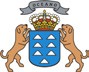 III. Otras ResolucionesConsejería de Derechos Sociales, Igualdad, Diversidad y Juventud3793 Dirección General de Derechos Sociales e Inmigración.- Resolución de 5 de diciembre de 2022, por la que se resuelve definitivamente la convocatoria de subvenciones regulada por la Orden de 6 de mayo de 2022, que aprueba las bases que han de regir en la convocatoria de la concesión de subvenciones para el año 2022,Visto el expediente relativo al procedimiento de concesión de subvenciones solicitadas por aquellas entidades interesadas en la financiación de proyectos al amparo de la Orden de 6 de mayo de 2022 (BOC nº 108, de 2.6.2022), de la Consejería de Derechos Sociales, Igualdad, Diversidad y Juventud.Vista la propuesta de resolución definitiva emitida por el órgano instructor, y en base a los siguientesANTECEDENTES DE HECHOPrimero.- Con fecha 2 de junio de 2022, se publicó en el Boletín Oficial de Canarias nº 108, la Orden de 6 de mayo de 2022, por la que se aprueban las bases reguladoras que han de regir en la convocatoria de la concesión de subvenciones para el año 2022, destinadas a la ejecución de proyectos en las áreas de personas mayores, inmigración, voluntariado e inclusión social, y se efectúa la convocatoria para el presente ejercicio económico, así como Orden de modificación de 20 de mayo de 2022 de las mismas.Segundo.- El importe total del crédito destinado a la convocatoria asciende a la totalidad de 11.770.000,00 euros, distribuida en las siguientes aplicaciones presupuestarias:Tercero.- Con fecha 28 de junio de 2022, se publicó en el Boletín Oficial de Canarias nº 127 la Resolución de 15 de junio de 2022, de la Dirección General de Derechos Sociales e Inmigración, por la que se acuerda, de oficio, la tramitación de urgencia del procedimiento de la resolución de la convocatoria de concesión de las citadas subvenciones.Cuarto.- El 24 de octubre de 2022, por Resolución del Director General de Derechos Sociales e Inmigración, se nombra a la Comisión de Valoración.https://sede.gobiernodecanarias.org/boc	boc-a-2022-244-3793Quinto.- Con fecha 11 de noviembre de 2022 (BOC nº 223, de 11.11.2022), se dicta la Resolución de 31 de octubre de 2022, del Director General de Derechos Sociales e Inmigración, por la que se conceden provisionalmente las subvenciones destinadas a financiar los proyectos presentados al amparo de la citada Orden de 6 de mayo de 2022.Sexto.- Finalizado el día 18 de noviembre de 2022 el plazo de presentación de la aceptación expresa de las subvenciones concedidas provisionalmente, con fecha 2 de diciembre de 2022 se reúne la Comisión de Valoración. Como resultado de dicha reunión se firma acta en la que se hacen constar las siguientes incidencias:Se presentan un total de cuatro escritos de aceptaciones fuera de plazo, según lo establecido en la base duodécima, punto 6, de las bases reguladoras y en aplicación de la reducción de plazos establecida por Resolución de 15 de junio de 2022 a la presentación en el plazo de cinco días hábiles y según lo indicado en la base séptima de la resolución provisional: “Las subvenciones están supeditadas, de conformidad con lo establecido en la base duodécima, punto seis, y en aplicación de la reducción de plazos establecida por Resolución de 15 de junio de 2022 a la presentación en el plazo de cinco días hábiles de la aceptación expresa de la subvención, ajustada al modelo incorporado a la sede disponible en el siguiente enlace https://sede.gobiernodecanarias.org/sede/procedimientos_servicios/ tramites/5135?codWebform=699 o, en su caso, presenten las alegaciones que estimen pertinentes en el mismo plazo. En caso de que no se otorgue la aceptación así como la reformulación necesaria en caso de aceptación parcial dentro del referido plazo, se entenderá que el interesado no acepta la subvención”; son los expedientes SII2022TF00185, SII2022GC00150, SII2022GC00168 y SII2022TF00172.En estos casos, se entiende que el interesado no acepta la subvención.Un total de tres proyectos no han presentado aceptación de la subvención concedida provisionalmente; se trata de los expedientes: SII2022GC00136, SII2022TF00154, SII2022TF00045.En estos casos se entiende que el interesado no acepta la subvención.Un total de tres entidades han presentado las aceptaciones de subvención por registro electrónico: SII2022TF00208, SII2022TF00155, SII2022GC00102, incumpliendo la forma de presentación establecida en la base séptima de la propuesta de resolución provisional: “Séptimo.- Las subvenciones están supeditadas, de conformidad con lo establecido en la base duodécima, punto seis, y en aplicación de la reducción de plazos establecida por Resolución de 15 de junio de 2022 a la presentación en el plazo de cinco días hábiles de la aceptación expresa de la subvención, ajustada al modelo incorporado a la sede disponible en el siguiente enlace https://sede.gobiernodecanarias.org/sede/procedimientos_servicios/ tramites/5135?codWebform=699 o, en su caso, presenten las alegaciones que estimen pertinentes en el mismo plazo. En caso de que no se otorgue la aceptación así como la reformulación necesaria en caso de aceptación parcial dentro del referido plazo, se entenderá que el interesado no acepta la subvención”.En estos casos, se entiende que el interesado no acepta la subvención.Se presentan un total de treinta y seis alegaciones en plazo a la propuesta de resolución provisional que, una vez estudiadas, han sido tomadas en consideración y respondidas en el Anexo IV.https://sede.gobiernodecanarias.org/boc	boc-a-2022-244-3793Se presentan un total de dos alegaciones a la propuesta de resolución provisional fuera de plazo, según lo establecido en la base duodécima, punto 6, de las bases reguladoras y en aplicación de la reducción de plazos establecida por Resolución de 15 de junio de 2022 a la presentación en el plazo de cinco días hábiles; son los expedientes SII2022TF00166 y SII2022GC00002.En estos casos, las alegaciones no han sido tomadas en consideración.Se producen algunas aceptaciones parciales motivadas fundamentalmente por reajustes en el plazo de ejecución previsto u otras modificaciones del plan de financiación inicial, que implican reformulaciones presentadas con menor importe en el coste total del proyecto y subvención solicitada.Séptimo.- Las subvenciones propuestas para su concesión en cada una de las áreas son aquellas que, cumpliendo los requisitos y tras aplicación de los criterios, han obtenido las mayores puntuaciones hasta agotar el crédito presupuestario relativo al área en su caso, con las siguientes puntualizaciones:1.- En el área de Mayores se produce una redistribución del crédito inicialmente previsto por cuanto que en las líneas de “Envejecimiento activo e inclusión social de personas mayores” y la de “Mayores tutelados”, las solicitudes que cumplen requisitos no superan el crédito disponible, por lo que el importe sobrante acrece a la línea de “Intervención social en soledad no deseada de las personas mayores”, en la forma señalada en el Anexo I, dado que esta línea es en la que quedan más expedientes sin cobertura por falta de crédito.2.- En el área de Inclusión Social, en las líneas de “Planes integrales de inclusión social de intervención en la comunidad” y la línea dirigida a personas sin hogar, “Intervención integral con personas sin hogar”, ha habido un sobrante ya que las solicitudes que cumplen requisitos no superan el crédito disponible por lo que se reparte el sobrante entre las líneas de “Inclusión social exclusiva para unidades de convivencia perceptoras de la prestación canaria de inserción y/o de la renta ciudadana” y de “Programas de intervención para la inclusión social y la atención a personas en situación de exclusión social”, hasta completar las solicitudes que reúnen requisitos, todo ello en la forma señalada en el Anexo I.3.- En el área de Voluntariado, la no aceptación de la subvención de una entidad permite la concesión de subvención a otra que, por falta de crédito presupuestario, había quedado en la lista de exclusiones, según se indica en el Anexo I.4.- Así, en las áreas de Mayores, Voluntariado y de Inclusión Social, que no se habían podido atender todas las solicitudes que reunían los requisitos establecidos en las bases reguladoras por haberse agotado la dotación presupuestaria, con la liberación de crédito por falta de aceptación en plazo de algunas de las subvenciones concedidas, el órgano instructor las incluye en la propuesta de resolución de concesión definitiva de las subvenciones, aplicando el orden de puntuación obtenida en la evaluación realizada por la Comisión, a efectos de establecer la correspondiente prelación, sin que sea necesario efectuar una nueva convocatoria y hasta que se agote el crédito presupuestario disponible, todo ello en la forma señalada en el Anexo I.Octavo.- De conformidad con lo establecido en la base duodécima, apartado uno, de la Orden reguladora, el Servicio de Gestión y Asuntos Generales, como unidad encargada dehttps://sede.gobiernodecanarias.org/boc	boc-a-2022-244-3793la instrucción y tramitación de los expedientes de subvenciones, a la vista del acta resultante de las reunión de la Comisión de Valoración, en sesión de fecha 2 de diciembre de 2022, eleva al órgano concedente la propuesta de resolución provisional, para las distintas áreas, ajustada a las disponibilidades presupuestarias.Noveno.- De conformidad con la Resolución de 15 de junio de 2022, por la que se acordó de oficio la tramitación de urgencia del procedimiento de la resolución de la convocatoria de concesión de subvenciones iniciado al amparo de la Orden de 6 de mayo de 2022, se reducen a la mitad los plazos establecidos para el procedimiento ordinario.A los que son de aplicación los siguientesFUNDAMENTOS DE DERECHOPrimero.- De conformidad con lo previsto en el resuelvo séptimo de la Orden de 2 de junio de 2022, por la que se efectúa la convocatoria, la competencia para dictar la resolución de concesión corresponde a la Dirección General de Derechos Sociales e Inmigración por delegación de la titular de la Consejería de Derechos Sociales, Igualdad, Diversidad y Juventud. En dicha resolución deberán hacerse constar la relación de solicitantes a los que se concede la subvención, importe concedido para cada proyecto, porcentaje que representa respecto del coste total del mismo y resultado de la evaluación, así como, en su caso, la desestimación del resto de solicitudes.Segundo.- El procedimiento de concesión se realizará mediante concurrencia competitiva y se ajustará a lo previsto en el artículo 22.1 de la Ley 38/2003, de 17 de noviembre, General de Subvenciones, y en el Capítulo II del Decreto 36/2009, de 31 de marzo, por el que se establece el régimen general de subvenciones de la Comunidad Autónoma de Canarias, modificado por el Decreto 5/2015, de 30 de enero, y por el Decreto 151/2022, de 23 de junio, así como en lo establecido en las bases reguladoras de la convocatoria.Tercero.- En este sentido, el artículo 22 de la Ley 38/2003, de 17 de noviembre, General de Subvenciones, establece que, a los efectos de esta ley, tendrá la consideración de concurrencia competitiva el procedimiento mediante el cual la concesión de las subvenciones se realiza mediante la comparación de las solicitudes presentadas, a fin de establecer una prelación entre las mismas de acuerdo con los criterios de valoración previamente fijados en las bases reguladoras y en la convocatoria, y adjudicar, con el límite fijado en la convocatoria dentro del crédito disponible, aquellas que hayan obtenido mayor valoración en aplicación de los citados criterios.Dichos criterios se encuentran recogidos en la base décima de la Orden reguladora y de conformidad con los mismos se ha emitido el correspondiente informe que ha sido elevado al órgano concedente.Cuarto.- Las propuestas de Resolución provisional y definitiva no crean derecho alguno a favor del beneficiario propuesto frente a la Administración, mientras que no hayan sido notificadas y aceptadas en el plazo establecido para ello.Quinto.- De conformidad con lo establecido en la base decimocuarta de la Orden reguladora, con carácter general, las subvenciones se abonarán a los beneficiarios, unahttps://sede.gobiernodecanarias.org/boc	boc-a-2022-244-3793vez acrediten la realización de la actividad y su coste real. Sin embargo, en concordancia con el artículo 37.3 del Decreto 36/2009, de 31 de marzo, se abonarán anticipadamente aquellas subvenciones cuyos beneficiarios así lo hayan solicitado, dada la naturaleza de las actividades o proyectos objeto de subvención, que revisten características de indudable interés público para los beneficiarios y tratando de evitar que las entidades o instituciones beneficiarias se vean en la obligación de interrumpir, por falta de recursos propios, las actividades subvencionadas.El artículo 38.8 del Decreto 36/2009, de 31 de marzo, relaciona a determinados beneficiarios que quedan exonerados de la constitución de garantías para asegurar el cumplimiento de las obligaciones generadas por la concesión de las subvenciones, consignándose entre ellos a las entidades beneficiarias de este procedimiento en cuanto que desarrollan proyectos en los que concurren razones de interés público o social.Por todo lo expuesto, vista la normativa citada y demás de pertinente aplicación, en uso de las facultades que tengo conferidas,Primero.- Resolver definitivamente la convocatoria de la concesión de subvenciones para el año 2022, destinadas a la ejecución de proyectos en las áreas de personas mayores, inmigración, voluntariado e inclusión social, regulada por Orden de 6 de mayo de 2022.Tercero.- Las subvenciones concedidas se imputarán a las aplicaciones presupuestarias señaladas en el antecedente de hecho segundo.Cuarto.-	que se adjunta acontinuación, por las causas expuestas en cada uno de ellos, declarando asimismo el desistimiento y aceptando la renuncia de aquellas que lo solicitaron.Quinto.-Sexto.- Disponer el abono anticipado del 100% del importe de la subvención concedida a las entidades que figuran en el Anexo I que lo hayan solicitado, y cumplan los requisitos establecidos en la base decimocuarta, siete; e interesar de la Consejería de Hacienda, Presupuestos y Asuntos Europeos el pago de las mismas.Séptimo.- Las subvenciones concedidas en cada una de las áreas son aquellas que, cumpliendo los requisitos y tras aplicación de los criterios, han obtenido las mayores puntuaciones hasta agotar el crédito presupuestario relativo al área, teniendo en cuenta las puntualizaciones establecidas en el antecedente de hecho séptimo. El desglose de las puntuaciones figura en el Anexo III de la presente.https://sede.gobiernodecanarias.org/boc	boc-a-2022-244-3793Octavo.- La concesión de las subvenciones señaladas se efectúa con arreglo a los requisitos y condiciones siguientes:En caso de que no se otorgue la aceptación así como la reformulación necesaria en caso de aceptación parcial dentro del referido plazo, se entenderá que el interesado no acepta la subvención.•Se autoriza con carácter general la subcontratación de las actividades con terceros para las cuales se ha solicitado autorización, con las limitaciones previstas en las bases y normativa de aplicación.En aquellos supuestos en los que no se haya presentado o la presentación de la documentación del subcontratista sea incompleta, se condiciona dicha autorización a la presentación de la documentación del subcontratista establecida en la base cuarta, y en caso de no presentación de la misma, no se entenderá justificada la subcontratación y se procederá a la solicitud de reintegro del importe de la subcontrata.La entidad beneficiaria de la subvención estará sujeta a las obligaciones establecidas en la base decimosexta de las bases que han de regular la convocatoria.La justificación de la subvención se realizará conforme a los medios previstos en la base decimoctava de las bases que han de regular la convocatoria y los plazos establecidos en la base decimoséptima que establece que se producirá en los dos meses siguientes a la conclusión del plazo de ejecución, en caso de abono anticipado. En caso de subvenciones con abono previa justificación, al mes siguiente de la conclusión del plazo de ejecución.Respecto a los medios de justificación, de conformidad con la base decimoctava, en aquellas solicitudes de entidades cuyo importe a conceder propuesto sea de 10.000 euros o más, deberá aportarse justificación mediante cuenta justificativa con aportación de informe de auditor regulada en el artículo 27 del Decreto 36/2009, de 31 de marzo. Si el importe es inferior se realizará a través de cuenta justificativa simplificada, salvo que opten por informe de auditor. Tratándose de Administraciones Públicas se justificará conforme a lo dispuesto en el artículo 34 del Decreto 36/2009, de 31 de marzo, y en sus sucesivas modificaciones.Si de la justificación se deduce el incumplimiento de alguno de los límites establecidos en la base tercera en relación con la aplicación del convenio a los gastos de personal subvencionables, o en relación con los conceptos señalados genéricamente en el plan dehttps://sede.gobiernodecanarias.org/boc	boc-a-2022-244-3793financiación, ello dará lugar a la solicitud de reintegro de los importes que superen esos límites o que incumplan lo señalado en dicha base en cuanto a la correcta ubicación de los gastos corrientes o de actividades.La presentación de la aceptación, o documentación adjunta deberá realizarse exclusivamente a través la sede electrónica de la Consejería, accediendo al área personal de la misma https://sede.gobiernodecanarias.org/sede/area_personal incorporando la documentación a través de la carpeta de consulta de expedientes.Décimo.- Para lo no previsto en la propia Orden reguladora de 29 de mayo de 2019, será de aplicación lo contenido como legislación básica en la Ley 38/2003, de 17 de noviembre, General de Subvenciones, y el Real Decreto 887/2006, de 21 de julio, por el que se aprueba el Reglamento de la citada Ley, así como el Decreto 36/2009, de 31 de marzo, por el que se establece el régimen general de subvenciones de la Comunidad Autónoma de Canarias, modificado por el Decreto 5/2015, de 30 de enero, y por el Decreto 151/2022, de 23 de junio.Undécimo.- Notificar la presente Resolución a las entidades interesadas mediante su publicación en el Boletín Oficial de Canarias.Contra la presente Resolución, que agota la vía administrativa, cabe interponer recurso potestativo de reposición ante la Excma. Sra. Consejera de Derechos Sociales, Igualdad, Diversidad y Juventud, en el plazo de un mes contado a partir del día siguiente al de la notificación de la presente Resolución, o bien recurso contencioso-administrativo ante la Sala de lo Contencioso-administrativo del Tribunal Superior de Justicia de Canarias, en el plazo de dos meses. No se podrá interponer recurso contencioso-administrativo hasta que sea resuelto expresamente o se haya producido la desestimación presunta del recurso de reposición interpuesto. Todo ello, sin perjuicio de que el interesado pueda ejercitar, en su caso, cualquier otro que estime procedente, de conformidad con lo dispuesto en la Ley 39/2015, de 1 de octubre, del Procedimiento Administrativo Común de las Administraciones Públicas.Santa Cruz de Tenerife, a 5 de diciembre de 2022.- El Director General de Derechos Sociales e Inmigración (p.d. Orden de 6.5.2022), p.a., la Directora General de Protección a la Infancia y la Familia, Yolanda Iratxe Serrano Ávila.https://sede.gobiernodecanarias.org/boc	boc-a-2022-244-3793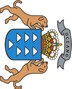 VOLUNTARIADOPERSONAS MAYORESEnvejecimiento activo e inclusión social de personas mayoresIntervención en soledad no deseada de las personas mayores(1) Concesión ParcialMayores tuteladosINCLUSIÓN SOCIALProgramas de intervención para la inclusión socialPlanes integrales de inclusión social de intervención en la comunidadIntervención integral con personas sin hogar.Inclusión social PCI/Renta CiudadanaINMIGRACIÓNVOLUNTARIADOPERSONAS MAYORESEnvejecimiento activo e inclusión social de personas mayoresIntervención en soledad no deseada de las personas mayoresINCLUSIÓN SOCIALProgramas de intervención para la inclusión socialPlanes integrales de inclusión social de intervención en la comunidadIntervención integral con personas sin hogar.Inclusión social PCI/Renta CiudadanaINMIGRACIÓNVOLUNTARIADOPERSONAS MAYORESEnvejecimiento activo e inclusión social de personas mayoresIntervención en soledad no deseada de las personas mayoresMayores TuteladosINCLUSIÓN SOCIALProgramas de intervención para la inclusión socialIntervención integral con personas sin hogar.Inclusión social PCI/Renta CiudadanaANEXO IVALEGACIONES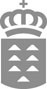 MOTIVOS DE DESESTIMACIÓNA: Puntuación inferior a la mínima necesaria, siguiendo los criterios de valoración y cobertura presupuestaria, como consecuencia de agotamiento del crédito disponible.B: Solicitud presentada fuera de plazo o de forma incorrecta incumpliendo la Base Sexta por cuanto que no se cumplimenta telemáticamente desde la sede electrónica única en la dirección establecida para ello en la convocatoria.C: Expediente reiterado y/o desistido.D: Incumplimiento Base Segunda, en cuanto a los requisitos para ser beneficiario en general o en la línea solicitada (así, en el caso de solicitar en el línea 4.2 y no tratarse de Corporación local)E: Incumplimiento Base Segunda: No está inscrita como entidad colaboradora en la prestación de servicios sociales o de voluntariado, en su caso, antes de la publicación de la convocatoria.F: Incumplimiento de la Base Segunda en cuanto que no tienen recogidos en sus estatutos fines institucionales adecuados y propios del área para la que se solicita la realización de las actividades consideradas subvencionables, de acuerdo con lo previsto en las bases.G: Incumplimiento Base Octava, apartado 3, en cuanto al importe máximo a solicitar en el área.H: Incumplimiento de las Bases Sexta y Séptima en cuanto a la no presentación de memoria o plan de financiación, o presentación incorrecta, por cuanto que no se cumplimentantelemáticamente desde la sede electrónica única y en los modelos normalizados webform incorporados a la sede.I: Incumplimiento Base Séptima, apartado 2 ó 3, en cuanto a la forma y contenido mínimo de la memoria o del plan de financiación.J: Incumplimiento de la Base novena, en cuanto que el proyecto presentado no desarrolla las actividades descritas como objeto de subvención previstas para el área y/o la línea de actuación para la que solicita, o se financian a través de otros mecanismos (como el caso de refuerzo de prestaciones básicas o ayuda a domicilio), o se dirige totalmente o en parte a un colectivo no incluido en el área correspondiente.K: Incumplimiento de la Base novena apartado 2º, dado que las actividades descritas están claramente encuadradas en líneas de actuación que se incluyen en el ámbito competencial propio de otros organismos.L: Incumplimiento de la Base Decimoséptima en relación con el plazo de ejecución, o en su caso incongruencia entre el periodo específico de cada una de las actividades y el periodo de ejecución expresado en la memoriaM: No obtención de un mínimo de 4 puntos en este apartado de contenido y calidad técnica (Base décima).N: Incumplimiento Bases Segunda y Sexta en relación con la firma del peticionario al tratarse de persona física.O: Incumplimiento de la Base Sexta apartado 2ª: el proyecto no se corresponde con el área y la línea a la que se presenta. P: Incumplimiento de la Base Sexta Uno apartado 2ª: el proyecto incluye actuaciones correspondientes a distintas líneas. Q: Incumple máximo de proyectos presentados en general y/o en el área.R: Incumplimiento Base tercera, por cuanto que los gastos solicitados son de inversión. S: Incumplimiento Base Octava apartado 4: importe mínimo a solicitar.T: Incumplimiento Base Decimoséptima, por cuanto que tratándose de un proyecto de continuidad, el periodo de ejecución se solapa con el anterior.U: Incumplimiento de la Base cuarta, apartado 5, en cuanto que se constata que el subcontratista para el que se solicita autorización ha presentado como peticionario el máximo de proyectos permitidos en la convocatoria.V: Incongruencia entre la identificación del peticionario en la solicitud y la memoria y plan de financiación, a nombre de otro peticionario distinto.X: Incumplimiento de la Base 2 apartado 3, en relación con la necesidad de estar al corriente en las obligaciones tributarias y con la Seguridad Social. Y: Incumplimiento Base 9 punto 4.2 en relación con los datos de zona especialmente desfavorecida.Z: Incumplimiento de la Base tercera por cuanto que los gastos subvencionables según el Plan de Financiación no están relacionados con el cumplimiento del objeto del programa según la memoria presentada.AA: No acepta/No acepta en tiempo y forma establecidos en las Bases/ renuncia.Aplicación presupuestariaDenominaciónImporte23 07 231B 4800200 Pi/La 234G0176Inclusión Social Personas Mayores3.850.000,00 €23 07 231B 4800200 Pi/La 234G0119Servicios de Atención a Inmigración860.000,00 €23 07 231I 4800200 Pi/La 234G0186Promoción del Voluntariado475.000,00 €23 07 231I 4800200 Pi/La 23439202Acción Social Institucional para Integración Social6.585.000,00 €ExpedienteNIFNombreNombreProyectoProyectoCoste TotalImporte Concedido%PuntuaciónSII2022GC00129G79408852MÉDICOS DEL MUNDOMÉDICOS DEL MUNDODERECHO A LA SALUD Y MIGRACIONES. TRABAJO CON MUJERES Y HOMBRES MIGRANTES EN RELACIÓN AL DERECHO A LA SALUD DESDE UNA PERSPECTIVA DE GENERO Y CULTURA DE LA DIVERSIDAD EN CANARIAS.DERECHO A LA SALUD Y MIGRACIONES. TRABAJO CON MUJERES Y HOMBRES MIGRANTES EN RELACIÓN AL DERECHO A LA SALUD DESDE UNA PERSPECTIVA DE GENERO Y CULTURA DE LA DIVERSIDAD EN CANARIAS.45.500,0040.000,0087,91 %17,00SII2022GC00113G35883503ASOC CANARIA DE MEDIADORES INTERCULTURALES ACAMEIASOC CANARIA DE MEDIADORES INTERCULTURALES ACAMEISERVICIO DE ATENCIÓN INTEGRAL PARA PERSONAS INMIGRANTESSERVICIO DE ATENCIÓN INTEGRAL PARA PERSONAS INMIGRANTES77.760,4840.000,0051,44 %16,00SII2022TF00015G38370334FUNDACIÓN CANARIA PARA LA FORMACIÓN INTEGRAL E INSERCIÓN SOCIAL ATARETACOFUNDACIÓN CANARIA PARA LA FORMACIÓN INTEGRAL E INSERCIÓN SOCIAL ATARETACOTARQUI +TARQUI +35.300,0030.000,0084,99 %15,50SII2022GC00143G35103431RADIO ECCA FUNDACIÓN CANARIARADIO ECCA FUNDACIÓN CANARIAINCLUSIÓN SOCIAL PARA LA POBLACIÓN INMIGRANTE EN CANARIASINCLUSIÓN SOCIAL PARA LA POBLACIÓN INMIGRANTE EN CANARIAS43.118,6639.982,3692,73 %15,00SII2022TF00132G38374468FEDERACIÓN DE ASOCIACIONES DE MUJERES ARENA Y LAURISILVAFEDERACIÓN DE ASOCIACIONES DE MUJERES ARENA Y LAURISILVAJUSOC: JUSTICIA SOCIAL PARA LAS MUJERES MIGRANTESJUSOC: JUSTICIA SOCIAL PARA LAS MUJERES MIGRANTES42.100,0040.000,0095,01 %14,75SII2022GC00155G76354729ASOC MUNDOCREATIVO DE TURISMO SOSTENIBLEASOC MUNDOCREATIVO DE TURISMO SOSTENIBLEJUNTOS+JUNTOS+40.000,0040.000,00100,00 %13,00SII2022GC00142G05486683ASOCIACIÓN SOCIOCULTURAL IOCARIASOCIACIÓN SOCIOCULTURAL IOCARICIRCULO DE MUJERES MIGRANTESCIRCULO DE MUJERES MIGRANTES40.000,0040.000,00100,00 %12,60SII2022TF00147G76665611ASOC ASISTENCIAL NAHIAASOC ASISTENCIAL NAHIAPROGRAMA DE INCLUSIÓN LINGÜÍSTICA Y CULTURAL: ACTIVA-2PROGRAMA DE INCLUSIÓN LINGÜÍSTICA Y CULTURAL: ACTIVA-238.088,0030.810,1780,89 %12,40SII2022TF00152G42718445ASOCIACIÓN INCLUSIÓN ACOMPAÑAMEASOCIACIÓN INCLUSIÓN ACOMPAÑAMEPROYECTO DE FORMACIÓN "EN CLAVE"PROYECTO DE FORMACIÓN "EN CLAVE"39.687,3537.599,3594,74 %12,35SII2022TF00142G76540061ASOC PARA LA INSERCIÓN LABORL Y FOMENTOASOC PARA LA INSERCIÓN LABORL Y FOMENTOOFICINA DE ATENCIÓN AL MIGRANTE (OAM)OFICINA DE ATENCIÓN AL MIGRANTE (OAM)39.991,0439.991,04100,00 %11,70SII2022GC00115P3502800J40.000,0040.000,00100,00 %11,20SII2022GC00115P3502800JAYUNTAMIENTO DE TIASTIAS MUNICIPIO DE ACOGIDA INTERCULTURAL40.000,0040.000,00100,00 %11,20SII2022GC00115P3502800J40.000,0040.000,00100,00 %11,20SII2022TF00171G14522171FUNDACIÓN PROYECTO DON BOSCOFUNDACIÓN PROYECTO DON BOSCOFORMACIÓN PARA LA INCLUSIÓNFORMACIÓN PARA LA INCLUSIÓN40.000,0040.000,00100,00 %11,20SII2022TF00126G38400867ASOCIACIÓN CANARIA COOPERACIÓN SOLIDARIDAD INTERNACIONALASOCIACIÓN CANARIA COOPERACIÓN SOLIDARIDAD INTERNACIONALPROYECTO LIZ PARA LA INCLUSIÓN SOCIO- LABORAL DE PERSONAS INMIGRANTES.PROYECTO LIZ PARA LA INCLUSIÓN SOCIO- LABORAL DE PERSONAS INMIGRANTES.39.638,6732.603,3782,25 %11,15SII2022GC00164G76204544ASOC PARA EL APOYO INTEGRAL A LA MUJER A TIASOC PARA EL APOYO INTEGRAL A LA MUJER A TIINSERCIÓN LABORAL PARA MUJERES MIGRANTESINSERCIÓN LABORAL PARA MUJERES MIGRANTES17.953,5217.636,0898,23 %11,00SII2022TF00136G38032918ASOC DE REINSERCION SOCIAL DE MENORESASOC DE REINSERCION SOCIAL DE MENORESNAVEGANDO ENTRE PAPELESNAVEGANDO ENTRE PAPELES37.105,1934.849,9493,92 %9,40ExpedienteNIFNombreProyectoCoste TotalImporte Concedido%PuntuaciónANCHIETASII2022TF00048P3804800EAYUNTAMIENTO DE VALVERDEESLABONES DE CULTURAS40.000,0040.000,00100,00 %9,30SII2022TF00070G76805274ASOC AFAMCA - TENERIFE (ASOCIACIÓN DE LA FAMILIA CANARIA)ADAME39.352,3739.352,37100,00 %9,00SII2022TF00098P3804200HAYUNTAMIENTO DE LOS SILOSINTEGRA 233.116,2933.116,29100,00 %8,70SII2022GC00065G28651529COMISIÓN ESPAÑOLA DE AYUDA AL REFUGIADO CEARPROA-N 2021 PROGRAMA DE ATENCIÓN A NECESIDADES BÁSICAS15.000,009.000,0060,00 %8,40SII2022TF00205G38365631ASOC MUJERES SOLIDARIDAD Y COOPERACIÓNINTEGRACIÓN PARA MUJERES INMIGRANTES: ASESORAMIENTO JURÍDICO Y FORMACIÓN39.999,6339.999,63100,00 %7,50783.711,20704.940,60ExpedienteNIFNombreProyectoCoste TotalImporte Concedido%PuntuaciónSII2022GC00073G35083112ASOCIACIÓN DE ENTIDADES PLENA INCLUSIÓN CANARIASPARTICIPACIÓN Y PROMOCIÓN DEL VOLUNTARIADO18.826,5914.382,7076,40 %19,00SII2022GC00095G35673342ASOC MOJO DE CAÑAINFATIGABLES2221.110,4717.640,0083,56 %18,90SII2022GC00137G76244565ASOCIACIÓN CULTURAL SOYMAMUTEL NUEVO VOLUNTARIADO TRANSFORMADOR VINCULADO A LOS ODS Y LA AGENDA 2030 (SEGUNDA EDICIÓN)11.640,009.440,0081,10 %18,00SII2022GC00079G35739432FUNDACIÓN CANARIA YRICHENGANBARU COMUNITARIO: PROYECTO DE DESARROLLO DEL VOLUNTARIADO COMUNITARIO Y LA PARTICIPACIÓN EN EL ENTORNO DENTRO DEL ÁMBITO DE LAS ADICCIONES32.542,7118.000,0055,31 %17,50SII2022GC00004G35562578APAELPCONTIGO SOMOS MAS16.078,0015.742,1697,91 %17,25SII2022GC00103G76204544ASOC PARA EL APOYO INTEGRAL A LA MUJER A TIIGUALANDO 202214.023,0614.023,06100,00 %16,00SII2022GC00080G35339035ASOCIACIÓN DE PADRES Y MADRES DEPROMOCIÓN DEL VOLUNTARIADO SOCIAL DESDE17.669,9115.835,0589,62 %15,80ExpedienteNIFNombreProyectoCoste TotalImporte Concedido%PuntuaciónPERSONAS CON DISCAPACIDAD INTELECTUAL APADISLA ATENCIÓN CENTRADA EN LA PERSONASII2022GC00098G76159003ASOCIACIÓN SOCIAL CRECIENDO YAZAENLÁZATE18.000,0018.000,00100,00 %15,50SII2022TF00145Q2866001GCRUZ ROJA ESPAÑOLACONSTRUYENDO FUTURO: ALIANZAS QUE SUMAN VOLUNTARIADO18.628,0015.450,0082,94 %15,30SII2022GC00099G76196823ASOCIACIÓN EDUCATIVA UNIKIDSVOLUNTARIADO EN UNIKIDS18.000,0018.000,00100,00 %15,00SII2022TF00089G38374468FEDERACIÓN DE ASOCIACIONES DE MUJERES ARENA Y LAURISILVAVOLUNTARIADO ULTRAVIOLETA18.950,0017.842,3294,15 %14,50SII2022GC00064G35935246FEDERACIÓN SCOUTS EXPLORADORES DE CANARIASVOLUNTARIADO SCOUT19.000,0018.000,0094,74 %14,50SII2022TF00122G76604842ASOC DE AYUDA A PERSONAS CON DEPENDENCIA EN CANARIASEL TIEMPO LIBRE QUE ROMPE BARRERAS15.544,6814.612,0094,00 %14,20SII2022TF00007G38298766FUNDACIÓN CANARIA PARA EL SORDOFORMA-T VOLUNTARIADO21.225,0018.000,0084,81 %14,20SII2022TF00151G76002617ASOC DE DISCAPACITADOS DEL SUR ADISSURCAPTACIÓN DE VOLUNTARIADO EN EL ÁMBITO DE LA DIVERSIDAD FUNCIONAL INTELECTUAL Y CREACIÓN DE UN ESPACIO VIRTUAL17.359,3514.739,0584,91 %14,20SII2022TF00213G38065801ASOCIACIÓN CANARIA DE FAMILIARES Y PERSONAS CON ENFERMEDAD MENTAL - AFES SALUD MENTALPROMOCIÓN Y FORMACIÓN DEL VOLUNTARIADO EN SALUD MENTAL21.500,0018.000,0083,72 %14,20SII2022TF00193G76659416ASOC CULTURAL Y SOLIDARIA ALIS CANARIASPROGRAMA DE VOLUNTARIADO "MARCANDO VALORES 2022"18.000,0017.100,0095,00 %14,05SII2022TF00178G38743308FUNDACIÓN TUTELAR CANARIACAMINOS COMPARTIDOS. PROMOCIÓN FORTALECIMIENTO Y FORMACIÓN DE LAS PERSONAS VOLUNTARIAS17.792,1617.592,1698,88 %13,50SII2022GC00013G35131515ASOC. SÍNDROME DE DOWN DE LAS PALMASACOMPAÑAMIENTO Y FORMACIÓN AL VOLUNTARIADO19.153,0018.000,0093,98 %13,30SII2022GC00108G35872472ASOCIACIÓN ASPERGER TEA ISLAS CANARIASFORMATEA PROGRAMA DE VOLUNTARIADO PARA EL APOYO Y ACOMPAÑAMIENTO DE PERSONAS CON ASPERGER-TEA20.400,1117.319,7084,90 %13,20ExpedienteNIFNombreProyectoCoste TotalImporte Concedido%PuntuaciónSII2022TF00008G38228102FUNDACIÓN CANARIA CENTRO DE SOLIDARIDAD ISLAS CANARIAS (CESICA)PROYECTO VOLUNTARIADO11.255,7710.842,3396,33 %12,85SII2022GC00165G81436099FUNDACIÓN ADSISADSIS ACTIVANDO SOLIDARIDAD18.000,0018.000,00100,00 %12,80SII2022TF00020G38406997ASOC DE PADRES DE PERSONAS CON AUTISMO DE TENERIFEPROGRAMA DE VOLUNTARIADO APANATE 202221.600,0017.728,5482,08 %12,80SII2022TF00085R3800003JCÁRITAS DIOCESANA DE TENERIFEVOLUNTARIADO 2.0 (PROYECTO DE ACTUALIZACIÓN DE LA ACOGIDA AL VOLUNTARIADO EN EL NUEVO ESCENARIO POST PANDEMIA)29.018,9918.000,0062,03 %12,70SII2022TF00160G38344784ASOCIACIÓN SALUD MENTAL ATELSAMPROGRAMA DE VOLUNTARIADO EN SALUD MENTAL: "SUMANDO VOLUNTADES"25.134,0018.000,0071,62 %12,45SII2022GC00090G83844316FUNDACIÓN RANDSTADJUNTOS SUMAMOS_SENSIBILIZACIÓN EMPRESARIAL SOBRE VOLUNTARIADO21.152,6310.388,1449,11 %12,40SII2022GC00019G35068824ASOCIACIÓN ADEPSIPROGRAMA DE VOLUNTARIADO SER + CONTIGO18.000,0018.000,00100,00 %12,20SII2022TF00177G80829641COOPERACIÓN INTERNACIONALLIVING FOR OTHERS CANARIAS: SENSIBILIZACIÓN FORMACIÓN Y FOMENTO DEL VOLUNTARIADO JUVENIL21.230,0017.980,0084,69 %11,90SII2022TF00092G38220372ASOCIACIÓN PROYECTOS DE ACCIÓN SOCIAL DON BOSCO PROBOSCOVOLUNTARIADO E INNOVACIÓN SOCIAL. PILARES DEL CAMBIO26.775,0018.000,0067,23 %10,80567.609,43474.657,21ExpedienteNIFNombreProyectoCoste TotalImporte Concedido%PuntuaciónSII2022GC00062G58579806ASOCIACIÓN RED ESPAÑOLAS POR EL EMPLEOAULAS TIC MAYORES II76.500,0070.404,2092,03 %15,50ExpedienteNIFNombreProyectoCoste TotalImporte Concedido%PuntuaciónSII2022GC00022G35414903ASOCIACIÓN PARKINSON GRAN CANARIAPROYECTO PARA EL ENVEJECIMIENTO ACTIVO EN LOS ENFERMOS DE PARKINSON27.153,3616.877,7562,16 %15,50SII2022GC00153G76168194ASOC CULTURAL Y SOCIAL TRIB-ARTEA CARA DESCUBIERTA 3.075.000,0075.000,00100,00 %15,00SII2022GC00100G35065911ASOC CULTURAL DE LA TERCERA EDAD GUAYASENENVEJECIMIENTO ACTIVO MAYORES EN MOVIMIENTO33.541,1322.895,1368,26 %15,00SII2022TF00087G76578012ASOCIACIÓN EDUCATIVA Y SOCIO- SANITARIA LOS MAYORES VALORESHISTORIA VIVIDA Y CONTADA72.880,0772.087,8598,91 %14,80SII2022TF00149Q2866001GCRUZ ROJA ESPAÑOLAACTIVANDO MAYORES EN CANARIAS80.237,2274.353,8192,67 %14,50SII2022GC00047G49225980ASOC DE PERSONAS MAYORES Y FAMILIAS SOLIDARIDAD INTERGENERACIONALCONECT@DO AL MAYOR RURAL CON UN ESTILO DE VIDA SALUDABLE Y ACTIVO74.991,2874.991,28100,00 %14,50SII2022GC00094G35673342ASOC MOJO DE CAÑAVIVIR EN TIEMPOS MODERNOS84.617,5272.390,0085,55 %14,50SII2022TF00108G38597332ASOC MENSAJEROS DE LA PAZ CANARIASMOVILIZAME121.100,0075.000,0061,93 %14,50SII2022GC00091P3500100GAYUNTAMIENTO DE AGAETEAGAETE SE MUEVE26.188,4622.260,1985,00 %14,20SII2022GC00109G84095389FEDERAC ASOCIAC MUJERES RURALESCONECTANDO EDADES 2274.994,8371.572,0695,44 %14,00SII2022GC00046R3500025FHOGAR DE ANCIANOS NUESTRA SEÑORA DEL PINOPROMOCION DEL ENVEJECIMIENTO ACTIVO DE NUESTROS MAYORES125.603,2075.000,0059,71 %14,00SII2022TF00105G76751783ASOC PARA LA PARTICIPACIÓN E INTEGRACIÓN SOCIAL FACTORÍA SOCIALMAYORES EN RED 3.078.950,0075.000,0095,00 %13,50ExpedienteNIFNombreProyectoCoste TotalImporte Concedido%PuntuaciónSII2022GC00052G76168194ASOC CULTURAL Y SOCIAL TRIB-ARTEOJOS GRISES75.000,0075.000,00100,00 %13,50SII2022TF00093G76503564ASOC PARA EL DESARROLLO ECONÓMICO Y SOCIAL RAYUELAMAYOR.ES 241.230,0741.230,07100,00 %13,00SII2022GC00014Q3518001GUNIVERSIDAD DE LAS PALMAS DE GRAN CANARIAPERITIA ET DOCTRINA88.158,0069.158,0078,45 %13,00SII2022TF00116G76604842ASOC DE AYUDA A PERSONAS CON DEPENDENCIA EN CANARIASEMPODERA- ACTIVATE + PROMOCIÓN DEL ENVEJECIMIENTO ACTIVO DE LAS PERSONAS MAYORES A TRAVÉS DEL USO DE LAS TIC´S LAS TERAPIAS INTEGRALES SALUDABLES CREATIVAS INTELIGENCIA EMOCIONAL Y EL DISFRUTE DEL OCIO79.160,0074.409,0094,00 %12,00SII2022GC00124G76208107AS CAN INTERV ASISTIDAS CON PERROS TERAPICANCOMPARTIENDO VIDA67.744,2867.744,28100,00 %12,00SII2022GC00057R3500100GRESIDENCIA Y GUARDERÍA LABOURE HIJAS DE LA CARIDADENVEJECIMIENTO ACTIVO77.578,7765.941,9585,00 %12,00SII2022GC00015Q3518001GUNIVERSIDAD DE LAS PALMAS DE GRAN CANARIADIPLOMA DE ESTUDIOS CIENTÍFICOS Y TECNOLOGICOS75.399,0059.399,0078,78 %11,50SII2022TF00175G76664705ASOC ONG BALANCED WORLDMAYORES@RESILIENTES75.000,0075.000,00100,00 %11,00SII2022TF00049G76805274ASOC AFAMCA - TENERIFE (ASOCIACIÓN DE LA FAMILIA CANARIA)PROYECTO ARES73.572,8673.572,86100,00 %11,00SII2022TF00079G76578012ASOCIACION EDUCATIVA Y SOCIO- SANITARIA LOS MAYORES VALORESREVITALIZACIÓN DE ASOCIACIONES DE MAYORES72.773,2571.988,0298,92 %10,80SII2022GC00039P3501900IAYUNTAMIENTO DE SAN BARTOLOMÉ DE LANZAROTEMAYORES EN ACTIVO95.614,1775.000,0078,44 %10,70ExpedienteNIFNombreProyectoCoste TotalImporte Concedido%PuntuaciónSII2022TF00103R3800017JHOGAR STMO CRISTO DE LA LAGUNA DE HERMANITAS DE LOS ANCIANOS DESAMPARADOS PROVINCIA S RAFAELINCLUSIÓN Y PROMOCIÓN DEL BIENESTAR FÍSICO PSÍQUICO Y SOCIAL DE LAS PERSONAS MAYORES95.350,7775.000,0078,66 %10,50SII2022TF00078G38635983ASOC DE MAYORES ENRIQUE ROMEUHOGAR DEL PENSIONISTA PADRE ANCHIETA64.199,5064.199,50100,00 %10,20SII2022TF00117G76551894ASOC CANARIA ATACAYTE PARA LA LUCHA POR EL BIENESTAR SOCIALATACAYTE ACTIVA 2022-202372.688,3658.486,5280,46 %9,70SII2022TF00182P3804800EAYUNTAMIENTO DE VALVERDEACTIVA- COLOREA- T57.220,2657.220,26100,00 %9,50SII2022TF00115G05431119ASOCIACIÓN SOCIAL COMPARTIENDO METAS ACMADELANTE: PROYECTO DE DIGITALIZACION PARA PERSONAS MAYORES75.000,0075.000,00100,00 %9,50SII2022GC00028G35615541ASOCIACIÓN INICIATIVAS HUMANASACOMPAÑAMIENTO A MAYORES9.830,688.847,6190,00 %9,50SII2022TF00022G76742378FUNDACIÓN CANARIA EL BUEN SAMARITANOCENTRO DE DIA DE MAYORES MAYA II75.000,0075.000,00100,00 %9,40SII2022GC00072G76015726ASOC HESTIA PARA LA INTERVENCIÓN E INVESTIGACIÓN FAMILIAR PSICOEDUCATIVA YGEPETTO:PROYECTO PARA L A PREVENCIÓN DE LA SOLEDAD Y PROMOCIÓN DEL ENVEJECIMIENTO ACTIVO75.000,0075.000,00100,00 %9,20SII2022TF00094R3800018HHERMANITAS ANCIANOS DESAMENVEJECIMIENTO ACTIVO E INCLUSIÓN SOCIAL DE LAS PERSONAS MAYORES94.604,4175.000,0079,28 %8,70SII2022GC00070G76238013ASOC SOCIAL OPORTUNIDADES DE VIDAAVIVANDO ESPERANZA VI42.085,0039.560,0094,00 %8,70SII2022TF00034G76557099ASOC BIENESTAR AMBIENTAL"SEGUIMOS ACTIVAS/OS ACTIVOS: CULTIVANDO EN EL CENTRO DE DIA ACAYMO"46.500,0043.900,0094,41 %8,70SII2022TF00169G76822477ASOCIACIÓN PRO INCLUSIVA ACCIÓN SOCIAL CANARIAVÍNCULOS: VIVIR Y CONTAR75.000,0075.000,00100,00 %8,50ExpedienteNIFNombreProyectoCoste TotalImporte Concedido%PuntuaciónSII2022TF00072G76335587ASOC FUERTEVIDA PARKINSON NO LIMITS¡EN MOVIMIENTO!73.602,0073.602,00100,00 %8,00SII2022TF00075P3803300GAYUNTAMIENTO DE SAN ANDRÉS Y SAUCES"BIENESTAR EN LA TERCERA EDAD 2022"21.121,6820.621,6897,63 %7,45SII2022GC00147G76365618ASOC DE FUERTEVENTURA DE FAMILIAS DE PERSONAS CON ALZHEIMER Y OTRAS DEMENCIASTAGOROR59.810,5459.010,5498,66 %7,20SII2022TF00102G38220372ASOCIACIÓN PROYECTOS DE ACCIÓN SOCIAL DON BOSCO PROBOSCOROMPIENDO LA BRECHA DIGITAL13.232,0013.232,00100,00 %7,20SII2022TF00133G05431119ASOCIACIÓN SOCIAL COMPARTIENDO METAS ACMCAMINO A TI74.147,1074.147,10100,00 %7,00SII2022TF00183P3804000BAYUNTAMIENTO DE SANTIAGO DEL TEIDEACTIVA2 MAYORES DE SANTIAGO DEL TEIDE75.000,0055.000,0073,33 %6,20SII2022TF00027P3800032IAYUNTAMIENTO DE EL PINARREENCUENTRATE27.113,6627.113,66100,00 %5,90SII2022GC00131P3502900HAYUNTAMIENTO DE TINAJOPROGRAMA DE ENVEJECIMIENTO ACTIVO PARA PERSONAS MAYORES DE TINAJO39.950,8034.950,8087,48 %5,70SII2022TF00013G38028411ASOCIACIÓN PRO-TERCERA EDAD DE GRANADILLAPROTEREGRA CONTINUIDAD DE LA ACCIÓN SOCIO COMUNITARIA40.276,1140.276,11100,00 %5,202.979.720,342.666.443,23ExpedienteNIFNombreProyectoCoste TotalImporte Concedido%PuntuaciónSII2022GC00041G35954056ASOCIACIÓN BENEFICA ONG SER HUMANOPROYECTO EON: ACOMPAÑAMIENTO TELEFÓNICO A PERSONAS MAYORES75.000,0075.000,00100,00 %16,00SII2022GC00087P3500100GAYUNTAMIENTO DE AGAETEPREVENCIÓN Y ATENCIÓN A MAYORES EN88.204,0174.973,4085,00 %14,20ExpedienteNIFNombreProyectoCoste TotalImporte Concedido%PuntuaciónSITUACIÓN DE SOLEDADSII2022TF00201G76659416ASOC CULTURAL Y SOLIDARIA ALIS CANARIASPROGRAMA DE ACOMPAÑAMIENTO EN SOLEDAD "ALIS TE ACOMPAÑA 2022"78.522,0674.588,1094,99 %13,80SII2022TF00073G38400867ASOCIACIÓN CANARIA COOPERACIÓN SOLIDARIDAD INTERNACIONALPROYECTO " TE ACOMPAÑO II"96.478,9266.487,5268,91 %13,60SII2022TF00118G76540061ASOC PARA LA INSERCIÓN LABORL Y FOMENTOROSETA 274.991,7074.991,70100,00 %13,30SII2022GC00051P3501900IAYUNTAMIENTO DE SAN BARTOLOMÉ DE LANZAROTECUENTA CONMIGO SOLEDAD CERO95.614,1775.000,0078,44 %13,20SII2022TF00138G76664705ASOC ONG BALANCED WORLDMAYORES CONECTAD@S75.000,0075.000,00100,00 %12,50SII2022TF00091G38490785FUNDACIÓN PARA LA FORMACIÓN INTEGRAL Y PROMOCIÓN SACIO LABORAL Y COOP PARA EL DESARROLLO ISONORTEEDAD BLANCA IV75.000,0075.000,00100,00 %12,10SII2022GC00054P3500500HAYUNTAMIENTO DE ARTENARA"SALUD Y TERCERA EDAD"19.996,4619.481,4697,42 %11,45SII2022GC00110G35929314AFA TABAIBA-MOYA ASOC DE FAMILIARES Y AMIGOS DE PERSONAS ENFERMASINTERVENCIÓN SOCIAL PARA NUESTROS MAYORES: MAS QUE COMPAÑÍA. (2ª EDICION)48.047,5146.690,8697,18 %11,20SII2022GC00082P3501400JAYUNTAMIENTO DE MOYAACOMPAÑANDO AL MAYOR21.339,8721.339,87100,00 %10,70SII2022TF00082P3804200HAYUNTAMIENTO DE LOS SILOSRESPIRO CONTIGO II73.202,0873.202,08100,00 %10,20SII2022TF00198G38877312ASOC DE CUIDADORAS FAMILIARES Y AMIG@S DE PERSONAS CON DEPENDENCIAGUATA PARA TODXS87.844,9875.000,0085,38 %10,10SII2022GC00038P3501000HAYUNTAMIENTO DE SANTA MARIA DE GUÍAINTEGRACIÓN SOCIAL DEL MAYOR II74.593,5574.593,55100,00 %9,70SII2022GC00078P3500900JAYUNTAMIENTO DE GÁLDARSERVICIO COMPLEMENTARIO DE ATENCIÓN PERSONAL A MAYORES ACOMPAÑADOS (FINES DE SEMANA Y FESTIVOS)65.500,0065.500,00100,00 %9,70SII2022TF00110P3802500CAYUNTAMIENTO DE LA MATANZA DE ACENTEJOMEJORANDO LA CALIDAD DE VIDA DE NUESTROS MAYORES 2022139.937,7375.000,0053,60 %9,70SII2022GC00138P3500200EAYUNTAMIENTO DE AGUIMESCOMPARTIR LA SOLEDAD14.999,0014.999,00100,00 %8,20ExpedienteNIFNombreProyectoCoste TotalImporte Concedido%PuntuaciónSII2022TF00036P3803700HAYUNTAMIENTO DE SANTA CRUZ DE LA PALMALA HISTORIA DE NUESTROS MAYORES52.878,9052.878,90100,00 %7,20SII2022TF00054P3802600AAYUNTAMIENTO DE LA OROTAVAYO MI ME CONMIGO14.999,009.710,37 (1)64,74 %6,701.272.149,941.119.436,81ExpedienteNIFNombreProyectoCoste TotalImporte Concedido%ObservacionesSII2022GC00020P3501300BAYUNTAMIENTO DE MOGÁNACOMPAÑAME: PISO TUTELADO64.119,9664.119,96100,00 %ExpedienteNIFNombreProyectoCoste TotalImporte Concedido%PuntuaciónSII2022GC00007G35655414ASOCIACIÓN SOCIAL REHOYANDOPROYECTO ALMOGAREN 2022140.101,0753.716,3538,34 %16,00SII2022TF00062G38374468FEDERACIÓN DE ASOCIACIONES DE MUJERES ARENA Y LAURISILVARESILIENTES: RECURSO ALOJATIVO PARA LA INCLUSIÓN SOCIAL INTEGRAL DE MUJERES EMPOBRECIDAS SOLAS O CON HIJAS/OS A CARGO EN SITUACIÓN DE EXCLUSIÓN SOCIAL Y VULNERABILIDAD139.999,0189.999,9464,29 %16,00SII2022GC00060G83844316FUNDACIÓN RANDSTADALFABETIZACIÓN DIGITAL PARA PERSONAS EN SITUACIÓN DE EXCLUSIÓN SOCIAL DE CANARIAS105.416,5188.859,0484,29 %15,80SII2022GC00042G35954056ASOCIACIÓN BENÉFICA ONG SER HUMANOVESTIDOR MÓVIL: 8 ISLAS90.000,0090.000,00100,00 %15,30SII2022GC00008R3500348BMISIÓN CRISTIANA MODERNACOMEDOR SOCIAL Y REPARTO DE ALIMENTOS MISIÓN CRISTIANA MODERNA94.135,2579.000,0083,92 %15,00SII2022TF00146Q2866001GCRUZ ROJA ESPAÑOLACRUZ ROJA RESPONDE: NECESIDADES BÁSICAS94.850,0090.000,0094,89 %15,00ExpedienteNIFNombreProyectoCoste TotalImporte Concedido%PuntuaciónSII2022GC00049R3500367BCÁRITAS DIOCESANA DE CANARIASCOBERTURA SOCIAL BÁSICA102.000,0090.000,0088,24 %14,75SII2022GC00125G35364157ASOCIACIÓN SOCIAL Y CULTURAL PARA LAS MUJERES MARARIAPISO TUTELADO PARA PERSONAS Y/O EN RIESGO DE EXCLUSIÓN SOCIAL54.468,6854.468,68100,00 %14,25SII2022TF00097G76751783ASOC PARA LA PARTICIPACIÓN E INTEGRACIÓN SOCIAL FACTORÍA SOCIALFACTOR +SOCIAL 2.094.720,0089.800,0094,81 %14,00SII2022TF00199G38360160ASOC ROMI CAMELA NAKERARCENTRO DE APOYO INTEGRAL AL PUEBLO GITANO192.500,0090.000,0046,75 %14,00SII2022TF00206R3800451ACOMUNIDAD OBRA SOCIAL LA MILAGROSA (CIA. DE LAS HIJAS DE LA CARIDAD DE S. VICENTE DE PAUL ESPAÑA)ATENCIÓN INTEGRAL PARA LA INCLUSIÓN SOCIAL 2022110.870,9889.928,2381,11 %14,00SII2022TF00042R3800003JCÁRITAS DIOCESANA DE TENERIFEATENCIÓN A PERSONAS Y FAMILIAS EN SITUACIONES VULNERABLES106.941,0090.000,0084,16 %13,80SII2022TF00120G38960209ASOCIACIÓN PARA LA PROMOCIÓN DEL EMPLEO Y LA COHESIÓN SOCIAL "CREATIVA"PROYECTO AGUERE EN ACCIÓN V91.700,0087.221,0095,12 %13,75SII2022TF00170G38853784ASOC BANCO DE ALIMENTOS DE TENERIFE BANCOTEIDEPROYECTO RESPIRA II PARA LA ATENCIÓN DE LAS NECESIDADES BÁSICAS DE LA POBLACIÓN MAS VULNERABLE DE LA PROVINCIA DE SANTA CRUZ DE TENERIFE107.906,5089.960,0083,37 %13,50SII2022TF00032G38554614ASOC . AFEDESAFEDES LUCHA CONTRA LA EXCLUSIÓN SOCIAL90.000,0090.000,00100,00 %13,30SII2022TF00030G91397570FUNDACIÓN CRUZ BLANCAAPOYO A LA INTEGRACIÓN SOCIO-LABORAL LAS FAMILIAS EN SITUACIÓN EXCLUSIÓN SOCIAL EN GRAN CANARIA Y TENERIFE.90.552,5873.621,6481,30 %13,30SII2022GC00030G35863992FUNDACIÓN CANARIA MAINATENCIÓN SOCIAL MAIN92.000,0089.818,5497,63 %13,25SII2022GC00029R3500001GDIÓCESIS DE CANARIASPISOS DE ACOGIDA PARA PERSONAS DE DIFICIL REINSERCIÓN SOCIAL VINCULADOS AL COLECTIVO PENITENCIARIO - 202234.370,4225.337,5673,72 %13,20SII2022GC00071G76015726ASOC HESTIA PARA LA INTERVENCIÓN E INVESTIGACIÓN FAMILIAR PSICOEDUCATIVA Y"HADO:PROYECTO SOCIAL DE INTERVENCIÓN PARA LA INCLUSIÓN SOCIAL DE LOS Y LAS JÓVENES"96.009,6390.000,0093,74 %13,20SII2022GC00084P3500100GAYUNTAMIENTO DE AGAETEINTERVENCIÓN SOCIAL PARA LA INCLUSIÓN SOCIAL "INTEGRATE"33.716,3928.658,9385,00 %13,20SII2022GC00061G83844316FUNDACIÓN RANDSTADBRECHA DIGITAL ECONOMÍA CIRCULAR Y TRANSFORMACIÓN DEL CONOCIMIENTO DIGITAL81.046,6264.195,7079,21 %13,00SII2022TF00130G05431119ASOCIACIÓN SOCIAL COMPARTIENDO METAS ACMEMPODERA-T: UN CAMINO A LA INCLUSIÓN SOCIAL DESDE EL DEPORTE90.000,0090.000,00100,00 %12,50ExpedienteNIFNombreProyectoCoste TotalImporte Concedido%PuntuaciónSII2022TF00135G76503564ASOC PARA EL DESARROLLO ECONÓMICO Y SOCIAL RAYUELAOFICINA DE ATENCIÓN Y PROTECCIÓN DE DERECHOS SOCIALES DE TENERIFE II79.186,4479.186,44100,00 %12,50SII2022TF00016G38370334FUNDACIÓN CANARIA PARA LA FORMACIÓN INTEGRAL E INSERCIÓN SOCIAL ATARETACODESCUBRETE59.000,0050.140,0084,98 %12,50SII2022GC00140G79408696PROVIVIENDAMEDIACIÓN ASESORAMIENTO Y FORMACIÓN SOBRE VIVIENDA ECONOMÍA FAMILIAR Y AHORRO ENERGÉTICO90.000,0066.279,4073,64 %12,30SII2022TF00066G76541960ASOC PARA DINAMIZ EMPLEO Y PROMO DE LA CONVIVENCIA INTERVENPUENTE DIGITAL 202277.348,0075.027,5697,00 %12,25SII2022GC00075G76262948FUNDACIÓN CANARIA FLORA ACOGELA SERETA76.970,7175.430,7098,00 %12,25SII2022GC00157G35992940FUNDACIÓN CANARIA FARRAH PARA LA COOPERACION Y EL DESARROLLO SOTENIBLEENPROGRAMA INTEGRAL DE INCLUSIÓN SOCIAL Y MEJORA DE LA CALIDAD DE VIDA DE LAS PERSONAS FAMILIAS Y COLECTIVOS EN SITUACIÓN DE VULNERABILIDAD EN EL MARCO DEL PROYECTO A PIE DE BARRIO90.000,0090.000,00100,00 %12,20SII2022GC00050G35364157ASOCIACIÓN SOCIAL Y CULTURAL PARA LAS MUJERES MARARIACENTRO DE INFORMACIÓN Y ASESORAMIENTO73.595,0149.570,9467,36 %12,10SII2022GC00096G35673342ASOC MOJO DE CAÑAEMBARRIATE CANARIAS 2022 – 2023106.349,0289.930,5084,56 %12,10SII2022GC00145G35103431RADIO ECCA FUNDACIÓN CANARIAINSERTA-TE 202266.594,0060.937,5591,51 %12,00SII2022GC00068G76015726ASOC HESTIA PARA LA INTERVENCIÓN E INVESTIGACIÓN FAMILIAR PSICOEDUCATIVA YDESAROLLATIC 2.087.569,7785.713,2797,88 %12,00SII2022TF00023G76742378FUNDACIÓN CANARIA EL BUEN SAMARITANOCOMEDOR SOCIAL Y TALLERES PARA LA INCLUSIÓN BUEN SAMARITANO90.000,0090.000,00100,00 %12,00SII2022TF00099G38597332ASOC MENSAJEROS DE LA PAZ CANARIASALOJAMIENTOS ALTERNATIVOS DE URGENCIA PARA JÓVENES EN SITUACIÓN DE ALTA VULNERABILIDAD.125.000,0090.000,0072,00 %12,00SII2022GC00066G35221845OBRA SOCIAL DE ACOGIDA Y DESARROLLOINCLUYE-T21.316,5818.119,1085,00 %12,00SII2022TF00162G76540061ASOC PARA LA INSERCIÓN LABORL Y FOMENTOCONECTA ACENTEJO 378.531,2278.531,22100,00 %11,80SII2022TF00124G38960209ASOCIACIÓN PARA LA PROMOCIÓN DEL EMPLEO Y LA COHESIÓN SOCIAL "CREATIVA"PROYECTO RESISTIRE II91.500,0087.009,6095,09 %11,75SII2022TF00148G76727429ASOCIACIÓN JUVENIL Y CULTURAL KAUATRES DOS UNO ¡ACCIÓN!89.795,0689.795,06100,00 %11,60ExpedienteNIFNombreProyectoCoste TotalImporte Concedido%PuntuaciónSII2022GC00067G58579806ASOCIACIÓN RED ESPAÑOLAS POR EL EMPLEORED ARAÑA TE ACTIVA II91.990,0087.146,6094,73 %11,25SII2022GC00127P3500400AAYUNTAMIENTO DE ARRECIFEREDUCCIÓN DE LA BRECHA DIGITAL EN EL MUNICIPIO DE ARRECIFE49.572,8427.550,3955,58 %11,20SII2022TF00188G76541960ASOC PARA DINAMIZ EMPLEO Y PROMO DE LA CONVIVENCIA INTERVENINERSAN 202288.394,0085.492,4096,72 %10,85SII2022TF00111G76751783ASOC PARA LA PARTICIPACIÓN E INTEGRACIÓN SOCIAL FACTORÍA SOCIALYO DIGITAL94.720,0090.000,0095,02 %10,75SII2022TF00031G91397570FUNDACIÓN CRUZ BLANCAATENCIÓN Y APOYO A PERSONAS Y GRUPOS FAMILIARES EN SITUACIÓN DE URGENCIA SOCIAL EN GRAN CANARIA.78.209,5855.154,7970,52 %10,40SII2022TF00025G76557099ASOC BIENESTAR AMBIENTALSOMOS EL FUTURO: MEJORANDO LAS COMPETENCIAS DIGITALES Y LA INSERCIÓN SOCIOLABORAL48.000,0045.000,0093,75 %10,30SII2022GC00059G58579806ASOCIACIÓN RED ESPAÑOLAS POR EL EMPLEOAULAS TIC91.980,0087.146,4894,75 %10,25SII2022GC00149G35837343ASOC RESCATE JUVENILCOMER BIEN EN COMPAÑÍA77.820,8876.679,5798,53 %10,20SII2022GC00123P3500400AAYUNTAMIENTO DE ARRECIFEAPOYO A LAS FAMILIAS Y COLECTIVOS VULNERABLES ANTE LA SITUACIÓN DE DESAHUCIO49.572,8427.550,3955,58 %10,20SII2022TF00010G38228102FUNDACIÓN CANARIA CENTRO DE SOLIDARIDAD ISLAS CANARIAS (CESICA)PISO SILVA36.440,0035.140,0096,43 %9,25SII2022TF00123G38032918ASOC DE REINSERCION SOCIAL DE MENORES ANCHIETAEMPLEATE49.572,8421.052,6342,47 %8,50SII2022GC00159G76159003ASOCIACIÓN SOCIAL CRECIENDO YAZAEN RED88.337,0688.337,06100,00 %8,00SII2022TF00002P3800800IAYUNTAMIENTO DE BREÑA ALTAIMPULSA INCLUYE48.419,0048.419,00100,00 %7,90SII2022GC00156G76168194ASOC CULTURAL Y SOCIAL TRIB-ARTECANARIAS 3D ART LAB77.642,8977.642,89100,00 %7,40SII2022GC00045P3501300BAYUNTAMIENTO DE MOGÁNALFABETIZACIÓN DIGITAL INSERCIÓN LABORAL Y ECONOMÍA DOMÉSTICA PARA LA INSERCIÓN SOCIAL DE COLECTIVOS VULNERABLES75.000,0075.000,00100,00 %7,20SII2022TF00197G38365631ASOC MUJERES SOLIDARIDAD Y COOPERACIÓNASESORAMIENTO INTEGRAL PARA MUJERES90.000,0090.000,00100,00 %6,50SII2022TF00055P3803700HAYUNTAMIENTO DE SANTA CRUZ DE LA PALMAMUÉVETE EN RED30.851,2030.851,20100,00 %6,40SII2022TF00189P3802200JAYUNTAMIENTO DE ICOD DE LOS VINOSALETAS 2022 UN ABORDAJE A LA INCLUSIÓN SOCIAL Y ATENCIÓN A PERSONAS EN SITUACIÓN DE EXCLUSIÓN SOCIAL O RIESGO DE PADECERLA.105.883,0090.000,0085,00 %5,50SII2022TF00204G42718445ASOCIACIÓN INCLUSIÓN ACOMPAÑAMEPSICO ORIENTARTE79.081,2379.081,23100,00 %5,40ExpedienteNIFNombreProyectoCoste TotalImporte Concedido%PuntuaciónSII2022TF00033P3804500AAYUNTAMIENTO DE TAZACORTEPROYECTO SOCIAL EDUCAME +III90.000,0090.000,00100,00 %4,204.877.547,814.207.501,58ExpedienteNIFNombreProyectoCoste TotalImporte Concedido%SII2022TF00006P3804500AAYUNTAMIENTO DE TAZACORTEPROYECTO SOCIAL COMUNITARIO LA LONJA DUENDE V COMPOSTAGIATE90.000,0090.000,00100,00 %SII2022TF00161P3804200HAYUNTAMIENTO DE LOS SILOSIMPLEMENTACIÓN COORDINACIÓN Y SEGUIMIENTO DEL I PLAN INTEGRAL MUNICIPAL DE INCLUSIÓN DE LOS SILOS 2022- 202720.430,1020.430,10100,00 %110.430,10110.430,10ExpedienteNIFNombreProyectoCoste TotalImporte Concedido%PuntuaciónSII2022GC00006R3500348BMISIÓN CRISTIANA MODERNAALBERGUE SOCIAL MISIÓN CRISTIANA MODERNA87.689,3973.000,0083,25 %15,50SII2022GC00128G79408696PROVIVIENDAHABITAT" ALIANZA PARA EL DESARROLLO DEL MODELO HOUSING FIRST EN CANARIAS99.999,0090.000,0090,00 %15,50SII2022GC00018R3500367BCÁRITAS DIOCESANA DE CANARIASCAIPSHO (CENTRO DE ATENCIÓN E INTERVENCIÓN CON PERSONAS EN SITUACIÓN DE SIN HOGAR)193.459,6590.000,0046,52 %14,10SII2022GC00146G79408852MÉDICOS DEL MUNDOATENCIÓN SOCIOSANITARIA PARA PERSONA EN SITUACIÓN DE SIN HOGAR EN LA ISLA DE TENERIFE112.800,0082.300,0072,96 %14,00SII2022TF00211R3800451ACOMUNIDAD OBRA SOCIAL LA MILAGROSA (CIA. DE LAS HIJAS DE LA CARIDAD DE S. VICENTE DE PAÚL ESPAÑA)EDUCACIÓN HIGIENE Y HÁBITOS SALUDABLES PARA LA REINSERCIÓN SOCIAL 2022116.431,2289.850,8777,17 %14,00ExpedienteNIFNombreProyectoCoste TotalImporte Concedido%PuntuaciónSII2022GC00116G76262948FUNDACIÓN CANARIA FLORA ACOGEPROMOCIÓN SOCIAL102.559,3985.059,3982,94 %14,00SII2022GC00021R3500458ICOMEDOR SOCIAL N.S. DEL CARMEN COMPAÑÍA HIJAS DE LA CARIDAD DE SAN VICENTE DE PAÚL PROVINCIA ESPAÑAGESTIÓN Y PRESTACIÓN DEL SERVICIO DE COMEDOR PARA PERSONAS EN RIESGO O EN SITUACIÓN D E EXCLUSIÓN SOCIAL81.494,2973.344,8690,00 %12,70SII2022GC00056R3500453JCASA HOGAR SOR LORENZAATENCIÓN INTEGRAL A PERSONAS EN SITUACIÓN DE EXCLUSIÓN SOCIAL210.971,3590.000,0042,66 %12,40SII2022TF00024G76742378FUNDACIÓN CANARIA EL BUEN SAMARITANONOLABA90.000,0090.000,00100,00 %12,00SII2022TF00186G14522171FUNDACIÓN PROYECTO DON BOSCOPROYECTO DE AUTONOMÍA PARA JÓVENES MARIA MAZZARELLO53.415,1253.415,12100,00 %11,40SII2022GC00077R3500454HOBRA SOCIAL LA MILAGROSA HIJAS DE LA CARIDADCAMINO CENTRO DE DÍA PARA PERSONAS SIN HOGAR CORRALEJO107.183,4015.847,2014,79 %9,201.256.002,81832.817,44ExpedienteNIFNombreProyectoCoste TotalImporte Concedido%PuntuaciónSII2022TF00026G38370334FUNDACIÓN CANARIA PARA LA FORMACIÓN INTEGRAL E INSERCIÓN SOCIAL ATARETACOINTEGRA-ATARETACO95.010,0090.000,0094,73 %17,75SII2022GC00033G35863992FUNDACIÓN CANARIA MAININTEGRA FUNDACIÓN CANARIA MAIN92.000,0090.000,0097,83 %17,50SII2022GC00107G81436099FUNDACIÓN ADSISINTEGRA ADSIS90.000,0090.000,00100,00 %17,50SII2022TF00140G14522171FUNDACIÓN PROYECTO DON BOSCOINTEGRA DON BOSCO90.000,0089.966,5199,96 %17,50SII2022TF00084G38490785FUNDACIÓN PARA LA FORMACIÓN INTEGRAL Y PROMOCIÓN SOCIO LABORAL Y COOP PARA EL DESARROLLO ISONORTEINTEGRA ISONORTE90.000,0089.862,2899,85 %17,00SII2022TF00028G38554614ASOC . AFEDESINTEGRA AFEDES90.000,0090.000,00100,00 %16,50SII2022TF00083G76503564ASOC PARA EL DESARROLLO ECONÓMICO Y SOCIAL RAYUELAINTEGRA RAYUELA 202389.991,1789.991,17100,00 %16,50SII2022TF00173G38390225ASOCIACIÓN RED CANARIA DE ENTIDADES DEINTEGRA RED ANAGOS 202275.000,0075.000,00100,00 %16,00ExpedienteNIFNombreProyectoCoste TotalImporte Concedido%PuntuaciónPROMOCIÓN E INSERCIÓN SOCIO LABORAL ANAGOSSII2022GC00134G76159003ASOCIACIÓN SOCIAL CRECIENDO YAZAINTEGRA-CRECIENDO YAIZA90.000,0090.000,00100,00 %13,50SII2022TF00106G76688431ASOC CANARIA MEDIACIÓN FAMILIAR FAMILIINCLUYENDO +90.000,0090.000,00100,00 %13,00SII2022TF00035G76557099ASOC BIENESTAR AMBIENTAL"APOSTAMOS POR LA INTEGRACION"34.500,0031.960,5992,64 %12,25SII2022GC00092G76147768ASOCIACIÓN CANARIA SOCIOSANITARIA TE ACOMPAÑAMOSEN CLAVE DE FAMILIA112.782,3488.662,6678,61 %12,00SII2022TF00069G76805274ASOC AFAMCA - TENERIFE (ASOCIACIÓN DE LA FAMILIA CANARIA)ACTIVA-T88.890,9788.890,97100,00 %11,00SII2022TF00119P3801100CAYUNTAMIENTO DE CANDELARIACANDELARIA POR TI II88.923,9888.923,98100,00 %10,50SII2022TF00046G38400867ASOCIACIÓN CANARIA COOPERACIÓN SOLIDARIDAD INTERNACIONALCRECIENDO JUNTAS II71.237,6565.391,6391,79 %10,001.288.336,111.248.649,79ExpedienteNIFNombreProyectoCoste TotalImporte SolicitadoMotivoSII2022GC00027G35992940FUNDACIÓN CANARIA FARRAH PARA LA COOPERACIÓN Y EL DESARROLLO SOSTENIBLEPRUEBA10.000,0010.000,00HSII2022GC00055G35874544ASOC ROSA DEL DESIERTOEL CAMINO DE LA INMIGRACIÓN: UN TRANSITO EFECTIVO A LA INTEGRACIÓN44.810,0039.749,00LSII2022GC00119G35586601ASOC. CULTURAL ORQUESTA CLÁSICA BELA BARTOKPROYECTO DE INTEGRACIÓN SOCIAL A TRAVÉS DE LA CULTURA PARA PERSONAS MIGRANTES EN RIESGO DE EXCLUSIÓN: BARRIOS ORQUESTADOS PICMI46.000,0040.000,00F-ISII2022GC00135P3502900HAYUNTAMIENTO DE TINAJOPROYECTO DE DINAMIZACIÓN INTERCULTURAL LA CANCHA31.320,4325.870,63TSII2022GC00139G79408696PROVIVIENDAPROGRAMA DE ACOGIDA INTEGRAL PARA INMIGRANTES EN SITUACIÓN DE VULNERABILIDAD O RIESGO DE EXCLUSIÓN SOCIAL40.000,0040.000,00ISII2022TF00001G76779255ASOC INTERVENCIÓN SOCIAL ATLÁNTICOMUJER +DIGITAL68.102,5868.102,58GSII2022TF00044G38284063UERCA ASOC REGIONAL UNION EMIGRANTES RETORNADOS CANARIOSINSOCA 202216.065,3615.565,36JSII2022TF00209G76727429ASOCIACIÓN JUVENIL Y CULTURAL KAUAPOR TI40.000,0040.000,00FExpedienteNIFNombreProyectoCoste TotalImporte SolicitadoPuntuaciónMotivoSII2022TF00011G38855151ASOC CÁNCER DE MAMA DE TENERIFE AMATEIII PLAN DE VOLUNTARIADO PROFESIONALIZANDO LA INTERVENCIÓN20.441,3618.000,009,90ASII2022TF00134G38055067FUNDACIÓN CANARIA CENTRO DE ATENCIÓN A LA FAMILIA DE TENERIFEVOLUNTARIADO ARE (ARMONÍA RESPONSABILIDAD/ RESPETO Y EQUILIBRIO)18.000,0018.000,009,50ASII2022GC00152G35950500ASOCIACIÓN DE ENFERMEDADES NEUROMUSCULARES DE CANARIASIMPULSO AL VOLUNTARIADO DE ASENECAN8.000,008.000,009,20ASII2022TF00047P3804800EAYUNTAMIENTO DE VALVERDEINVOLUCRA-T14.194,5214.194,528,00ASII2022GC00112G35302785ASOCIACIÓN PROVINCIAL DE ESCLEROSIS MULTIPLEFOMENTO DEL VOLUNTARIADO CON PERSONAS AFECTADAS DE ESCLEROSIS MÚLTIPLE EN LAS ISLAS DE GRAN CANARIAS Y FUERTEVENTURA17.298,2817.042,286,50ASII2022GC00011G76349273FUNDACIÓN CANARIA PEQUEÑO VALIENTEVOLUNTARIADO EN PEQUEÑO VALIENTE25.813,8418.000,00MSII2022GC00053G35519263FEDERACIÓN COORDINADORA DE ORGANIZACIONES NO GUBERNAMENTALES PARA EL DESARROLLO (ONGD) DE CANARIASFORMACIÓN DE PERSONAS COORDINADORAS DE VOLUNTARIADO (EDICIÓN 6 Y 7).21.880,0017.870,00HSII2022GC00130G76054550CLUB DEPORTIVO FUERTE TRIBUFORMACIÓN AL VOLUNTARIADO EN FUERTETRIBU18.000,0018.000,00FSII2022GC00133G79408852MÉDICOS DEL MUNDOPROMOCIÓN Y FORMACIÓN DE VOLUNTARIADO ORIENTADO A FORTALECER EL TEJIDO ASOCIATIVO CANARIO EN MATERIA DE IGUALDAD Y DERECHO A SALUD39.225,0018.000,00TSII2022GC00167G35992940FUNDACIÓN CANARIA FARRAH PARA LA COOPERACIÓN Y EL DESARROLLO SOSTENIBLE ENPROGRAMA DE PROMOCIÓN Y FORMACIÓN DE PERSONAS VOLUNTARIAS Y RESPONSABLES DE VOLUNTARIADO EN PROTECCIÓN DERECHOS DE LA INFANCIA Y BUEN TRATO.19.239,6918.000,00EExpedienteNIFNombreProyectoCoste TotalImporte SolicitadoPuntuaciónMotivoSII2022TF00012G38239497ASOCIACIÓN DE PADRES OROBALVOLUNTARIADO: ACERCAMIENTO A LA COMUNIDAD EDUCATIVA8.282,546.957,34SSII2022TF00057G38455341FEDERACIÓN PLATAFORMA DE ENTIDADES DE VOLUNTARIADO DE CANARIASDINAMIZACIÓN DE LA ACCIÓN VOLUNTARIA12.672,9412.372,94HSII2022TF00068G38997276UNION DE RADIOAFICIONADOS DE LA GOMERAAGRUPACIÓN DE VOLUNTARIOS DE PROTECCIÓN CIVIL LA GOMERA40.500,009.500,00J-RSII2022TF00071G76335587ASOC FUERTEVIDA PARKINSON NO LIMITSVOLUNTARIADO SIN LIMITES18.000,0018.000,00FSII2022TF0010178643204VMARIA ALEJANDRA"SUMA Y SIGUE"13.051,5212.272,32NSII2022TF00159G38438750FEDERACIÓN DE ASOC DE SORDOS DE LAS ISLAS CANARIASESCUELA DE LIDERAZGO17.880,5817.880,58JSII2022TF00196G76691252ASOC FACTORÍA DE COHESIÓN CIUDAD PUERTO ISLAS CANARIASVOLUNTARIADO PARA LA IGUALDAD EN LOS PUERTOS21.000,0017.900,00J- KSII2022TF00185G28197564ASOCIACIÓN ESPAÑOLA CONTRA EL CÁNCERPROMOCIIÓN SENSIBILIZACIÓN Y FORMACIÓN DEL VOLUNTARIADO ONCOLÓGICO DE LA AECC PARA LA INTERVENCIÓN EN HOSPITALES DOMICILIOS Y MEDIOS RURALES27.606,0018.000,00AAExpedienteNIFNombreProyectoCoste TotalImporte SolicitadoMotivoSII2022GC00001V38204723COAG-CANARIASAGROACTIVATE IV63.571,4363.351,42KSII2022GC00002G28702504ASISPASTOP EDADISMO MOVIMIENTO GLOBAL CONTRA LA DISCRIMINACIÓN POR EDAD73.004,4869.354,26LSII2022GC00016P3502500FAYUNTAMIENTO DE TEJEDAENVEJECIMIENTO SALUDABLE PARA LOS/AS MAYORES DE TEJEDA11.000,007.200,00SSII2022GC00023G35414903ASOCIACIÓN PARKISON GRAN CANARIAAYUDAME A AVANZAR33.621,6431.940,56KSII2022GC00026G76344381ASOCIACIÓN DE MUJERES PROFESIONALES MAGUADASALUD VITAL (BIS)58.651,4658.651,46KExpedienteNIFNombreNombreProyectoProyectoProyectoCoste TotalImporte SolicitadoMotivoSII2022GC00037G35519263FEDERACIÓN COORDINADORA DE ORGANIZACIONES NO GUBERNAMENTALES PARA EL DESARROLLO (ONGD) DE CANARIASFEDERACIÓN COORDINADORA DE ORGANIZACIONES NO GUBERNAMENTALES PARA EL DESARROLLO (ONGD) DE CANARIASFORMACIÓN DE PERSONAS MAYORESFORMACIÓN DE PERSONAS MAYORESFORMACIÓN DE PERSONAS MAYORES20.000,0020.000,00CSII2022GC00044P3501300BAYUNTAMIENTO DE MOGÁNAYUNTAMIENTO DE MOGÁNSPAP: COMPARTIENDO EXPERIENCIASSPAP: COMPARTIENDO EXPERIENCIASSPAP: COMPARTIENDO EXPERIENCIAS75.000,0075.000,00PSII2022GC00063P3500800BAYUNTAMIENTO DE LA VILLA DE FIRGASAYUNTAMIENTO DE LA VILLA DE FIRGASENVEJECIMIENTO ACTIVO FIRGAS 2022ENVEJECIMIENTO ACTIVO FIRGAS 2022ENVEJECIMIENTO ACTIVO FIRGAS 202243.223,0043.223,00M-LSII2022GC00069P3500300CAYUNTAMIENTO DE ANTIGUAAYUNTAMIENTO DE ANTIGUAPROGRAMA DE CAMINATAS Y SALIDAS RECREATIVAS PARA MAYORES DE 60 AÑOSPROGRAMA DE CAMINATAS Y SALIDAS RECREATIVAS PARA MAYORES DE 60 AÑOSPROGRAMA DE CAMINATAS Y SALIDAS RECREATIVAS PARA MAYORES DE 60 AÑOS5.457,005.457,00H-SSII2022GC00074G35739432FUNDACIÓN CANARIA YRICHENFUNDACIÓN CANARIA YRICHENENVEJECIMIENTO ACTIVO 4.0: VIDA ACTIVAENVEJECIMIENTO ACTIVO 4.0: VIDA ACTIVAENVEJECIMIENTO ACTIVO 4.0: VIDA ACTIVA72.781,1872.781,18PSII2022GC00085R3500314DCASA SAN VICENTE DE PAULCASA SAN VICENTE DE PAUL"COMPARTIENDO" PROYECTO ENCAMINADO A LA REALIZACION PERSONAL DEL MAYOR FOMENTANDO ESPACIOS DE CONVIVENCIA CON FAMILIARES"COMPARTIENDO" PROYECTO ENCAMINADO A LA REALIZACION PERSONAL DEL MAYOR FOMENTANDO ESPACIOS DE CONVIVENCIA CON FAMILIARES"COMPARTIENDO" PROYECTO ENCAMINADO A LA REALIZACION PERSONAL DEL MAYOR FOMENTANDO ESPACIOS DE CONVIVENCIA CON FAMILIARES11.972,7111.972,71MSII2022GC00089G76049956ALDEFA ASOC DE FAMILIARES Y AMIGOS DE PERSONAS CON ALZHEIMERALDEFA ASOC DE FAMILIARES Y AMIGOS DE PERSONAS CON ALZHEIMERENVEJECER ACTIVAMENTEENVEJECER ACTIVAMENTEENVEJECER ACTIVAMENTE37.449,2236.594,88F-J-KSII2022GC00121P3502800J70.619,7670.619,76MSII2022GC00121P3502800JPROYECTO DE ENVEJECIMIENTO ACTIVO Y SALUDABLEPROYECTO DE ENVEJECIMIENTO ACTIVO Y SALUDABLE70.619,7670.619,76MSII2022GC00121P3502800JAYUNTAMIENTO DE TIASPROYECTO DE ENVEJECIMIENTO ACTIVO Y SALUDABLEPROYECTO DE ENVEJECIMIENTO ACTIVO Y SALUDABLE70.619,7670.619,76MSII2022GC00121P3502800JAYUNTAMIENTO DE TIAS"REACTIVATE II"70.619,7670.619,76MSII2022GC00121P3502800J"REACTIVATE II"70.619,7670.619,76MSII2022GC00121P3502800J70.619,7670.619,76MSII2022GC00122P3502400IAYUNTAMIENTO DE TEGUISEAYUNTAMIENTO DE TEGUISETEGUISE MAS ENVEJECIMIENTO ACTIVOTEGUISE MAS ENVEJECIMIENTO ACTIVOTEGUISE MAS ENVEJECIMIENTO ACTIVO184.203,5575.000,00LSII2022GC00154G76238013ASOC SOCIAL OPORTUNIDADES DE VIDAASOC SOCIAL OPORTUNIDADES DE VIDACREANDO OPORTUNIDADES VIICREANDO OPORTUNIDADES VIICREANDO OPORTUNIDADES VII60.000,0056.400,00OSII2022GC00158G35586601ASOC. CULTURAL ORQUESTA CLASICA BELA BARTOKASOC. CULTURAL ORQUESTA CLASICA BELA BARTOKLA TERCERA GENERACIÓN EN BARRIOS ORQUESTADOSLA TERCERA GENERACIÓN EN BARRIOS ORQUESTADOSLA TERCERA GENERACIÓN EN BARRIOS ORQUESTADOS86.250,0075.000,00ISII2022GC00166G35669894FUNDACIÓN CANARIA LIDIA GARCÍAFUNDACIÓN CANARIA LIDIA GARCÍAPASOS X LA VIDAPASOS X LA VIDAPASOS X LA VIDA71.254,3462.954,34K-PSII2022TF00038P3800200BAYUNTAMIENTO DE AGULOAYUNTAMIENTO DE AGULOTRABAJANDO CON NUESTROS MAYORESTRABAJANDO CON NUESTROS MAYORESTRABAJANDO CON NUESTROS MAYORES47.097,8647.097,86PSII2022TF00041P3803900DAYUNTAMIENTO DE SANTA ÚRSULAAYUNTAMIENTO DE SANTA ÚRSULAINTEGRADOS 4. PERSONA MAYORES EMPODERADASINTEGRADOS 4. PERSONA MAYORES EMPODERADASINTEGRADOS 4. PERSONA MAYORES EMPODERADAS59.139,2950.268,39P-JSII2022TF00053P3802400FAYUNTAMIENTO DE LOS LLANOS DE ARIDANEAYUNTAMIENTO DE LOS LLANOS DE ARIDANEESTIMULACIÓN COGNITIVA A MAYORESESTIMULACIÓN COGNITIVA A MAYORESESTIMULACIÓN COGNITIVA A MAYORES24.922,6124.922,61USII2022TF00059G76654102ASOC DE ACCIÓN SOCIOCOMUNITARIA SUMASASOC DE ACCIÓN SOCIOCOMUNITARIA SUMASCUIDÁNDONOSCUIDÁNDONOSCUIDÁNDONOS31.968,1927.172,92KSII2022TF00063G38975819FUNDACIÓN CANARIA CANDELARIA SOLIDARIAFUNDACIÓN CANARIA CANDELARIA SOLIDARIAENVEJECIMIENTO ACTIVO Y SALUDABLEENVEJECIMIENTO ACTIVO Y SALUDABLEENVEJECIMIENTO ACTIVO Y SALUDABLE52.661,6052.661,60F- P-KSII2022TF00064G38027264COORDINADORA DE PERSONAS CON DISCAPACIDAD FISICACOORDINADORA DE PERSONAS CON DISCAPACIDAD FISICACONVIVECONVIVECONVIVE81.008,7375.000,00K-FSII2022TF00067G38627329ASOC CENTRO COREOGRÁFICO DE LA GOMERA MARTIN PADRONASOC CENTRO COREOGRÁFICO DE LA GOMERA MARTIN PADRONCAMPAÑA DE CONSCIENCIA CORPORAL Y RESPIRACIÓN CONSCIENTE PARA LAS PERSONAS MAYORES DE LA GOMERACAMPAÑA DE CONSCIENCIA CORPORAL Y RESPIRACIÓN CONSCIENTE PARA LAS PERSONAS MAYORES DE LA GOMERACAMPAÑA DE CONSCIENCIA CORPORAL Y RESPIRACIÓN CONSCIENTE PARA LAS PERSONAS MAYORES DE LA GOMERA33.406,1931.136,67MExpedienteNIFNombreProyectoCoste TotalImporte SolicitadoMotivo2.0SII2022TF00080P3804400DAYUNTAMIENTO DE EL TANQUEFOMENTANDO EL BIENESTAR DE NUESTROS MAYORES14.288,8814.288,88MSII2022TF00081G76737709DIALOGARTEPARTICIPANDO54.517,5054.517,50ISII2022TF00086P3804400DAYUNTAMIENTO DE EL TANQUEACOMPAÑAME19.051,8419.051,84PSII2022TF00090P3801500DAYUNTAMIENTO DE GARACHICOREHABILITACIÓN FISIOTERAPÉUTICA14.842,3014.842,30OSII2022TF00095P3801100CAYUNTAMIENTO DE CANDELARIAENVEJECIMIENTO ACTIVO TU FISIO EN CASA72.090,0672.090,06PSII2022TF00096P3801600BAYUNTAMIENTO DE GARAFIAPROGRAMA DE DINAMIZACIÓN Y ESTIMULACIÓN COGNITIVA PARA PERSONAS MAYORES DE GARAFIA11.534,7411.534,74P-KSII2022TF00109P3805100IAYUNTAMIENTO DE LA VICTORIA DE ACENTEJOCUIDAMOS A LAS CUIDADORAS15.995,0014.995,00K-USII2022TF00112P3801100CAYUNTAMIENTO DE CANDELARIAENVEJECIMIENTO ACTIVO TU FISIO EN CASA72.090,0672.090,06C-PSII2022TF00113Q3818001DUNIVERSIDAD DE LA LAGUNALA EDUCACIÓN SUPERIOR PROYECTO DE INCLUSIÓN SOCIAL DE PERSONAS MAYORES71.676,8946.676,89JSII2022TF00114P3800700AAYUNTAMIENTO DE BARLOVENTOINTERCAMBIA2 2022-202343.500,0041.325,00P-KSII2022TF00121G76551894ASOC CANARIA ATACAYTE PARA LA LUCHA POR EL BIENESTAR SOCIALMENTORING RECIPROCO41.772,4135.506,55KSII2022TF00125P3804500AAYUNTAMIENTO DE TAZACORTEPROYECTO RESPLADECER OTRA VEZ75.000,0075.000,00PSII2022TF00128G38960209ASOCIACIÓN PARA LA PROMOCIÓN DEL EMPLEO Y LA COHESION SOCIAL "CREATIVA"PROYECTO VIDA76.800,0075.000,00M-PSII2022TF00139G38032918ASOC DE REINSERCIÓN SOCIAL DE MENORES ANCHIETAPAOLA +49.765,4347.265,43FSII2022TF00144G76665611ASOC ASISTENCIAL NAHIAHISTORIAS PASADAS Y FUTURAS15.516,0015.516,00MSII2022TF00156G38055067FUNDACIÓN CANARIA CENTRO DE ATENCIÓN A LA FAMILIA DE TENERIFERAÍCES (AUTONOMIA Y EMPODERAMIENTO DE PERSONAS ADULTAS MAYORES)74.999,5974.999,59MSII2022TF00165G38438750FEDERACIÓN DE ASOC DE SORDOS DE LAS ISLAS CANARIASVIDASOR - SERVICIO DE VIDEOACOMPAÑAMIENTO A PERSONAS MAYORES SORDAS69.505,5569.505,55KSII2022TF00167G38405585ASOC. TERCERA EDAD Y PENS. AMALAGUIGUE AGULOFOMENTO DEL ASOCIACIONISMO: CULTURA Y ENVEJECIMIENTO ACTIVO25.520,0017.720,00MExpedienteNIFNombreProyectoCoste TotalImporte SolicitadoMotivoSII2022TF00168G38316923ASOC TINERFEÑA DE ENFERMOS REUMÁTICOS ASTERSERVICIO DE PREVENCIÓN DE LA DISCAPACIDAD DERIVADA DE LA ENFERMEDAD REUMÁTICA EN MAYORES50.000,0050.000,00F-JSII2022TF00181P3802100BAYUNTAMIENTO DE HERMIGUAHERMIGUA EN ACTIVO15.515,0015.515,00OSII2022TF00190P3803800FAYUNTAMIENTO DE SANTA CRUZ DE TENERIFEACTIVIDADES PREVENTIVAS DE PROMOCIÓN DE ENVEJECIMIENTO ACTIVO Y SALUDABLE PARA PERSONAS MAYORES59.878,0859.878,08V-ISII2022TF00192P3804700GAYUNTAMIENTO DE TIJARAFEMAYORMENTE ACTIVADOS 202221.913,8519.825,00LSII2022TF00194G76691252ASOC FACTORÍA DE COHESIÓN CIUDAD PUERTO ISLAS CANARIASLITORAL EN RED58.975,4750.000,00FSII2022TF00200P3800004HCABILDO INSULAR DE LA GOMERAPROYECTO ENVEJECIMIENTO ACTIVO E INCLUSIÓN SOCIAL DE PERSONAS MAYORES82.701,0082.701,00G-HSII2022TF00202G38877312ASOC DE CUIDADORAS FAMILIARES Y AMIG@S DE PERSONAS CON DEPENDENCIACONVIDA: UNA PROPUESTA DE ENVEJECIMIENTO SALUDABLE76.539,3075.000,00J-FSII2022TF00210R3800346CCOMUNIDAD HOGAR VIRGEN PODEROSA DE LA COMPAÑÍA DE LAS HIJAS DE LA CARIDAD DE SAN VICENTE DE PAÚLACTIVATE 202275.609,3575.000,00KSII2022GC00150G35317049ASOC DE DIABÉTICOS DE GRAN CANARIA+60 GARANTÍA DE UN ENVEJECIMIENTO ACTIVO Y SALUDABLE39.969,2239.011,24AASII2022GC00136P3503200bAYUNTAMIENTO DE VALLESECOMAS VIDA28.608,5928.608,59AASII2022TF00208G38303657ASOC DE TERCERA EDAD TAGORO VICTORIEROCORPORAL-MENTE14.990,0014.300,00AASII2022TF00155P3801000EAYUNTAMIENTO DE BUENAVISTA DEL NORTEENVEJECIMIENTO ACTIVO DE BUENAVISTA DEL NORTE 202365.908,6565.908,65AAExpedienteNIFNombreProyectoCoste TotalImporte SolicitadoPuntuaciónMotivoSII2022TF00029P3800032IAYUNTAMIENTO DE EL PINARSTIMULUS26.163,6625.163,666,20ASII2022TF00043G04997839ASOCIACIÓN SOCIAL-LAB. POR LA INTEGRACIÓN DE LAS PERSONASANDAR75.000,0075.000,005,70AExpedienteNIFNombreNombreProyectoProyectoCoste TotalImporte SolicitadoPuntuaciónMotivoSII2022GC00024G76344381ASOCIACIÓN DE MUJERES PROFESIONALES MAGUADAASOCIACIÓN DE MUJERES PROFESIONALES MAGUADAUNA MANO AMIGA + (BIS)UNA MANO AMIGA + (BIS)72.894,9572.894,95MSII2022GC00040G35954056ASOCIACIÓN BENÉFICA ONG SER HUMANOASOCIACIÓN BENÉFICA ONG SER HUMANOEXPERIENCIAS COMPARTIDASEXPERIENCIAS COMPARTIDAS75.000,0075.000,00PSII2022GC00081G76262948FUNDACIÓN CANARIA FLORA ACOGEFUNDACIÓN CANARIA FLORA ACOGEACOMPAÑAMIENTO A MAYORES EN SOLEDADACOMPAÑAMIENTO A MAYORES EN SOLEDAD87.648,0670.148,06PSII2022GC00083G76269349ASOC SOCIOCULTURAL ILUSIÓN DE VIDAASOC SOCIOCULTURAL ILUSIÓN DE VIDAACOMPAÑÁNDOTEACOMPAÑÁNDOTE59.432,2250.517,39KSII2022GC00088P3503200BAYUNTAMIENTO DE VALLESECOAYUNTAMIENTO DE VALLESECOPROYECTO APP SMART TV VALLESECOPROYECTO APP SMART TV VALLESECO73.903,2073.903,20RSII2022GC00105G76167774UNIENDO HILOSUNIENDO HILOSSEGUIMOS AQUISEGUIMOS AQUI90.000,0090.000,00GSII2022GC00106G76167774UNIENDO HILOSUNIENDO HILOSSEGUIMOS AQUISEGUIMOS AQUI90.000,0090.000,00C-GSII2022GC00126P3502800J58.953,1958.953,19QSII2022GC00126P3502800JAYUNTAMIENTO DE TIASMAYORES ACOMPAÑADOS58.953,1958.953,19QSII2022GC00126P3502800J58.953,1958.953,19QSII2022GC00141G76365618ASOC DE FUERTEVENTURA DE FAMILIAS DE PERSONAS CON ALZHEIMER Y OTRAS DEMENCIASASOC DE FUERTEVENTURA DE FAMILIAS DE PERSONAS CON ALZHEIMER Y OTRAS DEMENCIASCOMPAÑACOMPAÑA59.988,8059.988,80K-FSII2022TF00003P3800800IAYUNTAMIENTO DE BREÑA ALTAAYUNTAMIENTO DE BREÑA ALTAMI HISTORIA ES UN LIBROMI HISTORIA ES UN LIBRO14.000,0014.000,00MSII2022TF00037P3800200BAYUNTAMIENTO DE AGULOAYUNTAMIENTO DE AGULOUN CUIDADO AMIGABLE ENTRE LAS PERSONAS MAYORES DEPENDIENTESUN CUIDADO AMIGABLE ENTRE LAS PERSONAS MAYORES DEPENDIENTES24.048,9324.048,93KSII2022TF00051P3802400FAYUNTAMIENTO DE LOS LLANOS DE ARIDANEAYUNTAMIENTO DE LOS LLANOS DE ARIDANEACOMPAÑAMIENTO A PERSONAS SOLASACOMPAÑAMIENTO A PERSONAS SOLAS39.113,1139.113,11U-P-KSII2022TF00100P3805100IAYUNTAMIENTO DE LA VICTORIA DE ACENTEJOAYUNTAMIENTO DE LA VICTORIA DE ACENTEJOPROGRAMA MUNICIPAL DE PREVENCIÓN DE LA SOLEDAD NO DESEADA EN MAYORESPROGRAMA MUNICIPAL DE PREVENCIÓN DE LA SOLEDAD NO DESEADA EN MAYORES77.000,0075.000,00J-XSII2022TF00104P3801100CAYUNTAMIENTO DE CANDELARIAAYUNTAMIENTO DE CANDELARIACANDELARIA CONECTA MAYORESCANDELARIA CONECTA MAYORES68.016,6668.016,66P-KSII2022TF00137G76659416ASOC CULTURAL Y SOLIDARIA ALIS CANARIASASOC CULTURAL Y SOLIDARIA ALIS CANARIASPROGRAMA DE ACOMPAÑAMIENTO EN SOLEDAD "ALIS TE ACOMPAÑA 2022"PROGRAMA DE ACOMPAÑAMIENTO EN SOLEDAD "ALIS TE ACOMPAÑA 2022"110.243,20110.243,20C-GSII2022TF00153G42718445ASOCIACIÓN INCLUSIÓN ACOMPAÑAMEASOCIACIÓN INCLUSIÓN ACOMPAÑAMECERCA DE TICERCA DE TI66.556,1066.556,10FSII2022TF00163P3805200GAYUNTAMIENTO DE VILAFLORAYUNTAMIENTO DE VILAFLORPROYECTO BUEN VIVIR. SERVICIO DE ATENCIÓN DOMICILIARIA Y CUIDADO DE MAYORES Y FAMILIAS.PROYECTO BUEN VIVIR. SERVICIO DE ATENCIÓN DOMICILIARIA Y CUIDADO DE MAYORES Y FAMILIAS.75.000,0075.000,00P-K-USII2022TF00174P3803900DAYUNTAMIENTO DE SANTA ÚRSULAAYUNTAMIENTO DE SANTA ÚRSULASANTA ÚRSULA ACOMPAÑASANTA ÚRSULA ACOMPAÑA80.000,0068.000,00UExpedienteNIFNombreProyectoCoste TotalImporte SolicitadoPuntuaciónMotivoSII2022TF00191P3802200JAYUNTAMIENTO DE ICOD DE LOS VINOSSOLEDAD 0X0 (EDICIÓN IV)88.236,0075.000,00JSII2022TF00154P3801000EAYUNTAMIENTO DE BUENAVISTA DEL NORTEBUENAVISTA CON LAS PERSONAS MAYORES ACOMPAÑAMIENTO EN EL HOGAR DE PERSONAS MAYORES EN SITUACIÓN DE SOLEDAD NO DESEADA 202280.534,5175.000,00AAExpedienteNIFNombreProyectoCoste TotalImporte SolicitadoMotivoSII2022GC00009G35655414ASOCIACIÓN SOCIAL REHOYANDOPROYECTO ALMOGAREN 2022140.101,0760.393,14CSII2022GC00010G35048206ASOC SOCIOCULTURAL RAÍZ DEL PUEBLOACOMPAÑAD@S PARA LA INCLUSIÓN SOCIAL 2022126.022,0042.670,17KSII2022GC00012R3500367BCÁRITAS DIOCESANA DE CANARIASCOBERTURA SOCIAL BÁSICA92.000,0080.000,00CSII2022GC00025G35837343ASOC RESCATE JUVENILACERCÁNDOME A TI61.499,7461.499,74JSII2022GC00031G76168939ASOCIACIÓN CANARIA PARA EL DESARROLLO DE LA SALUD A TRAVES DE LA ATENCIÓNTEJEDA PUEBLO AMIGO81.170,6979.970,69J-KSII2022GC00032G35475607ASOC BENÉFICO-SOCIAL MAINBOSCOEDUCA INTERCULTURAL40.000,0039.000,00KSII2022GC00034G35475607ASOC BENÉFICO-SOCIAL MAINBOSCOEDUCA SOCIAL92.000,0090.000,00KSII2022GC00035G85590685ASOCIACIÓN INTERNACIONAL DEL TELÉFONO DE LA ESPERANZASERVICIO DE ORIENTACIÓN FAMILIAR PARA LA PREVENCIÓN DE LA EXCLUSION SOCIAL.40.921,0010.000,00KSII2022GC00043G35149202ASOCIACIÓN DE CELIACOS DE LA PROVINCIA DE LAS PALMAS ASOCEPAPREVINIENDO LA EXCLUSIÓN SOCIAL DEL COLECTIVO CELIACO A TRAVES DE LA ATENCIÓN NUTRICIONAL Y CONCIENCIACIÓN DE LA ENFERMEDAD.8.137,118.137,11J-KExpedienteNIFNombreProyectoCoste TotalImporte SolicitadoMotivoSII2022GC00048G35329556ASOCIACIÓN COMPSIINCLUSION DIGITAL SIN BARRERAS 2.0.9.939,269.465,96KSII2022GC00058G76167964ASOCIACIÓN PARA EL FOMENTO DE TERAPIAS ECUESTRES EN CANARIAS AFTECA RIENDA SUELTA59.837,5450.861,91HSII2022GC00076G81436099FUNDACIÓN ADSISPROMUEVE INCLUSIÓN90.000,0090.000,00KSII2022GC00093G10432540ASOCIACIÓN MESUMARIAESCUELA MESUMARIA: APRENDIZAJE PARA LA VIDA263.822,9689.800,00J-KSII2022GC00097G76344381ASOCIACIÓN DE MUJERES PROFESIONALES MAGUADAINCLUSION MAGUADA89.145,9089.145,90OSII2022GC00101G76196823ASOCIACIÓN EDUCATIVA UNIKIDSFAMILIAS EN MOVIMIENTO90.000,0090.000,00M-FSII2022GC00111G35268051SALUD MENTAL AFAESADECUACIÓN INFRAESTRUCTURAS VIVIENDAS17.840,2515.164,21R-KSII2022GC00114G73038457FUNDACIÓN DIAGRAMA-INTERVENCIÓN PSICOSOCIALPROGRAMA DE INSERCIÓN SOCIOLABORAL CONSTRUYAMOS EN RED.9.142,329.142,32LSII2022GC00118G76336452ASOCIACIÓN ONG TODOSUMA CANARIASSEMBRANDO MI ALEGRIA90.000,0090.000,00MSII2022GC00132G76261940ASOC DE CIUDADORAS/ES DE GRAN CANARIA (ACUIGRANCA)PROYECTO CUIDANDO CON SALUD78.932,0078.932,00K-FSII2022GC00144G76354729ASOC MUNDOCREATIVO DE TURISMO SOSTENIBLEPROYECTO ECORUTAS INCLUSIVAS89.124,9389.124,93MSII2022GC00151G35566876ASOC GULL-LASEGUE PARA EL ESTUDIO Y TRATAMIENTO DE LA ANOREXIA Y LA BULIMIA EN CANARIASACERCANDONOS: TRAS LA PREVENCIÓN ATENCIÓN PARA LA INCLUSIÓN DE PERSONAS AFECTADAS POR TCA Y FAMILIAS.25.167,9221.392,73JSII2022GC00160G35566876ASOC GULL-LASEGUE PARA EL ESTUDIO Y TRATAMIENTO DE LA ANOREXIA Y LA BULIMIA EN CANARIASORIGINANDO LA INFORMACIÓN PARA ACCEDER AL CAMBIO.28.868,1024.537,88KSII2022GC00161G05486683ASOCIACIÓN SOCIOCULTURAL IOCARIFANCAM77.284,0477.284,04MExpedienteNIFNombreProyectoCoste TotalImporte SolicitadoMotivoSII2022GC00162G35586601ASOC. CULTURAL ORQUESTA CLASICA BELA BARTOKPROYECTO DE COBERTURA CULTURAL PARA LA INCLUSIÓN SOCIAL Y FOMENTO DE LA PARTICIPACIÓN CIUDADANA: BARRIOS ORQUESTADOS INCLUSIVOS103.500,0090.000,00ISII2022GC00163G35316660ASOC DE DISCAPACITADOS DE FUERTEVENTUR ADISFUERPROYECTO GRANJA AVÍCOLA DE 37.500 GALLINAS PONEDORAS. OBRA CIVIL Y LICENCIAS ADMINISTRATIVAS16.000,0016.000,00J-H-KSII2022GC00169G76287747ASOCIACIÓN EDUCATIVA UNIKIDS BOSQUE ESCUELAAPOYANDO-T60.000,0060.000,00M-FSII2022TF00004G76779255ASOC INTERVENCIÓN SOCIAL ATLANTICOCONECTA227.300,4127.300,41J-KSII2022TF00005G76779255ASOC INTERVENCIÓN SOCIAL ATLANTICOILUMINA244.091,1244.091,12J-KSII2022TF00009G38228102FUNDACIÓN CANARIA CENTRO DE SOLIDARIDAD ISLAS CANARIAS (CESICA)PROYECTO DE INSERCIÓN SOCIAL163.428,1870.778,18LSII2022TF00014G38239497ASOCIACION DE PADRES OROBALOCIO INCLUSIVO22.636,8219.014,93KSII2022TF00017G38855151ASOC CÁNCER DE MAMA DE TENERIFE AMATEATENCIÓN PSICOSOCIAL A PERSONAS EN SITUACIÓN DE EXCLUSIÓN SOCIAL AFECTADAS POR CÁNCER DE MAMA42.500,0040.000,00KSII2022TF00018G38239497ASOCIACION DE PADRES OROBALATENCION INTEGRAL A FAMILIAS. INCLUYETE13.052,6610.964,25KSII2022TF00019G38728382ASOC DOMITILA HERNANDEZ DESDE TACORONTE POR LA IGUADAD DE OPORTUNIDADESECO TEMPO90.000,0090.000,00KSII2022TF00021G76673862ASOCIACIÓN ONG ABRIGOS Y SONRISASACOMPAÑANDONOS25.000,0024.000,64LSII2022TF00039P3800200BAYUNTAMIENTO DE AGULOHUERTOS ECOINTEGRADORES53.146,7948.146,79ISII2022TF00052P3802600AAYUNTAMIENTO DE LA OROTAVAMEJORA DE LA CALIDAD DE VIDA DE PERSONAS Y FAMILIAS EN SITUACIÓN DE VULNERABILIDAD SOCIAL90.000,0090.000,00I-JExpedienteNIFNombreProyectoCoste TotalImporte SolicitadoMotivoSII2022TF00056G38378410ASOC DE HOGARES PARA NIÑOS PRIV DE AMBIENTE FAMILIAR NUEVOCENTRO PARA LA PROMOCIÓN DE LA INCLUSIÓN SOCIAL107.406,2489.978,00KSII2022TF00058G38535423ASOC DE FAMILIAS Y PERSONAS CON PROBLEMAS DE SALUD MENTAL DE LA PALMAVELA16.043,7616.043,76FSII2022TF00061G38535423ASOC DE FAMILIAS Y PERSONAS CON PROBLEMAS DE SALUD MENTAL DE LA PALMAATENCIÓN INTEGRAL EN SALUD MENTAL58.652,8851.834,88CSII2022TF00065G38535423ASOC DE FAMILIAS Y PERSONAS CON PROBLEMAS DE SALUD MENTAL DE LA PALMAASISTENCIA PERSONAL58.652,8851.834,88FSII2022TF00076G28821254ALDEASBARRO MANOS CORAZON94.528,9090.000,00FSII2022TF00077P3803300GAYUNTAMIENTO DE SAN ANDRES Y SAUCES"ACTIVA-TE 2022"8.400,008.400,00KSII2022TF00088G38321451ASOCIACIÓN DE PERSONAS SORDAS DE TENERIFE (ASORTE)SERVICIO PARA LA INCLUSIÓN SOCIAL DE LAS PERSONAS SORDAS37.899,2837.899,28H-KSII2022TF00107G28821254ALDEASCULTIVANDO FORTALEZAS114.509,8290.000,00KSII2022TF00127G38597332ASOC MENSAJEROS DE LA PAZ CANARIASCOMEDORES SOCIALES DE CANARIAS240.000,0090.000,00P-KSII2022TF00129G38490785FUNDACIÓN PARA LA FORMACIÓN INTEGRAL Y PROMOCIÓN SOCIO LABORAL Y COOP PARA EL DESARROLLO ISONORTEEX PCI AL EMPLEO 202290.000,0090.000,00KSII2022TF00131P3804400DAYUNTAMIENTO DE EL TANQUEEL TANQUE ACOMPAÑA22.382,8922.382,89USII2022TF00141G38378220ASOCIACIÓN COMARCAL DE INTEGRACIÓN SOCIAL"EXPERIENCIAS POR COMPARTIR"35.038,0433.018,06O-KSII2022TF00143G76665611ASOC ASISTENCIAL NAHIAACOMPAÑANDO A FAMILIAS45.915,1245.915,12KSII2022TF00150G76621036ASOC CANARIA PARA LA POTENCIACIÓN DEL DESARROLLO SOCIAL GENERACIÓN 21TEJIENDO SUEÑOS84.677,7571.976,09KSII2022TF00157P3802500CAYUNTAMIENTO DE LA MATANZA DE ACENTEJOAVANCEMOS LA MATANZA 202214.895,0014.150,25UExpedienteNIFNombreProyectoCoste TotalImporte SolicitadoMotivoSII2022TF00164P3802400FAYUNTAMIENTO DE LOS LLANOS DE ARIDANEHOGARES VULNERABLES UN RECURSO PARA LA INCLUSIÓ SOCIAL90.000,0090.000,00ZSII2022TF00166G28197564ASOCIACIÓN ESPAÑOLA CONTRA EL CANCERAPOYO SOCIAL DE EMERGENCIA PARA FAMILIAS EN SITUACIÓN DE VULNERABILIDAD SOCIAL POR ENFERMEDAD ONCOLÓGICA278.055,0090.000,00KSII2022TF00179G38877312ASOC DE CUIDADORAS FAMILIARES Y AMIG@S DE PERSONAS CON DEPENDENCIAEL TREN DE LA FELICIDAD: RED INTEGRAL DE INCLUSIÓN SOCIAL DE LAS PERSONAS QUE CUIDAN121.722,1990.000,00KSII2022TF00180G80829641COOPERACIÓN INTERNACIONALPROGRAMA DE LIDERAZGO SOCIAL SECUNDARIA83.483,0070.933,00KSII2022TF00195G76691252ASOC FACTORÍA DE COHESIÓN CIUDAD PUERTO ISLAS CANARIASUN MAR DE OPORTUNIDADES ALFABETIZACIÓN DIGITAL69.840,5858.840,58MSII2022TF00212G76634476ASOC MAMAN ÁFRICACENTRO DE ACOGIDA PARA LA INTEGRACIÓN MAMANAFRICA (CAIM)89.751,0789.751,07BSII2022GC00168G76204544ASOC PARA EL APOYO INTEGRAL A LA MUJER A TIINTERVENCIÓN PSICOSOCIAL PARA MUJERES EN RIESGO O EN SITUACIÓN DE EXCLUSIÓN SOCIAL60.714,4128.540,15AASII2022TF00045G38728382ASOC DOMITILA HERNÁNDEZ DESDE TACORONTE POR LA IGUADAD DE OPORTUNIDADESPROMESUR 202290.000,0090.000,00AAExpedienteNIFNombreProyectoCoste TotalImporte SolicitadoMotivoSII2022GC00003G76306315ASOCIACION AFECTADOS HIPOTECA NORTE GRAN CANARIAINTERVENCIÓN PARA LA INCLUSIÓN SOCIAL Y LA ATENCIÓN A PERSONAS EN SITUACIÓN DE EXCLUSIÓN SOCIAL90.000,0090.000,00DSII2022GC00005P3501400JAYUNTAMIENTO DE MOYAEDUCAR CONVIVIR CRECER SER11.387,0511.387,05YSII2022GC00017P3502600DAYUNTAMIENTO DE TELDEPLAN INTEGRAL DEL VALLE DE JINAMAR99.656,2499.656,24ISII2022GC00086G76261742ASOC PANDORA DESARROLLO ACTITUD CREADORAISLETA PROCOMÚN90.000,0090.000,00DSII2022GC00104G76167774UNIENDO HILOSCAMINO AL EMPLEO90.000,0090.000,00DSII2022GC00117G76261940ASOC DE CIUDADORAS/ES DE GRAN CANARIA (ACUIGRANCA)PROYECTO DE ATENCIÓN A PERSONAS CUIDADORAS DE GRAN CANARIA78.932,0078.932,00DExpedienteNIFNombreProyectoCoste TotalImporte SolicitadoMotivoSII2022TF00176G38884169ASOCIACION PARA EL DESARROLLO INTEGRAL DE PERSONAS CON ALTAS CAPACIDADES ADIPACPROGRAMA PIPAC-CONTIGO38.227,4438.227,44D-LSII2022TF00184P3800300JILUSTRE AYUNTAMIENTO DE ALAJEROINCLUSIÓN SOCIAL PARA LA PROMOCIÓN DEL BIENESTAR10.000,009.400,00LSII2022TF00187P3802100BAYUNTAMIENTO DE HERMIGUAECONOMÍA SOCIAL Y EMPLEO: ADAPTA-T27.820,0027.820,00YSII2022TF00203P3803500BAYUNTAMIENTO DE SAN MIGUEL DE ABONASAN MIGUEL EMPRENDE: INCLUSION Y EMPLEO22.000,0022.000,00LSII2022TF00207G38378220ASOCIACION COMARCAL DE INTEGRACION SOCIALEL ARTE DE APRENDER A TRAVES DEL OCIO28.932,6627.196,41D-HSII2022TF00172P3801000EAYUNTAMIENTO DE BUENAVISTA DEL NORTEPLAN INTEGRAL DE INCLUSIÓN SOCIAL PARA BUENAVISTA DEL NORTE 202399.857,0999.857,09AAExpedienteNIFNombreProyectoCoste TotalImporte SolicitadoMotivoSII2022GC00148G79408852MÉDICOS DEL MUNDOATENCIÓN SOCIOSANITARIA PARA PERSONAS EN SITUACIÓN DE SIN HOGAR EN LA ISLA DE TENERIFE112.800,0082.300,00CSII2022TF00040R3800003JCÁRITAS DIOCESANA DE TENERIFEALMOGAREN105.900,0090.000,00HExpedienteNIFNombreNombreProyectoProyectoCoste TotalImporte SolicitadoMotivoSII2022GC00120P3502800J103.303,20100.000,00GSII2022GC00120P3502800JAYUNTAMIENTO DE TIASPROYECTO DE PARTICIPACIÓN JUVENIL "CONECTATE"103.303,20100.000,00GSII2022GC00120P3502800J103.303,20100.000,00GSII2022GC00170G35874544ASOC ROSA DEL DESIERTOASOC ROSA DEL DESIERTOPROYECTO I.I.S.M.E.N.E - II: ABORDANDO LA EXCLUSIÓN SOCIAL DE MANERA INTEGRAL CON UN ENFOQUE PREVENTIVO Y DE GENEROPROYECTO I.I.S.M.E.N.E - II: ABORDANDO LA EXCLUSIÓN SOCIAL DE MANERA INTEGRAL CON UN ENFOQUE PREVENTIVO Y DE GENERO75.000,0075.000,00VExpedienteNIFNombreProyectoCoste TotalImporte SolicitadoMotivoSII2022TF00050P3802600AAYUNTAMIENTO DE LA OROTAVALA OROTAVA T-REFUERZA14.872,7414.872,74JSII2022TF00060P3802500CAYUNTAMIENTO DE LA MATANZA DE ACENTEJOFORMANDO PARA EL EMPLEO Y LA LUCHA CONTRA LA EXCLUSIÓN SOCIAL 202229.921,3014.995,00JSII2022TF00074Q3800489AEPE GESTIÓN DE EMPRESAS Y SERVICIOS PÚBLICOS AYTO DE CANDELARIACANDELARIA POR TI88.923,9888.923,98CSII2022TF00158P3804000BAYUNTAMIENTO DE SANTIAGO DEL TEIDEPROYECTO DE INSERCIÓN SOCIAL DE MUJERES EN EL ÁMBITO RURAL (PISMAR)76.861,7657.646,32HSII2022GC00102G76167774UNIENDO HILOSINTEGRA UNIENDO HILOS90.037,0090.000,00AANº expedienteNº expedienteNIFNIFNombre entidadNombre entidadDenominaciónDenominaciónDenominaciónA.1A.1A.2A.2A.3A.3TOTAL ATOTAL ABBCCDDEEFFGGHHTOTALTOTALSII2022GC00129SII2022GC00129G79408852G79408852MEDICOS DEL MUNDOMEDICOS DEL MUNDODERECHO A LA SALUD Y MIGRACIONES. TRABAJO CON MUJERES Y HOMBRES MIGRANTES EN RELACIÓN AL DERECHO A LA SALUD DESDE UNA PERSPECTIVA DE GÉNERO Y CULTURA DE LA DIVERSIDAD EN CANARIAS.DERECHO A LA SALUD Y MIGRACIONES. TRABAJO CON MUJERES Y HOMBRES MIGRANTES EN RELACIÓN AL DERECHO A LA SALUD DESDE UNA PERSPECTIVA DE GÉNERO Y CULTURA DE LA DIVERSIDAD EN CANARIAS.DERECHO A LA SALUD Y MIGRACIONES. TRABAJO CON MUJERES Y HOMBRES MIGRANTES EN RELACIÓN AL DERECHO A LA SALUD DESDE UNA PERSPECTIVA DE GÉNERO Y CULTURA DE LA DIVERSIDAD EN CANARIAS.3,003,002,002,005,005,0010,0010,002,002,002,002,001,001,001,001,000,000,001,001,000,000,0017,0017,00SII2022GC00113SII2022GC00113G35883503G35883503ASOC CANARIA DE MEDIADORES INTERCULTURALES ACAMEIASOC CANARIA DE MEDIADORES INTERCULTURALES ACAMEISEVICIO DE ATENCIÓN INTEGRAL PARA PERSONAS INMIGRANTESSEVICIO DE ATENCIÓN INTEGRAL PARA PERSONAS INMIGRANTESSEVICIO DE ATENCIÓN INTEGRAL PARA PERSONAS INMIGRANTES3,003,001,001,005,005,009,009,001,001,002,002,001,001,001,001,000,000,001,001,001,001,0016,0016,00SII2022TF00015SII2022TF00015G38370334G38370334FUNDACIÓN CANARIA PARA LA FORMACIÓN INTEGRAL E INSERCIÓN SOCIAL ATARETACOFUNDACIÓN CANARIA PARA LA FORMACIÓN INTEGRAL E INSERCIÓN SOCIAL ATARETACOTARQUI +TARQUI +TARQUI +3,003,002,002,004,504,509,509,501,001,002,002,000,000,001,001,001,001,000,000,001,001,0015,5015,50SII2022GC00143SII2022GC00143G35103431G35103431RADIO ECCA, FUNDACION CANARIARADIO ECCA, FUNDACION CANARIAINCLUSIÓN SOCIAL PARA LA POBLACIÓN INMIGRANTE EN CANARIASINCLUSIÓN SOCIAL PARA LA POBLACIÓN INMIGRANTE EN CANARIASINCLUSIÓN SOCIAL PARA LA POBLACIÓN INMIGRANTE EN CANARIAS3,003,002,002,005,005,0010,0010,001,501,501,001,001,001,000,500,500,000,000,000,001,001,0015,0015,00SII2022TF00132SII2022TF00132G38374468G38374468FEDERACION DE ASOCIACIONES DE MUEJRES ARENA Y LAURISILVAFEDERACION DE ASOCIACIONES DE MUEJRES ARENA Y LAURISILVAJUSOC: JUSTICIA SOCIAL PARA LAS MUJERES MIGRANTESJUSOC: JUSTICIA SOCIAL PARA LAS MUJERES MIGRANTESJUSOC: JUSTICIA SOCIAL PARA LAS MUJERES MIGRANTES3,003,001,501,505,005,009,509,502,002,000,000,001,001,000,250,251,001,001,001,000,000,0014,7514,75SII2022GC00155SII2022GC00155G76354729G76354729ASOC MUNDOCREATIVO DE TURISMO SOSTENIBLEASOC MUNDOCREATIVO DE TURISMO SOSTENIBLEJUNTOS+JUNTOS+JUNTOS+3,003,001,001,005,005,009,009,002,002,000,000,001,001,000,000,001,001,000,000,000,000,0013,0013,00SII2022GC00142SII2022GC00142G05486683G05486683ASOCIACION SOCIOCULTURAL IOCARIASOCIACION SOCIOCULTURAL IOCARICIRCULO DE MUJERES MIGRANTESCIRCULO DE MUJERES MIGRANTESCIRCULO DE MUJERES MIGRANTES2,402,402,002,004,204,208,608,601,001,000,000,001,001,000,000,001,001,000,000,001,001,0012,6012,60SI2022TF00147SI2022TF00147G76665611G76665611ASOC ASISTENCIAL NAHIAASOC ASISTENCIAL NAHIAPROGRAMA DE INCLUSIÓN LINGÜÍSTICA Y CULTURAL: ACTIVA-2PROGRAMA DE INCLUSIÓN LINGÜÍSTICA Y CULTURAL: ACTIVA-2PROGRAMA DE INCLUSIÓN LINGÜÍSTICA Y CULTURAL: ACTIVA-22,002,000,300,304,704,707,007,000,400,401,001,001,001,001,001,000,000,001,001,001,001,0012,4012,40SII2022TF00152SII2022TF00152G42718445G42718445ASOCIACION INCLUSION ACOMPAÑAMEASOCIACION INCLUSION ACOMPAÑAMEPROYECTO DE FORMACIÓN "EN CLAVE"PROYECTO DE FORMACIÓN "EN CLAVE"PROYECTO DE FORMACIÓN "EN CLAVE"2,502,502,002,004,004,008,508,500,600,600,000,001,001,000,250,250,000,001,001,001,001,0012,3512,35SII2022TF00142SII2022TF00142G76540061G76540061ASOC PARA LA INSERCION LABORL Y FOMENTOASOC PARA LA INSERCION LABORL Y FOMENTOOFICINA DE ATENCIÓN AL MIGRANTE (OAM)OFICINA DE ATENCIÓN AL MIGRANTE (OAM)OFICINA DE ATENCIÓN AL MIGRANTE (OAM)2,502,501,001,004,204,207,707,701,001,001,001,001,001,000,000,000,000,000,000,001,001,0011,7011,70TIAS, MUNICIPIO DE ACOGIDATIAS, MUNICIPIO DE ACOGIDASII2022GC00115P3502800JAYUNTAMIENTO DE TIASTIAS, MUNICIPIO DE ACOGIDATIAS, MUNICIPIO DE ACOGIDA3,002,004,009,000,200,001,000,000,000,001,0011,20SII2022GC00115P3502800JAYUNTAMIENTO DE TIASINTERCULTURAL3,002,004,009,000,200,001,000,000,000,001,0011,20INTERCULTURALSII2022TF00171SII2022TF00171G14522171G14522171FUNDACION PROYECTO DON BOSCOFUNDACION PROYECTO DON BOSCOFORMACIÓN PARA LA INCLUSIÓNFORMACIÓN PARA LA INCLUSIÓNFORMACIÓN PARA LA INCLUSIÓN3,003,002,002,004,004,009,009,000,200,200,000,000,000,000,000,001,001,000,000,001,001,0011,2011,20SII2022TF00126SII2022TF00126G38400867G38400867ASOCIACION CANARIA COOPERACION SOLIDARIDAD INTERNACIONALASOCIACION CANARIA COOPERACION SOLIDARIDAD INTERNACIONALPROYECTO ”LIZ” PARA LA INCLUSIÓN SOCIO-LABORAL DE PERSONAS INMIGRANTES.PROYECTO ”LIZ” PARA LA INCLUSIÓN SOCIO-LABORAL DE PERSONAS INMIGRANTES.PROYECTO ”LIZ” PARA LA INCLUSIÓN SOCIO-LABORAL DE PERSONAS INMIGRANTES.2,502,501,001,004,004,007,507,500,600,600,000,000,500,500,250,250,300,301,001,001,001,0011,1511,15SII2022GC00164SII2022GC00164G76204544G76204544ASOC PARA EL APOYO INTEGRAL A LA MUJER A TIASOC PARA EL APOYO INTEGRAL A LA MUJER A TIINSERCIÓN LABORAL PARA MUJERES MIGRANTESINSERCIÓN LABORAL PARA MUJERES MIGRANTESINSERCIÓN LABORAL PARA MUJERES MIGRANTES2,002,001,001,005,005,008,008,001,001,000,000,001,001,000,000,000,000,000,000,001,001,0011,0011,00SII2022TF00136SII2022TF00136G38032918G38032918ASOC DE REINSERCION SOCIAL DEASOC DE REINSERCION SOCIAL DENAVEGANDO ENTRE PAPELESNAVEGANDO ENTRE PAPELESNAVEGANDO ENTRE PAPELES2,002,001,001,003,503,506,506,500,400,402,002,000,000,000,500,500,000,000,000,000,000,009,409,40Nº expedienteNIFNombre entidadDenominaciónA.1A.2A.3TOTAL ABCDEFGHTOTALMENORES ANCHIETASII2022TF00048P3804800EAYUNTAMIENTO DE VALVERDEESLABONES DE CULTURAS1,500,504,306,301,000,001,000,000,000,001,009,30SII2022TF00070G76805274ASOC AFAMCA - TENERIFE (ASOCIACION DE LA FAMILIA CANARIA)ADAME2,500,703,306,501,000,001,000,000,000,000,509,00SII2022TF00098P3804200HAYUNTAMIENTO DE LOS SILOSINTEGRA 22,501,503,507,500,200,000,000,000,000,001,008,70SII2022GC00065G28651529COMISION ESPAÑOLA DE AYUDA AL REFUGIADO CEARPROA-N 2021 PROGRAMA DE ATENCION A NECESIDADES BASICAS1,001,002,004,000,401,000,001,001,001,000,008,40SII2022TF00205G38365631ASOC MUJERES SOLIDARIDAD Y COOPERACIONINTEGRACIÓN PARA MUJERES INMIGRANTES: ASESORAMIENTO JURÍDICO Y FORMACIÓN2,001,002,005,001,500,000,000,000,001,000,007,50Nº expedienteNIFNombre entidadDenominación ProyectoA.1A.2A.3TOTAL ABCDEFGHITOTALSII2022GC00073G35083112ASOCIACION DE ENTIDADES PLENA INCLUSION CANARIASPARTICIPACIÓN Y PROMOCIÓN DEL VOLUNTARIADO3,002,005,0010,002,002,001,001,000,000,000,003,0019,00SII2022GC00095G35673342ASOC MOJO DE CAÑAINFATIGABLES223,001,005,009,001,502,001,001,001,001,000,002,4018,90SII2022GC00137G76244565ASOCIACION CULTURAL SOYMAMUT“EL NUEVO VOLUNTARIADO TRANSFORMADOR VINCULADO A LOS ODS Y LA AGENDA 2030” (SEGUNDA EDICIÓN)3,001,005,009,002,002,001,001,000,000,000,003,0018,00SII2022GC00079G35739432FUNDACION CANARIA YRICHENGANBARU COMUNITARIO: PROYECTO DE DESARROLLO DEL VOLUNTARIADO COMUNITARIO Y LA PARTICIPACIÓN EN EL ENTORNO DENTRO DEL ÁMBITO DE LAS ADICCIONES3,002,005,0010,001,502,001,001,000,000,000,002,0017,50SII2022GC00004G35562578APAELPCONTIGO SOMOS MAS3,001,005,009,001,002,001,000,251,000,000,003,0017,25SII2022GC00103G76204544ASOC PARA EL APOYO INTEGRAL A LA MUJER A TIIGUALANDO 20223,002,005,0010,002,002,000,000,000,000,000,002,0016,00SII2022GC00080G35339035ASOCIACION DE PADRES Y MADRES DE PERSONAS CON DISCAPACIDAD INTELECTUAL APADISPROMOCIÓN DEL VOLUNTARIADO SOCIAL DESDE LA ATENCIÓN CENTRADA EN LA PERSONA3,002,005,0010,000,202,001,000,500,001,000,500,6015,80SII2022GC00098G76159003ASOCIACION SOCIAL CRECIENDO YAZAENLÁZATE2,001,503,507,001,001,501,000,001,001,001,002,0015,50SII2022TF00145Q2866001GCRUZ ROJA ESPAÑOLACONSTRUYENDO FUTURO: ALIANZAS QUE SUMAN VOLUNTARIADO2,501,005,008,502,000,001,001,001,000,000,001,8015,30Nº expedienteNIFNombre entidadDenominación ProyectoA.1A.2A.3TOTAL ABCDEFGHITOTALSII2022GC00099G76196823ASOCIACIÓN EDUCATIVA UNIKIDSVOLUNTARIADO EN UNIKIDS2,002,005,009,001,000,001,000,001,001,000,002,0015,00SII2022TF00089G38374468FEDERACION DE ASOCIACIONES DE MUEJRES ARENA Y LAURISILVAVOLUNTARIADO ULTRAVIOLETA2,002,005,009,002,000,000,000,501,000,001,001,0014,50SII2022GC00064G35935246FEDERACION SCOUTS EXPLORADORES DE CANARIASVOLUNTARIADO SCOUT2,001,004,007,002,002,000,000,500,000,000,003,0014,50SII2022TF00185G28197564ASOCIACION ESPAÑOLA CONTRA EL CANCERPROMOCIÓN, SENSIBILIZACIÓN Y FORMACIÓN DEL VOLUNTARIADO ONCOLÓGICO DE LA AECC PARA LA INTERVENCIÓN EN HOSPITALES, DOMICILIOS Y MEDIOS DIGITALES.3,001,004,108,102,002,000,001,001,000,000,000,2014,30SII2022TF00122G76604842ASOC DE AYUDA A PERSONAS CON DEPENDENCIA EN CANARIAS“EL TIEMPO LIBRE QUE ROMPE BARRERAS”3,001,505,009,502,002,000,000,500,000,000,000,2014,20SII2022TF00007G38298766FUNDACION CANARIA PARA EL SORDOFORMA-T VOLUNTARIADO3,000,504,508,002,002,000,001,001,000,000,000,2014,20SII2022TF00151G76002617ASOC DE DISCAPACITADOS DEL SUR ADISSURCAPTACIÓN DE VOLUNTARIADO EN EL ÁMBITO DE LA DIVERSIDAD FUNCIONAL INTELECTUAL Y CREACIÓN DE UN ESPACIO VIRTUAL2,501,004,508,002,002,000,001,001,000,000,000,2014,20SII2022TF00213G38065801ASOCIACIÓN CANARIA DE FAMILIARES Y PERSONAS CON ENFERMEDAD MENTAL - AFES SALUD MENTALPROMOCIÓN Y FORMACIÓN DEL VOLUNTARIADO EN SALUD MENTAL2,000,504,006,501,002,000,501,001,001,001,000,2014,20SII2022TF00193G76659416ASOC CULTURAL Y SOLIDARIA ALIS CANARIASPROGRAMA DE VOLUNTARIADO "MARCANDO VALORES 2022"3,001,004,508,500,802,000,000,501,000,000,251,0014,05SII2022TF00178G38743308FUNDACION TUTELAR CANARIACAMINOS COMPARTIDOS. PROMOCIÓN, FORTALECIMIENTO Y FORMACION DE LAS PERSONAS VOLUNTARIAS3,002,005,0010,001,002,000,000,000,000,500,000,0013,50SII2022GC00013G35131515ASOC. SINDROME DE DOWN DE LAS PALMASACOMPAÑAMIENTO Y FORMACIÓN AL VOLUNTARIADO3,000,005,008,001,001,001,000,501,000,000,000,8013,30SII2022GC00108G35872472ASOCIACION ASPERGER TEA ISLAS CANARIASFORMATEA, PROGRAMA DE VOLUNTARIADO PARA EL APOYO Y ACOMPAÑAMIENTO DE PERSONAS CON ASPERGER-TEA1,501,004,507,002,002,000,001,001,000,000,000,2013,20SII2022TF00008G38228102FUNDACION CANARIA CENTRO DE SOLIDARIDAD ISLAS CANARIAS (CESICA)PROYECTO VOLUNTARIADO2,500,205,007,701,502,000,000,251,000,000,000,4012,85SII2022GC00165G81436099FUNDACION ADSISADSIS ACTIVANDO SOLIDARIDAD3,001,005,009,001,001,000,000,001,000,000,000,8012,80SII2022TF00020G38406997ASOC DE PADRES DE PERSONAS CON AUTISMO DE TENERIFEPROGRAMA DE VOLUNTARIADO APANATE 20222,500,204,006,700,602,000,001,000,000,500,002,0012,80SII2022TF00085R3800003JCARITAS DIOCESANA DE TENERIFEVOLUNTARIADO 2.0 (PROYECTO DE ACTUALIZACIÓN DE LA ACOGIDA AL3,000,504,508,001,500,001,001,001,000,000,000,2012,70Nº expedienteNIFNombre entidadDenominación ProyectoA.1A.2A.3TOTAL ABCDEFGHITOTALVOLUNTARIADO EN EL NUEVO ESCENARIO POST PANDEMIA)SII2022TF00160G38344784ASOCIACION SALUD MENTAL ATELSAMPROGRAMA DE VOLUNTARIADO EN SALUD MENTAL: "SUMANDO VOLUNTADES"3,000,504,508,001,002,000,001,000,000,250,000,2012,45SII2022GC00090G83844316FUNDACION RANDSTADJUNTOS SUMAMOS_SENSIBILIZACIÓN EMPRESARIAL SOBRE VOLUNTARIADO2,000,003,005,002,002,001,001,001,000,000,000,4012,40SII2022GC00019G35068824ASOCIACION ADEPSIPROGRAMA DE VOLUNTARIADO SER + CONTIGO3,001,005,009,001,000,001,000,001,000,000,000,2012,20SII2022TF00177G80829641COOPERACION INTERNACIONALLIVING FOR OTHERS CANARIAS: SENSIBILIZACIÓN, FORMACIÓN Y FOMENTO DEL VOLUNTARIADO JUVENIL2,001,003,506,502,002,000,001,000,000,000,000,4011,90SII2022TF00092G38220372ASOCIACION PROYECTOS DE ACCIÓN SOCIAL DON BOSCO PROBOSCOVOLUNTARIADO E INNOVACIÓN SOCIAL. PILARES DEL CAMBIO2,000,203,005,200,202,000,001,001,000,000,001,4010,80SII2022TF00011G38855151ASOC CANCER DE MAMA DE TENERIFE ÁMATEIII PLAN DE VOLUNTARIADO; PROFESIONALIZANDO LA INTERVENCIÓN2,501,505,009,000,200,000,200,500,000,000,000,009,90SII2022TF00134G38055067FUNDACION CANARIA CENTRO DE ATENCION A LA FAMILIA DE TENERIFEVOLUNTARIADO ARE (ARMONÍA, RESPONSABILIDAD/RESPETO Y EQUILIBRIO)1,000,502,504,001,502,000,000,001,000,000,001,009,50SII2022GC00152G35950500ASOCIACION DE ENFERMEDADES NEUROMUSCULARES DE CANARIASIMPULSO AL VOLUNTARIADO DE ASENECAN2,001,004,007,001,000,001,000,000,000,000,000,209,20SII2022TF00047P3804800EAYUNTAMIENTO DE VALVERDEINVOLUCRA-T2,000,004,006,001,000,001,000,000,000,000,000,008,00SII2022GC00112G35302785ASOCIACION PROVINCIAL DE ESCLEROSIS MULTIPLEFORMENTO DEL VOLUNARIADO CON PERSONAS AFECTADAS DE ESCLEROSIS MÚLTIPLE EN LAS ISLAS DE GRAN CANARIAS Y FUERTEVENTURA1,000,003,004,001,500,001,000,000,000,000,000,006,50VALORACIÓN EXPEDIENTES EXCLUIDOS POR PUNTUACIÓN CALIDAD TÉCNICAVALORACIÓN EXPEDIENTES EXCLUIDOS POR PUNTUACIÓN CALIDAD TÉCNICAVALORACIÓN EXPEDIENTES EXCLUIDOS POR PUNTUACIÓN CALIDAD TÉCNICAVALORACIÓN EXPEDIENTES EXCLUIDOS POR PUNTUACIÓN CALIDAD TÉCNICAVALORACIÓN EXPEDIENTES EXCLUIDOS POR PUNTUACIÓN CALIDAD TÉCNICAVALORACIÓN EXPEDIENTES EXCLUIDOS POR PUNTUACIÓN CALIDAD TÉCNICAVALORACIÓN EXPEDIENTES EXCLUIDOS POR PUNTUACIÓN CALIDAD TÉCNICAVALORACIÓN EXPEDIENTES EXCLUIDOS POR PUNTUACIÓN CALIDAD TÉCNICAVALORACIÓN EXPEDIENTES EXCLUIDOS POR PUNTUACIÓN CALIDAD TÉCNICAVALORACIÓN EXPEDIENTES EXCLUIDOS POR PUNTUACIÓN CALIDAD TÉCNICAVALORACIÓN EXPEDIENTES EXCLUIDOS POR PUNTUACIÓN CALIDAD TÉCNICAVALORACIÓN EXPEDIENTES EXCLUIDOS POR PUNTUACIÓN CALIDAD TÉCNICAVALORACIÓN EXPEDIENTES EXCLUIDOS POR PUNTUACIÓN CALIDAD TÉCNICAVALORACIÓN EXPEDIENTES EXCLUIDOS POR PUNTUACIÓN CALIDAD TÉCNICAVALORACIÓN EXPEDIENTES EXCLUIDOS POR PUNTUACIÓN CALIDAD TÉCNICAVALORACIÓN EXPEDIENTES EXCLUIDOS POR PUNTUACIÓN CALIDAD TÉCNICAVALORACIÓN EXPEDIENTES EXCLUIDOS POR PUNTUACIÓN CALIDAD TÉCNICASII2022GC00011G76349273FUNDACION CANARIA PEQUEÑO VALIENTEVOLUNTARIADO EN PEQUEÑO VALIENTE1,000,002,003,001,002,000,001,000,000,000,000,207,20Nº expedienteNIFNombre entidadDenominación ProyectoA.1A.2A.3TOTAL ABCDEFGTOTALSII2022GC00062G58579806ASOCIACION RED ESPAÑOLAS POR EL EMPLEOAULAS TIC MAYORES II3,001,505,009,502,002,001,000,501,000,0016,00Nº expedienteNIFNombre entidadDenominación ProyectoA.1A.2A.3TOTAL ABCDEFGTOTALSII2022GC00153G76168194ASOC CULTURAL Y SOCIAL TRIB-ARTEA CARA DESCUBIERTA 3.03,002,005,0010,001,002,001,000,001,000,0015,00SII2022GC00100G35065911ASOC CULTURAL DE LA TERCERA EDAD GUAYASENENVEJECIMIENTO ACTIVO, MAYORES EN MOVIMIENTO3,001,004,008,002,002,001,001,000,001,0015,00SII2022TF00087G76578012ASOCIACION EDUCATIVA Y SOCIO- SANITARIA LOS MAYORES VALORESHISTORIA VIVIDA Y CONTADA3,002,005,0010,000,802,001,000,000,001,0014,80SII2022GC00022G35414903ASOCIACION PARKISON GRAN CANARIAPROYECTO PARA EL ENVEJECIMIENTO ACTIVO EN LOS ENFERMOS DE PARKINSON2,502,005,009,501,002,001,001,001,000,0015,50SII2022TF00149Q2866001GCRUZ ROJA ESPAÑOLAACTIVANDO MAYORES EN CANARIAS3,001,505,009,501,502,000,000,501,000,0014,50SII2022GC00047G49225980ASOC DE PERSONAS MAYORES Y FAMILIAS SOLIDARIDAD INTERGENERACIONALCONECT@DO AL MAYOR RURAL CON UN ESTILO DE VIDA SALUDABLE Y ACTIVO3,001,005,009,001,502,001,000,000,001,0014,50SII2022GC00094G35673342ASOC MOJO DE CAÑAVIVIR EN TIEMPOS MODERNOS3,001,504,008,501,502,001,000,501,000,0014,50SII2022TF00108G38597332ASOC MENSAJEROS DE LA PAZ CANARIASMOVILIZAME3,001,004,508,501,502,000,501,001,000,0014,50SII2022GC00091P3500100GAYUNTAMIENTO DE AGAETEAGAETE SE MUEVE3,002,005,0010,000,202,000,001,001,000,0014,20SII2022GC00109G84095389FEDERAC ASOCIAC MUJERES RURALESConectando Edades 223,002,005,0010,002,002,000,000,000,000,0014,00SII2022GC00046R3500025FHOGAR DE ANCIANOS NUESTRA SEÑORA DEL PINOPROMOCION DEL ENVEJECIMIENTO ACTIVO DE NUESTROS MAYORES2,501,004,508,002,002,001,001,000,000,0014,00SII2022TF00105G76751783ASOC PARA LA PARTICIPACION E INTEGRACION SOCIAL FACTORIA SOCIALMAYORES EN RED 3.03,002,005,0010,001,002,000,000,500,000,0013,50SII2022GC00052G76168194ASOC CULTURAL Y SOCIAL TRIB-ARTEOJOS GRISES2,501,005,008,501,002,001,000,001,000,0013,50SII2022TF00093G76503564ASOC PARA EL DESARROLLO ECONOMICO Y SOCIAL RAYUELAMAYOR.ES 23,002,005,0010,001,002,000,000,000,000,0013,00SII2022GC00136P3503200BAYUNTAMIENTO DE VALLESECO"MAS VIDA"2,502,004,308,800,202,001,000,001,000,0013,00SII2022GC00014Q3518001GUNIVERSIDAD DE LAS PALMAS DE GRAN CANARIAPERITIA ET DOCTRINA2,501,004,508,001,002,001,001,000,000,0013,00SII2022TF00116G76604842ASOC DE AYUDA A PERSONAS CON DEPENDENCIA EN CANARIASEMPODERA- ACTIVATE + . PROMOCION DEL ENVEJECIMIENTO ACTIVO…3,000,505,008,501,502,000,000,000,000,0012,00SII2022GC00124G76208107AS CAN INTERV ASISTIDAS CON PERROS TERAPICANCOMPARTIENDO VIDA2,500,504,507,501,502,001,000,000,000,0012,00SII2022GC00057R3500100GRESIDENCIA Y GUARDERIA LABOURE HIJAS DE LA CARIDADENVEJECIMIENTO ACTIVO2,001,004,007,002,002,000,001,000,000,0012,00SII2022GC00015Q3518001GUNIVERSIDAD DE LAS PALMAS DE GRAN CANARIADIPLOMA DE ESTUDIOS CIENTÍFICOS Y TECNOLÓGICOS3,000,005,008,001,500,001,001,000,000,0011,50SII2022TF00175G76664705ASOC ONG BALANCED WORLDMAYORES@RESILIENTES3,001,004,008,001,002,000,000,000,000,0011,00Nº expedienteNIFNombre entidadDenominación ProyectoA.1A.2A.3TOTAL ABCDEFGTOTALSII2022TF00049G76805274ASOC AFAMCA - TENERIFE (ASOCIACION DE LA FAMILIA CANARIA)PROYECTO ARES2,002,003,507,501,500,001,000,001,000,0011,00SII2022TF00079G76578012ASOCIACION EDUCATIVA Y SOCIO- SANITARIA LOS MAYORES VALORESREVITALIZACIÓN DE ASOCIACIONES DE MAYORES2,002,004,008,000,800,001,000,000,001,0010,80SII2022GC00039P3501900IAYUNTAMIENTO DE SAN BARTOLOME DE LANZAROTEMAYORES EN ACTIVO1,500,004,005,500,202,001,001,001,000,0010,70SII2022GC00150G35317049ASOC DE DIABETICOS DE GRAN CANARIA+60 GARANTÍA DE UN ENVEJECIMIENTO ACTIVO Y SALUDABLE2,501,004,407,901,001,500,000,250,000,0010,65SII2022TF00103R3800017JHOGAR STMO CRISTO DE LA LAGUNA DE HERMANITAS DE LOS ANCIANOS DESAMPARADOS PROVINCIA S RAFAELINCLUSION Y PROMOCION DEL BIENESTAR FISICO, PSIQUICO Y SOCIAL DE LAS PERSONAS MAYORES2,001,004,307,300,202,000,001,000,000,0010,50SII2022TF00078G38635983ASOC DE MAYORES ENRIQUE ROMEUHOGAR DEL PENSIONISTA PADRE ANCHIETA2,001,004,007,000,202,000,000,000,001,0010,20SII2022TF00208G38303657ASOC DE TERCERA EDAD TAGORO VICTORIEROCORPORAL-MENTE2,001,502,506,000,802,000,000,250,001,0010,05SII2022TF00117G76551894ASOC CANARIA ATACAYTE PARA LA LUCHA POR EL BIENESTAR SOCIALATACAYTE ACTIVA 2022-20233,000,004,007,000,200,000,501,001,000,009,70SII2022TF00182P3804800EAYUNTAMIENTO DE VALVERDEACTIVA- COLOREA- T3,001,504,008,501,000,000,000,000,000,009,50SII2022TF00115G05431119ASOCIACION SOCIAL COMPARTIENDO METAS ACMADELANTE: PROYECTO DE DIGITALIZACIÓN PARA PERSONAS MAYORES3,001,003,007,001,500,000,000,001,000,009,50SII2022GC00028G35615541ASOCIACION INICIATIVAS HUMANASACOMPAÑAMIENTO A MAYORES2,000,003,005,002,002,000,000,500,000,009,50SII2022TF00022G76742378FUNDACION CANARIA EL BUEN SAMARITANOCENTRO DE DIA DE MAYORES MAYA II2,000,204,206,401,002,000,000,000,000,009,40SII2022GC00072G76015726ASOC HESTIA PARA LA INTERVENCION E INVESTIGACION FAMILIAR PSICOEDUCATIVA YGEPETTO:PROYECTO PARA L A PREVENCIÓN DE LA SOLEDAD Y PROMOCION DEL ENVEJECIMIENTO ACTIVO1,500,505,007,000,200,001,000,001,000,009,20SII2022TF00094R3800018HHERMANITAS ANCIANOS DESAMENVEJECIMIENTO ACTIVO E INCLUSION SOCIAL DE LAS PERSONAS MAYORES2,001,004,507,500,200,000,001,000,000,008,70SII2022GC00070G76238013ASOC SOCIAL OPORTUNIDADES DE VIDAAVIVANDO ESPERANZA VI2,000,503,506,000,202,000,000,500,000,008,70SII2022TF00034G76557099ASOC BIENESTAR AMBIENTAL"SEGUIMOS ACTIVAS/OS ACTIVOS: CULTIVANDO EN EL CENTRO DE DÍA ACAYMO"2,000,003,005,000,202,000,000,501,000,008,70SII2022TF00169G76822477ASOCIACION PRO INCLUSIVA ACCION SOCIAL CANARIAVÍNCULOS: VIVIR Y CONTAR1,001,003,505,501,002,000,000,000,000,008,50SII2022TF00155P3801000EAYUNTAMIENTO DE BUENAVISTA DEL NORTEEnvejecimiento Activo de Buenavista del Norte 20232,001,003,006,000,202,000,000,000,000,008,20Nº expedienteNIFNombre entidadDenominación ProyectoA.1A.2A.3TOTAL ABCDEFGTOTALSII2022TF00072G76335587ASOC FUERTEVIDA PARKINSON NO LIMITS¡EN MOVIMIENTO!2,001,003,006,001,000,000,000,001,000,008,00SII2022TF00075P3803300GAYUNTAMIENTO DE SAN ANDRES Y SAUCES"BIENESTAR EN LA TERCERA EDAD, 2022"3,000,002,005,000,202,000,000,250,000,007,45SII2022GC00147G76365618ASOC DE FUERTEVENTURA DE FAMILIAS DE PERSONAS CON ALZHEIMER Y OTRAS DEMENCIASTAGOROR2,001,004,007,000,200,000,000,000,000,007,20SII2022TF00102G38220372ASOCIACION PROYECTOS DE ACCIÓN SOCIAL DON BOSCO PROBOSCOROMPIENDO LA BRECHA DIGITAL1,500,002,504,000,202,000,000,001,000,007,20SII2022TF00133G05431119ASOCIACION SOCIAL COMPARTIENDO METAS ACMCAMINO A TI1,501,003,005,501,500,000,000,000,000,007,00SII2022TF00183P3804000BAYUNTAMIENTO DE SANTIAGO DEL TEIDEACTIVA2 MAYORES DE SANTIAGO DEL TEIDE2,000,003,005,000,200,000,001,000,000,006,20SII2022TF00027p3800032IAYUNTAMIENTO DE EL PINARREENCUENTRATE2,000,002,704,700,200,001,000,000,000,005,90SII2022GC00131P3502900HAYUNTAMIENTO DE TINAJOPROGRAMA DE ENVEJECIMIENTO ACTIVO PARA PERSONAS MAYORES DE TINAJO1,000,004,005,000,200,000,000,500,000,005,70SII2022TF00013G38028411ASOCIACION PRO-TERCERA EDAD DE GRANADILLAPROTREREGA, CONTINUIDAD DE LA ACCIÓN SOCIO COMUNITARIA1,000,003,004,000,200,000,000,000,001,005,20VALORACIÓN EXPEDIENTES EXCLUIDOS POR PUNTUACIÓN CALIDAD TÉCNICAVALORACIÓN EXPEDIENTES EXCLUIDOS POR PUNTUACIÓN CALIDAD TÉCNICAVALORACIÓN EXPEDIENTES EXCLUIDOS POR PUNTUACIÓN CALIDAD TÉCNICAVALORACIÓN EXPEDIENTES EXCLUIDOS POR PUNTUACIÓN CALIDAD TÉCNICAVALORACIÓN EXPEDIENTES EXCLUIDOS POR PUNTUACIÓN CALIDAD TÉCNICAVALORACIÓN EXPEDIENTES EXCLUIDOS POR PUNTUACIÓN CALIDAD TÉCNICAVALORACIÓN EXPEDIENTES EXCLUIDOS POR PUNTUACIÓN CALIDAD TÉCNICAVALORACIÓN EXPEDIENTES EXCLUIDOS POR PUNTUACIÓN CALIDAD TÉCNICAVALORACIÓN EXPEDIENTES EXCLUIDOS POR PUNTUACIÓN CALIDAD TÉCNICAVALORACIÓN EXPEDIENTES EXCLUIDOS POR PUNTUACIÓN CALIDAD TÉCNICAVALORACIÓN EXPEDIENTES EXCLUIDOS POR PUNTUACIÓN CALIDAD TÉCNICAVALORACIÓN EXPEDIENTES EXCLUIDOS POR PUNTUACIÓN CALIDAD TÉCNICAVALORACIÓN EXPEDIENTES EXCLUIDOS POR PUNTUACIÓN CALIDAD TÉCNICAVALORACIÓN EXPEDIENTES EXCLUIDOS POR PUNTUACIÓN CALIDAD TÉCNICAVALORACIÓN EXPEDIENTES EXCLUIDOS POR PUNTUACIÓN CALIDAD TÉCNICASII2022TF00067G38627329ASOC CENTRO COREOGRAFICO DE LA GOMERA MARTIN PADRONCAMPAÑA DE CONSCIENCIA CORPORAL Y RESPIRACIÓN CONSCIENTE PARA LAS PERSONAS MAYORES DE LA GOMERA 2.01,000,002,503,500,602,000,000,500,000,006,60SII2022GC00121P3502800JAYUNTAMIENTO DE TIASPROYECTO DE ENVEJECIMIENTO ACTIVO Y SALUDABLE "REACTÍVATE II"1,000,002,003,000,202,001,000,000,000,006,20SII2022TF00128G38960209ASOCIACION PARA LA PROMOCION DEL EMPLEO Y LA COHESION SOCIAL "CREATIVA"PROYECTO VIDA1,000,002,503,502,000,000,000,250,000,005,75SII2022TF00167G38405585ASOC. TERCERA EDAD Y PENS. AMALAGÜIGUE AGULOFOMENTO DEL ASOCIACIONISMO: CULTURA Y ENVEJECIMIENTO ACTIVO0,000,002,003,000,200,000,001,000,001,005,20SII2022GC00085R3500314DCASA SAN VICENTE DE PAUL"COMPARTIENDO" PROYECTO ENCAMINADO A LA REALIZACIÓN PERSONAL DEL MAYOR, FOMENTANDO ESPACIOS DE CONVIVENCIA CON FAMILIARES1,000,002,003,000,201,000,000,000,000,004,20SII2022TF00144G76665611ASOC ASISTENCIAL NAHIAHISTORIAS PASADAS Y FUTURAS1,500,001,503,000,800,000,000,000,000,003,80SII2022TF00080P3804400DAYUNTAMIENTO DE EL TANQUEFOMENTANDO EL BIENESTAR DE NUESTROS MAYORES1,000,001,002,000,200,000,000,000,000,002,20SII2022GC00063P3500800BAYUNTAMIENTO DE LA VILLA DE FIRGASENVEJECIMIENTO ACTIVO FIRGAS 20221,000,001,002,000,200,000,000,000,000,002,20Nº expedienteNIFNombre entidadDenominación ProyectoA.1A.2A.3TOTAL ABCDEFTOTALSII2022GC00041G35954056ASOCIACION BENEFICA ONG SER HUMANOPROYECTO EON: ACOMPAÑAMIENTO TELEFÓNICO A PERSONAS MAYORES3,002,005,0010,002,002,001,000,001,0016,00SII2022GC00087P3500100GAYUNTAMIENTO DE AGAETEPREVENCIÓN Y ATENCIÓN A MAYORES EN SITUACIÓN DE SOLEDAD3,002,005,0010,000,202,000,001,001,0014,20SII2022TF00201G76659416ASOC CULTURAL Y SOLIDARIA ALIS CANARIASPROGRAMA DE ACOMPAÑAMIENTO EN SOLEDAD "ALIS TE ACOMPAÑA 2022"3,001,505,009,500,802,000,000,501,0013,80SII2022TF00073G38400867ASOCIACION CANARIA COOPERACION SOLIDARIDAD INTERNACIONALPROYECTO " TE ACOMPAÑO II"3,001,005,009,000,602,000,001,001,0013,60SII2022TF00118G76540061ASOC PARA LA INSERCION LABORL Y FOMENTOROSETA 23,002,005,0010,000,802,000,500,000,0013,30SII2022GC00051P3501900IAYUNTAMIENTO DE SAN BARTOLOME DE LANZAROTECUENTA CONMIGO, SOLEDAD CERO3,001,005,009,000,201,001,001,001,0013,20SII2022TF00138G76664705ASOC ONG BALANCED WORLDMAYORES CONECTAD@S3,001,005,009,001,002,000,500,000,0012,50SII2022TF00091G38490785FUNDACION PARA LA FORMACION INTEGRAL Y PROMOCION SACIO LABORAL Y COOP PARA EL DESARROLLO ISONORTEEDAD BLANCA IV3,001,505,009,500,602,000,000,000,0012,10SII2022GC00054P3500500HAYUNTAMIENTO DE ARTENARA"SALUD Y TERCERA EDAD"3,001,503,508,000,202,000,000,251,0011,45SII2022GC00110G35929314AFA TABAIBA-MOYA ASOC DE FAMILIARES Y AMIGOS DE PERSONAS ENFERMASINTERVENCIÓN SOCIAL PARA NUESTROS MAYORES: MÁS QUE COMPAÑÍA. (2ª EDICIÓN)2,501,004,508,000,202,001,000,000,0011,20SII2022TF00154P3801000EAYUNTAMIENTO DE BUENAVISTA DEL NORTE“Buenavista con las personas mayores” Acompañamiento en el hogar de personas mayores en situación de soledad no deseada 20222,001,503,707,200,202,000,000,501,0010,90SII2022GC00082P3501400JAYUNTAMIENTO DE MOYAACOMPAÑANDO AL MAYOR2,501,004,007,500,202,001,000,000,0010,70SII2022TF00082P3804200HAYUNTAMIENTO DE LOS SILOSRESPIRO CONTIGO II3,000,504,508,000,202,000,000,000,0010,20SII2022TF00198G38877312ASOC DE CUIDADORAS FAMILIARES Y AMIG@S DE PERSONAS CON DEPENDENCIAGUATA PARA TODXS1,500,004,105,602,002,000,000,500,0010,10SII2022GC00038P3501000HAYUNTAMIENTO DE SANTA MARIA DEINTEGRACIÓN SOCIAL DEL MAYOR II2,501,004,007,500,201,001,000,000,009,70Nº expedienteNIFNombre entidadDenominación ProyectoA.1A.2A.3TOTAL ABCDEFTOTALGUIASII2022GC00078P3500900JAYUNTAMIENTO DE GÁLDARSERVICIO COMPLEMENTARIO DE ATENCIÓN PERSONAL A MAYORES ACOMPAÑADOS (FINES DE SEMANA Y FESTIVOS)1,501,004,006,500,201,001,000,001,009,70SII2022TF00110P3802500CAYUNTAMIENTO DE LA MATANZA DE ACENTEJOMEJORANDO LA CALIDAD DE VIDA DE NUESTROS MAYORES 20222,000,503,506,000,202,000,501,000,009,70SII2022GC00138P3500200EAYUNTAMIENTO DE AGÜIMESCOMPARTIR LA SOLEDAD2,000,004,006,000,202,000,000,000,008,20SII2022TF00036P3803700HAYUNTAMIENTO DE SANTA CRUZ DE LA PALMALA HISTORIA DE NUESTROS MAYORES2,001,503,507,000,200,000,000,000,007,20SII2022TF00054P3802600AAYUNTAMIENTO DE LA OROTAVAYO MI ME CONMIGO3,001,002,506,500,200,000,000,000,006,70SII2022TF00029p3800032IAYUNTAMIENTO DE EL PINARSTIMULUS2,000,003,505,500,200,000,500,000,006,20SII2022TF00043G04997839ASOCIACION SOCIAL-LAB. POR LA INTEGRACION DE LAS PERSONASANDAR2,000,503,005,500,200,000,000,000,005,70VALORACIÓN EXPEDIENTES EXCLUIDOS POR PUNTUACIÓN CALIDAD TÉCNICAVALORACIÓN EXPEDIENTES EXCLUIDOS POR PUNTUACIÓN CALIDAD TÉCNICAVALORACIÓN EXPEDIENTES EXCLUIDOS POR PUNTUACIÓN CALIDAD TÉCNICAVALORACIÓN EXPEDIENTES EXCLUIDOS POR PUNTUACIÓN CALIDAD TÉCNICAVALORACIÓN EXPEDIENTES EXCLUIDOS POR PUNTUACIÓN CALIDAD TÉCNICAVALORACIÓN EXPEDIENTES EXCLUIDOS POR PUNTUACIÓN CALIDAD TÉCNICAVALORACIÓN EXPEDIENTES EXCLUIDOS POR PUNTUACIÓN CALIDAD TÉCNICAVALORACIÓN EXPEDIENTES EXCLUIDOS POR PUNTUACIÓN CALIDAD TÉCNICAVALORACIÓN EXPEDIENTES EXCLUIDOS POR PUNTUACIÓN CALIDAD TÉCNICAVALORACIÓN EXPEDIENTES EXCLUIDOS POR PUNTUACIÓN CALIDAD TÉCNICAVALORACIÓN EXPEDIENTES EXCLUIDOS POR PUNTUACIÓN CALIDAD TÉCNICAVALORACIÓN EXPEDIENTES EXCLUIDOS POR PUNTUACIÓN CALIDAD TÉCNICAVALORACIÓN EXPEDIENTES EXCLUIDOS POR PUNTUACIÓN CALIDAD TÉCNICAVALORACIÓN EXPEDIENTES EXCLUIDOS POR PUNTUACIÓN CALIDAD TÉCNICASII2022GC00024G76344381ASOCIACIÓN DE MUJERES PROFESIONALES MAGUADAUNA MANO AMIGA + (BIS)0,900,502,003,400,801,000,000,000,005,20SII2022TF00003P3800800IAYUNTAMIENTO DE BREÑA ALTAMI HISTORIA ES UN LIBRO0,500,001,502,000,200,000,000,000,002,20Nº expedienteNIFNombre entidadDenominación ProyectoA.1A.2A.3TOTAL ABCDEFTOTALSII2022GC00020P3501300BAYUNTAMIENTO DE MOGANACOMPÁÑAME: PISO TUTELADO3,001,005,009,000,202,001,000,001,0013,20Nº expedienteNIFNombre entidadDenominación ProyectoA.1A.2A.3TOTAL ABCDEFTOTALSII2022GC00007G35655414ASOCIACION SOCIAL REHOYANDOPROYECTO ALMOGAREN 20223,002,005,0010,002,002,001,001,000,0016,00Nº expedienteNIFNombre entidadDenominación ProyectoA.1A.2A.3TOTAL ABCDEFTOTALSII2022TF00062G38374468FEDERACION DE ASOCIACIONES DE MUEJRES ARENA Y LAURISILVAResilientes: Recurso Alojativo para la inclusión social integral de mujeres empobrecidas, solas o con hijas/os a cargo en situación de exclusión social y vulnerabilidad3,002,005,0010,002,002,000,001,001,0016,00SII2022GC00060G83844316FUNDACION RANDSTADALFABETIZACIÓN DIGITAL PARA PERSONAS EN SITUACIÓN DE EXCLUSIÓN SOCIAL DE CANARIAS3,001,004,808,802,002,001,001,001,0015,80SII2022GC00042G35954056ASOCIACION BENEFICA ONG SER HUMANOVESTIDOR MOVIL: 8 ISLAS2,502,004,809,302,002,001,000,001,0015,30SII2022GC00008R3500348BMISION CRISTIANA MODERNACOMEDOR SOCIAL Y REPARTO DE ALIMENTOS MISIÓN CRISTIANA MODERNA3,002,005,0010,001,002,000,001,001,0015,00SII2022TF00146Q2866001GCRUZ ROJA ESPAÑOLACRUZ ROJA RESPONDE: NECESIDADES BASICAS3,001,005,009,002,002,000,500,501,0015,00SII2022GC00049R3500367BCARITAS DIOCESANA DE CANARIASCOBERTURA SOCIAL BASICA3,001,005,009,001,502,001,000,251,0014,75SII2022GC00125G35364157ASOCIACION SOCIAL Y CULTURAL PARA LAS MUJERES MARARIAPISO TUTELADO PARA PERSONAS Y/O EN RIESGO DE EXCLUSIÓN SOCIAL3,002,005,0010,001,002,000,000,001,0014,00SII2022TF00097G76751783ASOC PARA LA PARTICIPACION E INTEGRACION SOCIAL FACTORIA SOCIALFACTOR +SOCIAL 2.03,002,005,0010,001,002,000,500,500,0014,00SII2022TF00199G38360160ASOC ROMI CAMELA NAKERARCENTRO DE APOYO INTEGRAL AL PUEBLO GITANO3,002,004,009,002,002,000,001,000,0014,00SII2022TF00206R3800451ACOMUNIDAD OBRA SOCIAL LA MILAGROSA (CÍA. DE LAS HIJAS DE LA CARIDAD DE S. VICENTE DE PAÚL, ESPAÑA)ATENCIÓN INTEGRAL PARA LA INCLUSIÓN SOCIAL 20223,001,005,009,001,002,000,001,001,0014,00SII2022TF00042R3800003JCARITAS DIOCESANA DE TENERIFEATENCIÓN A PERSONAS Y FAMILIAS EN SITUACIONES VULNERABLES3,001,005,009,000,802,000,001,001,0013,80SII2022TF00120G38960209ASOCIACION PARA LA PROMOCION DEL EMPLEO Y LA COHESION SOCIAL "CREATIVA"PROYECTO AGUERE EN ACCIÓN V3,000,505,008,502,002,001,000,250,0013,75SII2022TF00170G38853784ASOC BANCO DE ALIMENTOS DE TENERIFE BANCOTEIDEPROYECTO RESPIRA II PARA LA ATENCIÓN DE LAS NECESIDADES BÁSICAS DE LA POBLACIÓN MÁS VULNERABLE DE LA PROVINCIA DE SANTA CRUZ DE TENERIFE3,001,005,009,001,502,000,001,000,0013,50SII2022TF00032G38554614ASOC . AFEDESAFEDES LUCHA CONTRA LA EXCLUSION SOCIAL3,001,505,009,500,802,000,000,001,0013,30Nº expedienteNIFNombre entidadDenominación ProyectoA.1A.2A.3TOTAL ABCDEFTOTALSII2022TF00030G91397570FUNDACION CRUZ BLANCAAPOYO A LA INTEGRACION SOCIO- LABORAL LAS FAMILIAS EN SITUACION EXCLUSIÓN SOCIAL EN GRAN CANARIA Y TENERIFE.2,501,005,008,500,802,000,001,001,0013,30SII2022GC00030G35863992FUNDACION CANARIA MAINATENCION SOCIAL MAIN2,201,304,508,002,002,000,000,251,0013,25SII2022GC00029R3500001GDIOCESIS DE CANARIASPISOS DE ACOGIDA PARA PERSONAS DE DIFICIL REINSERCIÓN SOCIAL VINCULADOS AL COLECTIVO PENITENCIARIO - 20223,002,005,0010,000,202,000,001,000,0013,20SII2022GC00071G76015726ASOC HESTIA PARA LA INTERVENCION E INVESTIGACION FAMILIAR PSICOEDUCATIVA Y"HADO:PROYECTO SOCIAL DE INTERVENCIÓN PARA LA INCLUSIÓN SOICAL DE LOS Y LAS JOVENES"3,002,005,0010,000,202,000,000,001,0013,20SII2022GC00084P3500100GAYUNTAMIENTO DE AGAETEINTERVENCIÓN SOCIAL PARA LA INCLUSIÓN SOCIAL "INTÉGRATE"2,501,505,009,000,202,000,001,001,0013,20SII2022GC00061G83844316FUNDACION RANDSTADBRECHA DIGITAL , ECONOMÍA CIRCULAR Y TRANSFORMACIÓN DEL CONOCIMIENTO DIGITAL3,001,004,008,002,000,001,001,001,0013,00SII2022TF00130G05431119ASOCIACION SOCIAL COMPARTIENDO METAS ACMEMPODERA-T: UN CAMINO A LA INCLUSIÓN SOCIAL DESDE EL DEPORTE3,002,005,0010,001,000,000,500,001,0012,50SII2022TF00135G76503564ASOC PARA EL DESARROLLO ECONOMICO Y SOCIAL RAYUELAOFICINA DE ATENCIÓN Y PROTECCIÓN DE DERECHOS SOCIALES DE TENERIFE II3,000,505,008,501,002,001,000,000,0012,50SII2022TF00016G38370334FUNDACIÓN CANARIA PARA LA FORMACIÓN INTEGRAL E INSERCIÓN SOCIAL ATARETACODESCÚBRETE2,501,004,007,501,002,000,001,001,0012,50SII2022GC00140G79408696PROVIVIENDAMEDIACIÓN, ASESORAMIENTO Y FORMACIÓN SOBRE VIVIENDA, ECONOMÍA FAMILIAR Y AHORRO ENERGÉTICO2,301,504,007,802,001,500,000,001,0012,30SII2022TF00066G76541960ASOC PARA DINAMIZ EMPLEO Y PROMO DE LA CONVIVENCIA INTERVENPUENTE DIGITAL 20223,001,004,508,501,502,000,000,250,0012,25SII2022GC00075G76262948FUNDACION CANARIA FLORA ACOGELA SERETA2,001,005,008,001,002,000,000,251,0012,25SII2022GC00157G35992940FUNDACION CANARIA FARRAH PARA LA COOPERACION Y EL DESARROLLO SOTENIBLEENPROGRAMA INTEGRAL DE INCLUSIÓN SOCIAL Y MEJORA DE LA CALIDAD DE VIDA DE LAS PERSONAS, FAMILIAS Y COLECTIVOS EN SITUACIÓN DE VULNERABILIDAD, EN EL MARCO DEL PROYECTO A PIE DE BARRIO3,002,005,0010,000,202,000,000,000,0012,20Nº expedienteNIFNombre entidadDenominación ProyectoA.1A.2A.3TOTAL ABCDEFTOTALSII2022GC00050G35364157ASOCIACION SOCIAL Y CULTURAL PARA LAS MUJERES MARARIACENTRO DE INFORMACION Y ASESORAMIENTO2,501,803,808,101,002,000,000,001,0012,10SII2022GC00096G35673342ASOC MOJO DE CAÑAEMBÁRRIATE CANARIAS 2022 - 20231,402,003,707,101,501,500,001,001,0012,10SII2022GC00145G35103431RADIO ECCA, FUNDACION CANARIAINSERTA-TE 20223,002,005,0010,001,500,000,000,500,0012,00SII2022GC00068G76015726ASOC HESTIA PARA LA INTERVENCION E INVESTIGACION FAMILIAR PSICOEDUCATIVA YDESAROLLATIC 2.03,001,505,009,501,001,500,000,000,0012,00SII2022TF00023G76742378FUNDACION CANARIA EL BUEN SAMARITANOCOMEDOR SOCIAL Y TALLERES PARA LA INCLUSIÓN BUEN SAMARITANO3,000,505,008,501,002,000,500,000,0012,00SII2022TF00099G38597332ASOC MENSAJEROS DE LA PAZ CANARIASALOJAMIENTOS ALTERNATIVOS DE URGENCIA PARA JOVENES EN SITUACION DE ALTA VULNERABILIDAD.3,001,004,508,501,500,000,001,001,0012,00SII2022GC00066G35221845OBRA SOCIAL DE ACOGIDA Y DESARROLLOINCLUYE-T3,000,504,508,002,000,001,001,000,0012,00SII2022TF00162G76540061ASOC PARA LA INSERCION LABORL Y FOMENTOCONECTA ACENTEJO 33,001,005,009,000,802,000,000,000,0011,80SII2022TF00124G38960209ASOCIACION PARA LA PROMOCION DEL EMPLEO Y LA COHESION SOCIAL "CREATIVA"PROYECTO RESISTIRÉ II2,000,505,007,502,002,000,000,250,0011,75SII2022TF00148G76727429ASOCIACION JUVENIL Y CULTURAL KAUATRES, DOS, UNO, ¡ACCIÓN!2,501,504,608,601,000,001,000,001,0011,60SII2022GC00168G76204544ASOC PARA EL APOYO INTEGRAL A LA MUJER A TIINTERVENCION PSICOSOCIAL PARA MUJERES EN RIESGO O EN SITUACIÓN DE EXCLUSIÓN SOCIAL2,502,005,009,501,000,000,001,000,0011,50SII2022GC00067G58579806ASOCIACION RED ESPAÑOLAS POR EL EMPLEORED ARAÑA TE ACTIVA II3,002,001,006,002,002,000,000,251,0011,25SII2022GC00127P3500400AAYUNTAMIENTO DE ARRECIFEREDUCCIÓN DE LA BRECHA DIGITAL EN EL MUNICIPIO DE ARRECIFE2,001,004,007,000,202,001,001,000,0011,20SII2022TF00188G76541960ASOC PARA DINAMIZ EMPLEO Y PROMO DE LA CONVIVENCIA INTERVENINERSAN 20222,001,005,008,000,602,000,000,250,0010,85SII2022TF00111G76751783ASOC PARA LA PARTICIPACION E INTEGRACION SOCIAL FACTORIA SOCIALYO DIGITAL2,502,004,509,001,000,000,500,250,0010,75SII2022TF00045G38728382ASOC DOMITILA HERNANDEZ DESDE TACORONTE POR LA IGUADAD DE OPORTUNIDADESPROMESUR 20223,001,004,508,500,202,000,000,000,0010,70Nº expedienteNIFNombre entidadDenominación ProyectoA.1A.2A.3TOTAL ABCDEFTOTALSII2022TF00031G91397570FUNDACION CRUZ BLANCAATENCIÓN Y APOYO A PERSONAS Y GRUPOS FAMILIARES EN SITUACIÓN DE URGENCIA SOCIAL EN GRAN CANARIA.3,001,204,008,200,200,000,001,001,0010,40SII2022TF00025G76557099ASOC BIENESTAR AMBIENTALSOMOS EL FUTURO: MEJORANDO LAS COMPETENCIAS DIGITALES Y LA INSERCIÓN SOCIOLABORAL1,501,002,505,000,802,001,000,501,0010,30SII2022GC00059G58579806ASOCIACION RED ESPAÑOLAS POR EL EMPLEOAULAS TIC3,001,001,005,002,001,001,000,251,0010,25SII2022GC00149G35837343ASOC RESCATE JUVENIL``Comer bien en compañía”2,002,005,009,000,200,001,000,000,0010,20SII2022GC00123P3500400AAYUNTAMIENTO DE ARRECIFEAPOYO A LAS FAMILIAS Y COLECTIVOS VULNERABLES ANTE LA SITUACION DE DESAHUCIO2,001,004,007,000,202,000,001,000,0010,20SII2022TF00010G38228102FUNDACION CANARIA CENTRO DE SOLIDARIDAD ISLAS CANARIAS (CESICA)PISO SILVA2,000,504,507,001,000,001,000,250,009,25SII2022TF00123G38032918ASOC DE REINSERCION SOCIAL DE MENORES ANCHIETAEMPLÉATE2,001,002,505,501,002,000,000,000,008,50SII2022GC00159G76159003ASOCIACION SOCIAL CRECIENDO YAZAEN RED2,001,003,006,001,000,001,000,000,008,00SII2022TF00002P3800800IAYUNTAMIENTO DE BREÑA ALTAIMPULSA, INCLUYE3,000,204,007,200,200,000,500,000,007,90SII2022GC00156G76168194ASOC CULTURAL Y SOCIAL TRIB- ARTECANARIAS 3D ART LAB1,201,003,005,200,200,001,000,001,007,40SII2022GC00045P3501300BAYUNTAMIENTO DE MOGANALFABETIZACIÓN DIGITAL, INSERCIÓN LABORAL Y ECONOMÍA DOMÉSTICA PARA LA INSERCIÓN SOCIAL DE COLECTIVOS VULNERABLES1,000,003,004,000,201,001,000,001,007,20SII2022TF00197G38365631ASOC MUJERES SOLIDARIDAD Y COOPERACIONASESORAMIENTO INTEGRAL PARA MUJERES1,501,003,005,501,000,000,000,000,006,50SII2022TF00055P3803700HAYUNTAMIENTO DE SANTA CRUZ DE LA PALMAMUEVETE EN RED2,000,202,004,200,202,000,000,000,006,40SII2022TF00189P3802200JAYUNTAMIENTO DE ICOD DE LOS VINOSALETAS 2022, UN ABORDAJE A LA INCLUSIÓN SOCIAL Y ATENCIÓN A PERSONAS EN SITUACIÓN DE EXCLUSIÓN SOCIAL O RIESGO DE PADECERLA.1,501,002,004,500,000,000,001,000,005,50SII2022TF00204G42718445ASOCIACIÓN INCLUSION ACOMPAÑAMEPSICO ORIENTARTE1,000,503,505,000,400,000,000,000,005,40SII2022TF00033P3804500AAYUNTAMIENTO DE TAZACORTEPROYECTO SOCIAL EDUCAME +III2,000,201,804,000,200,000,000,000,004,20Nº expedienteNIFNombre entidadDenominación ProyectoA.1A.2A.3TOTAL ABCDEFTOTALVALORACIÓN EXPEDIENTES EXCLUIDOS POR PUNTUACIÓN CALIDAD TÉCNICAVALORACIÓN EXPEDIENTES EXCLUIDOS POR PUNTUACIÓN CALIDAD TÉCNICAVALORACIÓN EXPEDIENTES EXCLUIDOS POR PUNTUACIÓN CALIDAD TÉCNICAVALORACIÓN EXPEDIENTES EXCLUIDOS POR PUNTUACIÓN CALIDAD TÉCNICAVALORACIÓN EXPEDIENTES EXCLUIDOS POR PUNTUACIÓN CALIDAD TÉCNICAVALORACIÓN EXPEDIENTES EXCLUIDOS POR PUNTUACIÓN CALIDAD TÉCNICAVALORACIÓN EXPEDIENTES EXCLUIDOS POR PUNTUACIÓN CALIDAD TÉCNICAVALORACIÓN EXPEDIENTES EXCLUIDOS POR PUNTUACIÓN CALIDAD TÉCNICAVALORACIÓN EXPEDIENTES EXCLUIDOS POR PUNTUACIÓN CALIDAD TÉCNICAVALORACIÓN EXPEDIENTES EXCLUIDOS POR PUNTUACIÓN CALIDAD TÉCNICAVALORACIÓN EXPEDIENTES EXCLUIDOS POR PUNTUACIÓN CALIDAD TÉCNICAVALORACIÓN EXPEDIENTES EXCLUIDOS POR PUNTUACIÓN CALIDAD TÉCNICAVALORACIÓN EXPEDIENTES EXCLUIDOS POR PUNTUACIÓN CALIDAD TÉCNICAVALORACIÓN EXPEDIENTES EXCLUIDOS POR PUNTUACIÓN CALIDAD TÉCNICASII2022GC00118G76336452ASOCIACION ONG TODOSUMA CANARIASSEMBRANDO MI ALEGRIA1,100,502,203,801,500,000,000,001,006,30SII2022GC00144G76354729ASOC MUNDOCREATIVO DE TURISMO SOSTENIBLEPROYECTO ECORUTAS INCLUSIVAS0,900,501,903,301,000,001,000,001,006,30SII2022TF00195G76691252ASOC FACTORIA DE COHESION CIUDAD PUERTO ISLAS CANARIASUN MAR DE OPORTUNIDADES ALFABETIZACION DIGITAL1,000,202,003,201,500,000,001,000,005,70SII2022GC00169G76287747ASOCIACION EDUCATIVA UNIKIDS BOSQUE ESCUELAAPOYANDO-T0,000,000,003,003,001,000,000,001,008,00SII2022GC00161G05486683ASOCIACION SOCIOCULTURAL IOCARIFANCAM0,000,001,501,501,000,000,000,001,003,50SII2022GC00101G76196823ASOCIACIÓN EDUCATIVA UNIKIDSFAMILIAS EN MOVIMIENTO1,000,001,002,001,000,000,000,000,003,00Nº expedienteNIFNombre entidadDenominación ProyectoA.1A.2A.3TOTAL ABCDEFTOTALSII2022GC00006R3500348BMISION CRISTIANA MODERNAALBERGUE SOCIAL MISIÓN CRISTIANA MODERNA3,002,005,0010,001,002,001,000,501,0015,50SII2022GC00128G79408696PROVIVIENDA“HÁBITAT" ALIANZA PARA EL DESARROLLO DEL MODELO HOUSING FIRST EN CANARIAS3,001,505,009,501,502,000,501,001,0015,50SII2022GC00018R3500367BCARITAS DIOCESANA DE CANARIASCAIPSHO (CENTRO DE ATENCIÓN E INTERVENCIÓN CON PERSONAS EN SITUACIÓN DE SIN HOGAR)3,002,005,0010,000,602,000,501,000,0014,10SII2022GC00146G79408852MEDICOS DEL MUNDOATENCIÓN SOCIOSANITARIA PARA PERSONA EN SITUACIÓN DE SIN HOGAR EN LA ISLA DE TENERIFE3,002,005,0010,001,002,000,001,000,0014,00SII2022TF00211R3800451ACOMUNIDAD OBRA SOCIAL LA MILAGROSA (CÍA. DE LAS HIJAS DE LA CARIDAD DE S. VICENTE DE PAÚL, ESPAÑA)EDUCACIÓN,HIGIENE Y HÁBITOS SALUSABLES PARA LA REINSERCIÓN SOCIAL 20223,001,505,009,501,002,000,000,501,0014,00SII2022GC00116G76262948FUNDACION CANARIA FLORA ACOGEPROMOCIÓN SOCIAL2,501,005,008,501,002,001,000,501,0014,00SII2022GC00021R3500458ICOMEDOR SOCIAL N.S. DEL CARMEN COMPAÑIA HIJAS DE LA CARIDAD DE SAN VICENTE DE PAUL PROVINCIA ESPAÑAGESTIÓN Y PRESTACIÓN DEL SERVICIO DE COMEDOR PARA PERSONAS EN RIESGO O EN SITUACIÓN D E EXCLUSIÓN SOCIAL3,001,005,009,000,202,000,000,501,0012,70SII2022GC00056R3500453JCASA HOGAR SOR LORENZAATENCIÓN INTEGRAL A PERSONAS EN2,201,505,008,700,202,000,501,000,0012,40Nº expedienteNIFNombre entidadDenominación ProyectoA.1A.2A.3TOTAL ABCDEFTOTALSITUACIÓN DE EXCLUSIÓN SOCIALSII2022TF00024G76742378FUNDACION CANARIA EL BUEN SAMARITANONOLABA3,001,005,009,001,002,000,000,000,0012,00SII2022TF00186G14522171FUNDACION PROYECTO DON BOSCOPROYECTO DE AUTONOMIA PARA JOVENES MARIA MAZZARELLO3,001,005,009,000,400,001,000,001,0011,40SII2022GC00077R3500454HOBRA SOCIAL LA MILAGROSA HIJAS DE LA CARIDADCAMINO CENTRO DE DÍA PARA PERSONAS SIN HOGAR CORRALEJO2,001,005,008,000,201,000,000,000,009,20Nº expedienteNIFNombre entidadDenominación ProyectoA.1A.2A.3TOTAL ABCDEFGHTOTALSII2022TF00026G38370334FUNDACIÓN CANARIA PARA LA FORMACIÓN INTEGRAL E INSERCIÓN SOCIAL ATARETACOINTEGRA-ATARETACO3,001,005,009,000,502,001,000,251,002,002,0017,75SII2022GC00033G35863992FUNDACION CANARIA MAININTEGRA FUNDACION CANARIA MAIN3,001,005,009,000,502,001,000,001,002,002,0017,50SII2022GC00107G81436099FUNDACION ADSISINTEGRA ADSIS3,001,005,009,000,502,001,000,001,002,002,0017,50SII2022TF00140G14522171FUNDACION PROYECTO DON BOSCOINTEGRA DON BOSCO3,001,005,009,000,502,001,000,001,002,002,0017,50SII2022TF00084G38490785FUNDACION PARA LA FORMACION INTEGRAL Y PROMOCION SACIO LABORAL Y COOP PARA EL DESARROLLO ISONORTEINTEGRA ISONORTE3,001,005,009,001,002,001,000,000,002,002,0017,00SII2022GC00102G76167774UNIENDO HILOSINTEGRA UNIENDO HILOS3,001,005,009,000,502,001,000,000,002,002,0016,50SII2022TF00028G38554614ASOC . AFEDESINTEGRA AFEDES3,001,005,009,000,502,001,000,000,002,002,0016,50SII2022TF00083G76503564ASOC PARA EL DESARROLLO ECONOMICO Y SOCIAL RAYUELAINTEGRA RAYUELA 20233,001,005,009,000,502,001,000,000,002,002,0016,50SII2022TF00173G38390225ASOCIACION RED CANARIA DE ENTIDADES DE PROMOCION E INSERCION SOCIO LABORAL ANAGOSINTEGRA RED ANAGOS 20223,001,005,009,001,001,001,000,000,002,002,0016,00SII2022GC00134G76159003ASOCIACION SOCIAL CRECIENDO YAZAINTEGRA-CRECIENDO YAIZA3,001,004,008,000,500,001,000,000,002,002,0013,50SII2022TF00106G76688431ASOC CANARIA MEDIACION FAMILIAR FAMILIINCLUYENDO +3,001,004,008,001,002,000,000,000,002,000,0013,00SII2022TF00035G76557099ASOC BIENESTAR AMBIENTAL"APOSTAMOS POR LA INTEGRACIÓN"2,001,003,006,001,002,000,000,251,002,000,0012,25SII2022GC00092G76147768ASOCIACION CANARIA SOCIOSANITARIA TEEN CLAVE DE FAMILIA1,000,005,006,000,502,000,000,501,002,000,0012,00Nº expedienteNIFNombre entidadDenominación ProyectoA.1A.2A.3TOTAL ABCDEFGHTOTALACOMPAÑAMOSSII2022TF00069G76805274ASOC AFAMCA - TENERIFE (ASOCIACION DE LA FAMILIA CANARIA)ACTIVA-T2,001,003,006,001,001,000,000,001,002,000,0011,00SII2022TF00119P3801100CAYUNTAMIENTO DE CANDELARIACANDELARIA POR TI II2,001,005,008,000,502,000,000,000,000,000,0010,50SII2022TF00046G38400867ASOCIACION CANARIA COOPERACION SOLIDARIDAD INTERNACIONALCRECIENDO JUNTAS II2,002,003,007,001,001,000,000,001,000,000,0010,00PTEENTIDADÁREAALEGACIÓNRESULTADORevisadas las alegaciones presentadas se procede a revisar el expediente y se concluye que el plazo de ejecución y de justificación de la actividad subvencionada en el caso de abono anticipado, podrá comprender un periodo establecido entre el 1 de enero de 2022 hasta 31 de agosto de 2023. En el caso de que se solicite por periodo de ejecución que comprendan periodos anteriores o posteriores a los establecidos, según la modalidad de pago, la solicitud no será admitida a trámite. Por todo lo anteriormente expuesto se desestiman las alegaciones presentadas. De conformidad con lo establecido en la Base Decimocuarta apartado segundo de la Orden de 7 de mayo de 2021, por la que se aprueban las bases reguladoras de la presenta convocatoria, y en concordancia con el art. Decreto 36/2009, de 31 de marzo, “con carácter general, las subvenciones se abonarán a los beneficiarios, una vez acrediten la realización de la actividad y su coste real. El pago de la subvención se realizará previa justificación por el beneficiario, (...).” Por tanto, en principio la regla general la constituye el pago previa justificación y la excepción es el abono anticipado, y como tal está recogido en el apartado tercero de esta Base, en relación con el art. 37.3 del citado Decreto, por los motivos especificados en el mismo y con las condiciones establecidas: “en el momento de la presentación de su solicitud de subvención, estará obligado a hacer constar la imposibilidad de desarrollar y llevar a cabo la actividad, cuya subvención solicita, sin el previo abono anticipado de la misma”.SII2022TF00009FUNDACION CANARIA CENTRO DE SOLIDARIDAD ISLAS CANARIAS (CESICA)Inclusión SocialSolicitan un cambio de periodo de ejecución/justificaciónAunque bien es cierto que una buena parte de la entidades peticionarias solicitan expresamente el abono anticipado, otras optan por justificar previamente. Es una decisión particular de cada entidad, por lo que este centro directivo no puede presuponer la intencionalidad del peticionario, sólo comprobar si en su solicitud efectivamente se contempla de forma expresa la petición del abono anticipado, se especifica el importe y se justifican los motivos del mismo.Por otra parte, por motivos puramente de ejecución presupuestaria, la elección entre una u otra opción conlleva un tratamiento distinto en relación con la ejecución y la justificación en cuanto a los plazos, tal y como claramente viene reflejado en la base decimoséptima, y ello conlleva que el no ajustarse a los plazos de ejecución en uno u otro caso implica el incumplimiento de esta base.Por otra parte, no es factible considerar que todas y cada una de las afirmaciones expresas contenidas en la solicitud, y de cuya firma se hace responsable el peticionario, deban ser puestas en entredicho por el órgano concedente y requeridas en aquellos casos en los que la consecuencia de sus afirmaciones pueda dar como resultado la exclusión. En este caso, si todo lo afirmado por las entidades, fuera requerible y subsanable, no existiría ninguna causa de exclusión por incumplimiento de las bases en relación con lo solicitado. Los requerimientos realizados se han basado en aquellos en los que no se ha aportado algún documento de la base sexta apartado dos (que no constara previamente a la Administración), o en su caso, se han solicitado pequeñas aclaraciones en cuanto a la redacción de los gastos subvencionables o cuando se han detectado errores materiales o aritméticos claros que no tienen la consideración de requerimiento sino de aclaración para una mejor baremación.PTEENTIDADÁREAALEGACIÓNRESULTADOEn este caso, de forma clara y tajante la entidad no sólo marcó que no solicitaba el abono anticipado sino que dejó en blanco el resto de la información al respecto del mismo: el importe y la justificación de su petición, por lo que el órgano concedente solo podía actuar en base a lo declarado	por	el	peticionario.Finalmente, en este momento procedimental de aceptación y alegaciones no puede tomarse en consideración un cambio de su solicitud para realizar correcciones que se adapten a las bases, que    por    otra    parte    iría    en    contra    del    principio    de    concurrencia    competitiva.Por lo expuesto, se desestiman las alegaciones.SII2022TF00020ASOC DE PADRES DE PERSONAS CON AUTISMO DE TENERIFEVoluntariadoSolicitan la revisión de la puntuación en el apartado “g” y “h” según los datos aportados en el listados de personas voluntarias aportado en la solicitud.La creación de nuevas Direcciones Generales o la reorganización de las existentes ha supuesto una distribución de las competencias de cada una de ellas, que se expresan en sus planes estratégicos, delimitándose de forma cada vez más clara tanto en las convocatorias como en la actuación general de cada Dirección General. Además dentro de su propia competencia cada Dirección General puede enumerar en su convocatoria las actuaciones que considere de prioritaria atención para la misma, a través de la definición de las actuaciones que pretende subvencionar con ella. Por ello, y a pesar de que por su propia denominación este centro directivo ha cubierto hasta el momento cualquier tipo de actuación con encaje social,  los objetivos y actuaciones se han venido progresivamente limitando y especificando las especializaciones requeridas a las entidades solicitantes en las sucesivas convocatorias, para evitar que actuaciones que son sólo y exclusivamente de la competencia de esta Dirección General no puedan o dejen de ser atendidas. Y en atención a lo expuesto, la concesión de un proyecto en un ejercicio no genera por sí mismo derecho a la continuidad en siguientes convocatorias. Revisada la alegación formulada, se reitera el motivo de la exclusión: según los estatutos de la entidad se deduce de forma clara y contundente que la competencia es de la D.G. de Infancia y Familia por lo que es de aplicación la Base Segunda. Apartado b. Entidades privadas sin ánimo de lucro legalmente constituidas, cuyo objeto estatutario principal esté dirigido al ámbito social y que tengan recogidos en sus estatutos fines institucionales adecuados y propios del área para la que se solicita la realización de las actividades consideradas subvencionables así como las actuaciones descritas en la memoria por lo que es de aplicación la Base Novena.- Dos. Quedan expresamente excluidos los proyectos que comprendan actividades del ámbito sanitario tales como atención sanitaria a pacientes o prevención de enfermedades, así como aquellos otros que, aún dirigidos a colectivos vulnerables o de especiales dificultades de integración social, contemplen actuaciones se encuentren encuadradas en líneas de actuación incluidas en el ámbito propio de otras Direcciones Generales u organismos autónomos de esta u otras Consejerías. Por todo lo anteriormente expuesto, se desestiman las alegaciones.SII2022TF00033AYUNTAMIENTO DE TAZACORTEInclusión SocialSolicitan la revisión de la puntuación otorgada debido a la importancia del proyecto.Revisada la alegación formulada y tras estudiar de nuevo la Memoria y Plan de Financiación presentados se ratifica la puntuación otorgada inicialmente. Por lo expuesto anteriormente, se desestiman las alegaciones.PTEENTIDADÁREAALEGACIÓNRESULTADOSII2022TF00056ASOC DE HOGARES PARA NIÑOS PRIV DE AMBIENTE FAMILIAR NUEVOInclusión SocialAlegan presentar un proyecto consolidado así como no estar de acuerdo con la exclusión por motivos de competencias.La creación de nuevas Direcciones Generales o la reorganización de las existentes ha supuesto una distribución de las competencias de cada una de ellas, que se expresan en sus planes estratégicos, delimitándose de forma cada vez más clara tanto en las convocatorias como en la actuación general de cada Dirección General. Además dentro de su propia competencia cada Dirección General puede enumerar en su convocatoria las actuaciones que considere de prioritaria atención para la misma, a través de la definición de las actuaciones que pretende subvencionar con ella. Por ello, y a pesar de que por su propia denominación este centro directivo ha cubierto hasta el momento cualquier tipo de actuación con encaje social,  los objetivos y actuaciones se han venido progresivamente limitando y especificando las especializaciones requeridas a las entidades solicitantes en las sucesivas convocatorias, para evitar que actuaciones que son sólo y exclusivamente de la competencia de esta Dirección General no puedan o dejen de ser atendidas. Y en atención a lo expuesto, la concesión de un proyecto en un ejercicio no genera por sí mismo derecho a la continuidad en siguientes convocatorias. Revisada la alegación formulada, se reitera el motivo de la exclusión: según los estatutos de la entidad se deduce de forma clara y contundente que la competencia es de la D.G. de Infancia y Familia por lo que es de aplicación la Base Segunda. Apartado b. Entidades privadas sin ánimo de lucro legalmente constituidas, cuyo objeto estatutario principal esté dirigido al ámbito social y que tengan recogidos en sus estatutos fines institucionales adecuados y propios del área para la que se solicita la realización de las actividades consideradas subvencionables así como las actuaciones descritas en la memoria por lo que es de aplicación la Base Novena.- Dos. Quedan expresamente excluidos los proyectos que comprendan actividades del ámbito sanitario tales como atención sanitaria a pacientes o prevención de enfermedades, así como aquellos otros que, aún dirigidos a colectivos vulnerables o de especiales dificultades de integración social, contemplen actuaciones se encuentren encuadradas en líneas de actuación incluidas en el ámbito propio de otras Direcciones Generales u organismos autónomos de esta u otras Consejerías. Por todo lo anteriormente expuesto, se desestiman las alegaciones.SII2022TF00060AYUNTAMIENTO DE LA MATANZA DE ACENTEJOInclusión SocialAlegan haber presentado el proyecto en el área y línea correcta tanto por las objetivos, acciones y actividades descritas en la memoriaRevisadas las alegaciones presentadas se procede a revisar el expediente y según el perfil de beneficiarios que se describe en la solicitud se inclumple con la Base novena, en cuanto que se dirige totalmente o en parte a un colectivo no incluido en el área correspondiente. Por lo anteriormente expuesto se desestiman las alegaciones presentadas.SII2022TF00076ALDEASInclusión SocialAlegan que los fines sociales de la entidad se corresponden con las prioridades de la convocatoria previstas en las bases en tanto que llevan a cabo programas de intervención para la inclusión social y la atención a personas en situación de exclusión social además  de ser un proyecto de continuidad.Revisadas las alegaciones presentadas se procede a revisar el expediente y según los estatutos presentados por la entidad se deduce de forma clara y contundente que la competencia es de laD.G. de Infancia y Familia por lo que es de aplicación la Base Segunda. Apartado b. Entidades privadas sin ánimo de lucro legalmente constituidas, cuyo objeto estatutario principal esté dirigido al ámbito social y que tengan recogidos en sus estatutos fines institucionales adecuados y propios del área para la que se solicita la realización de las actividades consideradas subvencionables. Por otro lado la creación de nuevas Direcciones Generales o la reorganización de las existentes ha supuesto una distribución de las competencias de cada una, que se expresan en sus planes estratégicos, delimitándose de forma cada vez más clara tanto en las convocatorias como en la actuación general de cada Dirección General. Además dentro de su propia competencia cada Dirección General puede enumerar en su convocatoria las actuacionesPTEENTIDADÁREAALEGACIÓNRESULTADOque considere de prioritaria atención para la misma, a través de la definición de las actuaciones que pretende subvencionar con ella. Por ello, a pesar de que por su propia denominación este centro directivo ha cubierto hasta el momento cualquier tipo de actuación con encaje social, los objetivos y actuaciones se han venido progresivamente limitando y especificando las especializaciones requeridas a las entidades solicitantes en las sucesivas convocatorias, para evitar que actuaciones que son sólo y exclusivamente de la competencia de esta Dirección General no puedan ser atendidas por este motivo. Y en atención a lo expuesto, la concesión de un proyecto en un ejercicio no genera por sí mismo derecho a la continuidad en siguientes convocatorias y por todo lo anteriormente expuesto, se desestiman las alegaciones presentadas.SII2022TF00088ASOCIACION DE PERSONAS SORDAS DE TENERIFE (ASORTE)Inclusión SocialAlegan haber presentado memoria y plan de financiación telemáticamente desde la sede y en los modelos normalizados. Asimismo alegan presentar un proyecto dirigido claramente a la Inclusión Social de Personas Sordas realizando actividades que favorezcan ésta situación.Revisada la alegación se desestima tras revisar que los modelos presentados en la solicitud no son los normalizados webform según dictan las bases sexta y séptima. Por otro lado, respecto al área de actuación elegida se aclara que la creación de nuevas Direcciones Generales o la reorganización de las existentes ha supuesto una distribución de las competencias de cada una, que se expresan en sus planes estratégicos, delimitándose de forma cada vez más clara tanto en las convocatorias como en la actuación general de cada Dirección General. Además dentro de su propia competencia cada Dirección General puede enumerar en su convocatoria las actuaciones que considere de prioritaria atención para la misma, a través de la definición de las actuaciones que pretende subvencionar con ella. Por ello, a pesar de que por su propia denominación este centro directivo ha cubierto hasta el momento cualquier tipo de actuación con encaje social, los objetivos y actuaciones se han venido progresivamente limitando y especificando las especializaciones requeridas a las entidades solicitantes en las sucesivas convocatorias, para evitar que actuaciones que son sólo y exclusivamente de la competencia de esta Dirección General no puedan ser atendidas por este motivo. Revisada la alegación formulada, se reitera el motivo de la exclusión las actuaciones descritas en la memoria por lo que es de aplicación la Base Novena.- Dos. Quedan expresamente excluidos los proyectos que comprendan actividades del ámbito sanitario tales como atención sanitaria a pacientes o prevención de enfermedades, así como aquellos otros que, aún dirigidos a colectivos vulnerables o de especiales dificultades de integración social, contemplen actuaciones se encuentren encuadradas en líneas de actuación incluidas en el ámbito propio de otras Direcciones Generales u organismos autónomos de esta u otras Consejerías. Por todo lo expuesto anteriormente, se desestiman las alegaciones.SII2022TF00107ALDEASInclusión SocialAlegan que el proyecto está encuadrado dentro del área/línea 4.1 “Intervención para la inclusión Social y la atención a personas en situación de exclusión social” trabajando con personas en situación de vulnerabilidad extrema dando respuesta a familias y a colectivos de vulnerabilidad, además de ser un proyecto de continuidad.Revisadas las alegaciones presentadas se procede a revisar el expediente y se concluye que las actividades descritas están claramente encuadradas en líneas de actuación que se incluyen en el ámbito competencial de otros organismos. La creación de nuevas Direcciones Generales o la reorganización de las existentes ha supuesto una distribución de las competencias de cada una de ellas, que se expresan en sus planes estratégicos, delimitándose de  forma cada vez más clara tanto en las convocatorias como en la actuación general de cada Dirección General. Además dentro de su propia competencia cada Dirección General puede enumerar en su convocatoria las actuaciones que considere de prioritaria atención para la misma, a través de la definición de las actuaciones que pretende subvencionar con ella. Por ello, y a pesar de que por su propia denominación este centro directivo ha cubierto hasta el momento cualquier tipo de actuación con encaje social, los objetivos y actuaciones se han venido progresivamente limitando y especificando las especializaciones requeridas a las entidades solicitantes en las sucesivas convocatorias, para evitar que actuaciones que son sólo y exclusivamente de la competencia de esta Dirección General no puedan o dejen de ser atendidas. Y en atención a lo expuesto, laPTEENTIDADÁREAALEGACIÓNRESULTADOconcesión de un proyecto en un ejercicio no genera por sí mismo derecho a la continuidad en siguientes convocatorias. Según la redacción del proyecto se declaran actividades que  se deduce de forma clara y contundente que son competencia de la D.G. de Infancia y Familia por lo que es de aplicación la Base Novena.- Dos. Quedan expresamente excluidos los proyectos que comprendan actividades del ámbito sanitario tales como atención sanitaria a pacientes o prevención de enfermedades, así como aquellos otros que, aún dirigidos a colectivos vulnerables o de especiales dificultades de integración social, contemplen actuaciones se encuentren encuadradas en líneas de actuación incluidas en el ámbito propio de otras  Direcciones Generales u organismos autónomos de esta u otras Consejerías. Por todo lo anteriormente expuesto, se desestiman las alegaciones presentadas.SII2022TF00110AYUNTAMIENTO DE LA MATANZA DE ACENTEJOMayoresSolicitan  una  revisión  de  la puntuación.Revisada la alegación formulada y tras estudiar de nuevo la Memoria y Plan de Financiación presentados se ratifica la puntuación otorgada inicialmente. Por lo expuesto anteriormente, se desestiman las alegaciones.SII2022TF00113UINIVERSIDAD DE LA LAGUNAMayoresAlegan desconocer exactamente la causa de denegación (objetivos, actuaciones, financiación o público objetivo) así como declaran cumplir con lo establecido en las bases.Revisadas las alegaciones presentadas se procede a revisar el expediente y según el perfil de beneficiarios que se describe en la solicitud se incumple con la Base novena, en cuanto que se dirige totalmente o en parte a un colectivo no incluido en el área correspondiente. Por lo anteriormente expuesto se desestiman las alegaciones presentadas.SII2022TF00114AYUNTAMIENTO DE BARLOVENTOMayoresAlegan ser un proyecto de continuidad así como que el  fin último del proyecto se encuentra dentro de la línea de Envejecimiento activo.Revisadas las alegaciones presentadas se procede a revisar el expediente y se concluye; Por un lado, y según la Base Sexta Uno apartado 2ª; el proyecto incluye actuaciones correspondientes a distintas líneas 1.1. y 1.2. del área de personas mayores. En la redacción del proyecto presentado se plantean en varios apartados de la memoria una mezcla de las citadas  líneas tanto en el planteamiento de sus objetivos, acciones, actividades y metodología; incumpliendo por tanto la base. Por otro lado, y según la Base Novena apartado 2º, dado que las actividades descritas están claramente encuadradas en líneas de actuación que se incluyen en el ámbito competencial de otros organismos: La creación de nuevas Direcciones Generales o la reorganización de las existentes ha supuesto una distribución de las competencias de cada una de ellas, que se expresan en sus planes estratégicos, delimitándose de  forma cada vez más clara tanto en las convocatorias como en la actuación general de cada Dirección General. Además dentro de su propia competencia cada Dirección General puede enumerar en su convocatoria las actuaciones que considere de prioritaria atención para la misma, a través de la definición de las actuaciones que pretende subvencionar con ella. Por ello, y a pesar de que por su propia denominación este centro directivo ha cubierto hasta el momento cualquier tipo de actuación con encaje social, los objetivos y actuaciones se han venido progresivamente limitando y especificando las especializaciones requeridas a las entidades solicitantes en las sucesivas convocatorias, para evitar que actuaciones que son sólo y exclusivamente de la competencia de esta Dirección General no puedan o dejen de ser atendidas. Y en atención a lo expuesto, la concesión de un proyecto en un ejercicio no genera por sí mismo derecho a la continuidad enPTEENTIDADÁREAALEGACIÓNRESULTADOsiguientes convocatorias. Según la redacción del proyecto se declara la atención a personas mayores con Gran Dependencia, siendo la atención de este colectivo competencia de la D.G. de Discapacidad y Dependencia por lo que es de aplicación la Base Novena.- Dos. Quedan expresamente excluidos los proyectos que comprendan actividades del ámbito sanitario tales como atención sanitaria a pacientes o prevención de enfermedades, así como aquellos otros que, aún dirigidos a colectivos vulnerables o de especiales dificultades de integración social, contemplen actuaciones se encuentren encuadradas en líneas de actuación incluidas en el ámbito propio de otras Direcciones Generales u organismos autónomos de esta u otras Consejerías. Por todo lo anteriormente expuesto, se desestiman las alegaciones presentadas.SII2022TF00127ASOC MENSAJEROS DE LA PAZ CANARIASInclusión SocialAlegan que las líneas que cubren de otras D.G. no están cubiertas por las actuaciones definidas en sus respectivas convocatorias, por otro lado alegan no mezclar actuaciones de las diferentes líneas del  área de la presente convocatoria.Revisadas las alegaciones presentadas se procede a revisar el expediente y se concluye; Por un lado, que respecto a la alegación presentada por el incumplimiento de la Base Sexta - Uno apartado 2º “El proyecto incluye actuaciones correspondientes a distintas líneas”, se acepta la alegación en tanto se comprueba que efectivamente no se mezclan líneas de actuación ni del mismo ni de diferente área de la presente convocatoria. Sin embargo, por otro lado, si se describen actuaciones y actividades mezcladas que están claramente encuadradas en líneas de actuación que se incluyen en el ámbito competencial de otros organismos como es la D.G. de Infancia y Familia por lo que es de aplicación la Base Novena.- Dos. Quedan expresamente excluidos los proyectos que comprendan actividades del ámbito sanitario tales como atención sanitaria a pacientes o prevención de enfermedades, así como aquellos otros que, aún dirigidos a colectivos vulnerables o de especiales dificultades de integración social, contemplen actuaciones se encuentren encuadradas en líneas de actuación incluidas en el ámbito propio de otras Direcciones Generales u organismos autónomos de esta u otras Consejerías. La creación de nuevas Direcciones Generales o la reorganización de las existentes ha supuesto una distribución de las competencias de cada una de ellas, que se expresan en sus planes estratégicos, delimitándose de forma cada vez más clara tanto en las convocatorias como en la actuación general de cada Dirección General. Además dentro de su propia competencia cada Dirección General puede enumerar en su convocatoria las actuaciones que considere de prioritaria atención para la misma, a través de la definición de las actuaciones que pretende subvencionar con ella. Por ello, y a pesar de que por su propia denominación este centro directivo ha cubierto hasta el momento cualquier tipo de actuación con encaje social,  los objetivos y actuaciones se han venido progresivamente limitando y especificando las especializaciones requeridas a las entidades solicitantes en las sucesivas convocatorias, para evitar que actuaciones que son sólo y exclusivamente de la competencia de esta Dirección General no puedan o dejen de ser atendidas. Por todo lo anteriormente expuesto, se estima parcialmente una alegación presentada pero se mantiene la exclusión del proyecto por incumplir con una de las bases motivada anteriormente al ser desestimada la segunda alegación.SII2022TF00129FUNDACION PARA LA FORMACION INTEGRAL Y PROMOCION SACIO LABORAL Y COOP PARA EL DESARROLLO ISONORTEInclusión SocialAlegan ser un programa de continuidad así como cumplir con los objetivos del área en el que se presentan. Añaden la necesidad de complementar las políticas  de empleo en materia de inserciónRevisadas las alegaciones presentadas se procede a revisar el expediente y se concluye que las actividades descritas están claramente encuadradas en líneas de actuación que se incluyen en el ámbito competencial de otros organismos. La creación de nuevas Direcciones Generales o la reorganización de las existentes ha supuesto una distribución de las competencias de cada una de ellas, que se expresan en sus planes estratégicos, delimitándose de  forma cada vez más clara tanto en las convocatorias como en la actuación general de cada Dirección General. Además dentro de su propia competencia cada Dirección General puede enumerar en su convocatoria las actuaciones que considere de prioritaria atención para la misma, a través de laPTEENTIDADÁREAALEGACIÓNRESULTADOdefinición de las actuaciones que pretende subvencionar con ella. Por ello, y a pesar de que por su propia denominación este centro directivo ha cubierto hasta el momento cualquier tipo de actuación con encaje social, los objetivos y actuaciones se han venido progresivamente limitando y especificando las especializaciones requeridas a las entidades solicitantes en las sucesivas convocatorias, para evitar que actuaciones que son sólo y exclusivamente de la competencia de esta Dirección General no puedan o dejen de ser atendidas. Y en atención a lo expuesto, la concesión de un proyecto en un ejercicio no genera por sí mismo derecho a la continuidad en siguientes convocatorias. Según la redacción del proyecto se declaran actividades que son competencia del S.C.E por lo que es de aplicación la Base Novena.- Dos. Quedan expresamente excluidos los proyectos que comprendan actividades del ámbito sanitario tales como atención sanitaria a pacientes o prevención de enfermedades, así como aquellos otros que, aún dirigidos a colectivos vulnerables o de especiales dificultades de integración social, contemplen actuaciones se encuentren encuadradas en líneas de actuación incluidas en el ámbito propio de otras Direcciones Generales u organismos autónomos de esta u otras Consejerías. Por todo lo anteriormente expuesto, se desestiman las alegaciones presentadas.SII2022TF00139ASOC DE REINSERCION SOCIAL DE MENORES ANCHIETAMayoresAlegan tener en sus estatutos el fin “Colaboración e Intervención con los distintos colectivos objeto de la acción social” siendo acorde a la atención del colectivo de personas mayores.Revisada la alegación formulada y tras estudiar de nuevo los estatutos se mantiene la exclusión por la aplicación de la Base Segunda. Apartado b. Entidades privadas sin ánimo de lucro legalmente constituidas, cuyo objeto estatutario principal esté dirigido al ámbito social y que tengan recogidos en sus estatutos fines institucionales adecuados y propios del área para la que se solicita la realización de las actividades consideradas subvencionables ya que en dichos estatutos no se incluye la atención al colectivo de personas mayores en ninguno de sus fines ni actividades descritas. Por lo expuesto, se desestiman las alegaciones.SII2022TF00153ASOCIACION INCLUSION ACOMPAÑAMEMayoresDescriben sus estatutos y solicitan el requisito para poder solicitar en futuras convocatorias.Revisada la alegación formulada y tras estudiar de nuevo los estatutos se mantiene la exclusión por la aplicación de la Base Segunda. Apartado b. Entidades privadas sin ánimo de lucro legalmente constituidas, cuyo objeto estatutario principal esté dirigido al ámbito social y que tengan recogidos en sus estatutos fines institucionales adecuados y propios del área para la que se solicita la realización de las actividades consideradas subvencionables ya que en dichos estatutos no se incluye la atención al colectivo de personas mayores en ninguno de sus fines ni actividades descritas. Por todo lo anteriormente expuesto, se desestiman las alegaciones presentadas.SII2022TF00156FUNDACION CANARIA CENTRO DE ATENCION A LA FAMILIA DE TENERIFEMayoresAlegan no haber recibido requerimiento de subsanación así como tener incluidos en  sus estatutos “Actividades en el campo de la familia, menores, mujer, jóvenes, mayores, inmigrantes en el apartado “I” del artículo denominado Mediación Familiar“ de  sus Estatutos.Revisada la alegación formulada y tras estudiar de nuevo los estatutos se acepta la alegación y se procede a baremar la solicitud presentada.PTEENTIDADÁREAALEGACIÓNRESULTADOSII2022TF00157AYUNTAMIENTO DE LA MATANZA DE ACENTEJOInclusión SocialAlegan que a la hora de presentar la solicitud no tienen conocimiento del número de proyectos presentados por la empresa que subcontratan.Revisadas las alegaciones presentadas se procede a revisar el expediente y se concluye que no se admiten teniendo en consideración la base Base Cuarta “Subcontratación”. Apartado Cinco. 3. respecto a la entidad a subcontratar“.- Que no han presentando en esta convocatoria como solicitantes el máximo de proyectos establecidos en la base sexta.SII2022TF00158AYUNTAMIENTO DE SANTIAGO DEL TEIDEInclusión SocialSolicitan que les sea admitido el Anexo II. Memoria del Programa/Proyecto para optar a la baremación de la solicitud ya que por error se subió a la sede un anexo que no correspondía con el Documento Original.Revisadas las alegaciones presentadas y tras estudiar de nuevo la solicitud se desestima la alegación presentada ya que no serán admitidas a trámite las solicitudes que según la Base sexta.- Solicitudes y documentación. Uno. La entidad solicitante deberá presentar electrónicamente, suscrita por quien ostente la representación legal de dicha entidad, mediante firma electrónica de representación de persona jurídica, la siguiente documentación: - 2.- Una memoria explicativa cumplimentada en el modelo normalizado incorporado a la sede, por cada uno de los proyectos solicitados, con el desarrollo de los aspectos puntuables y según la base décima, que se adjuntará a su solicitud correspondiente y según la base Base séptima.- Lugar y forma de presentación de solicitudes y documentación anexa. Dos. No serán admitidas a trámite las solicitudes cuya memoria o del plan de financiación estén cumplimentadas en modelos que no sean los incorporados en la sede para este procedimiento.SII2022TF00166Asociación Española contra el cáncerinclusión socialAlegación presentada fuera de plazoSe trata de una alegación presentada fuera del plazo establecido en la base duodécima, punto 6 de las bases reguladoras y en aplicación de la reducción de plazos establecida por Resolución de 15 de junio de 2022 a la presentación en el plazo de cinco días hábiles, por lo que no se admite a trámiteSII2022TF00184ILUSTRE AYUNTAMIENTO DE ALAJEROInclusión SocialAlegan	haber	presentado rectificación de los datos de solicitud y acompañan registro con fecha 27/06/2022 solicitando el medio de ABONO ANTICIPADO y lamodificación del periodo  de ejecución solicitado.Revisadas las alegaciones presentadas se procede a revisar el expediente y se concluye que el plazo de ejecución y de justificación de la actividad subvencionada en el caso de abono anticipado, podrá comprender un periodo establecido entre el 1 de enero de 2022 hasta 31 de agosto de 2023. En el caso de que se solicite por periodo de ejecución que comprendan periodos anteriores o posteriores a los establecidos, según la modalidad de pago, la solicitud no será admitida a trámite. Por todo lo anteriormente expuesto se desestiman las alegaciones presentadas. No entiendo muy bien la respuesta.SII2022TF00191AYUNTAMIENTO DE ICOD DE LOS VINOSMayoresAlegan ser proyecto de continuidad, declaran no ser un programa refuerzo del SAD así como describen el sector de la población al que va dirigido el proyecto.Revisadas las alegaciones presentadas se procede a revisar el expediente y se concluye que el contenido descrito en la Memoria y Plan de Financiación presentados en la solicitud inicial están encuadrados en líneas de actuación que se incluyen en el ámbito competencial de otros organismos. La creación de nuevas Direcciones Generales o la reorganización de las existentes ha supuesto una distribución de las competencias de cada una de ellas, que se expresan en sus planes estratégicos, delimitándose de forma cada vez más clara tanto en las convocatorias como en la actuación general de cada Dirección General. Además dentro de su propia competencia cada Dirección General puede enumerar en su convocatoria las actuaciones que considere de prioritaria atención para la misma, a través de la definición de las actuaciones que pretende subvencionar con ella. Por ello, y a pesar de que por su propia denominación este centro directivo ha cubierto hasta el momento cualquier tipo de actuación con encaje social,  los objetivos y actuaciones se han venido progresivamente limitando y especificando las especializaciones requeridas a las entidades solicitantes en las sucesivas convocatorias, para evitar que actuaciones que son sólo y exclusivamente de la competencia de esta DirecciónPTEENTIDADÁREAALEGACIÓNRESULTADOGeneral no puedan o dejen de ser atendidas. Y en atención a lo expuesto, la concesión de un proyecto en un ejercicio no genera por sí mismo derecho a la continuidad en siguientes convocatorias. Según la redacción de las alegaciones presentadas se declara como sector de población al que va dirigido el proyecto como “personas mayores de 65 años, empadronadas en el municipio de Icod de los Vinos, con certificado de discapacidad y/o dependencia y en situación de vulnerabilidad”, siendo la atención de este colectivo competencia de la D.G. de Discapacidad y Dependencia por lo que es de aplicación la Base Novena.- Dos. Quedan expresamente excluidos los proyectos que comprendan actividades del ámbito sanitario tales como atención sanitaria a pacientes o prevención de enfermedades, así como aquellos otros que, aún dirigidos a colectivos vulnerables o de especiales dificultades de integración social, contemplen actuaciones se encuentren encuadradas en líneas de actuación incluidas en el ámbito propio de otras Direcciones Generales u organismos autónomos de esta u otras Consejerías. Por todo lo anteriormente expuesto, se desestiman las alegaciones presentadas.SII2022TF00212ASOC MAMAN AFRICAInclusión SocialAlegan problemas técnicos a  las hora de presentar la solicitud por sede y no recibir respuesta a tiempo para presentar en plazo. De presentarlo por registro tras  no recibir respuesta del soporte informático.Revisadas las alegaciones presentadas junto con la documentación anexa que aportan al expediente se desestiman las debido a que la solicitud es presentada fuera de plazo por lo que es motivo de exclusión según la base Base sexta.- Solicitudes y documentación. Uno. La entidad solicitante deberá presentar electrónicamente, suscrita por quien ostente la representación legal de dicha entidad, mediante firma electrónica de representación de persona jurídica, la siguiente documentación: 1.- Una solicitud por cada proyecto presentado, que se cumplimentará telemáticamente desde la sede electrónica única en la siguiente dirección: https://sede.gobiernodecanarias.org/ sede/tramites/5135. No se admitirán a trámite y por consiguiente no existirá la posibilidad de subsanación de aquella solicitudes y documentación complementaria que no se presentasen exclusivamente en la dirección prevista en el apartado anterior a través del procedimiento habilitado al efecto, en la sede electrónica, así como aquellas presentadas fuera de plazo. Toda la documentación relativa a cada proyecto deberá presentarse por esta víaSII2022GC00002ASISPAMayoresEscrito alegación presentado fuera de plazoRevisadas las alegaciones presentadas, se detecta que es fuera del plazo establecido en la base duodécima, punto 6 de las bases reguladoras y en aplicación de la reducción de plazos establecida por Resolución de 15 de junio de 2022 a la presentación en el plazo de cinco días hábiles, por lo que no se admite a trámite.SII2022GC00003AHINORInclusión SocialAlegan error al poner como línea de actuación la 4.2 y solicitan poder rectificar el error a los efectos de no perder el derecho de acceso a esta subvención.Revisadas las alegaciones presentadas, se mantiene exclusión por error al marcar la línea. Base9. Apartado 4.2, exclusivamente para subvencionar proyectos de corporaciones locales. Se propone mantener la exclusión por las mismas razones: incumplimiento de la base novena, apartado 4.2.SII2022GC00007REHOYANDOInclusión SocialSolicitan se acepte la cantidad de 6.120,00€ como gastos de administración subvencionable para el proyecto Almogarén, adjudicables en gastos corrientes, los cuales noRevisadas las alegaciones presentadas se mantiene la exclusión al entender que los gastos de personal administrativo sólo se contemplan en la convocatoria dentro de la base tercera, punto 2. gastos de personal, que indica lo siguiente: “y en todo caso, los gastos de  personal administrativo no superarán el 10 por 100 del importe total subvencionado del programa”. El otro error de descuento en el gasto de auditoría lo asumen con financiación propia, pero se observaPTEENTIDADÁREAALEGACIÓNRESULTADOsuperan el 5% del coste total del proyecto.un desfase de 24 euros entre lo que se descontó y lo que se tenía que haber descontado. Se descontó 556 en vez de 537. La entidad indica q asume como propios los 556. Por todo lo anteriormente expuesto, se desestima la alegación.SII2022GC00017AYUNTAMIENTO DE TELDEInclusión SocialAlegan no estar de acuerdo con la exclusión por incumplimiento de la Base Séptima, 3 en cuanto a no cumplimentar los datos necesarios en la memoria o en el plan de financiación. Alega que la causa de exclusión no es clara y que estás desarrolladas las actividades.Revisadas las alegaciones presentada, la entidad reconoce en el escrito de alegación errores en el Plan de Financiación. La base séptima, 3 indica: “3.- En el Plan de financiación se expondrá de forma detallada y, desglosados por conceptos y sus correspondientes importes, los ingresos y gastos previstos para la elaboración del presupuesto presentado. En caso contrario, no será admitido a trámite”. El Plan de Financiación contiene errores tales como, el cuadro correspondiente a Total Gastos Proyecto, aparecen sin completar los datos de gastos de personal indicados anteriormente en el correspondiente cuadro, y por otro lado también se aporta en blanco los datos correspodientes a las sumas de ese mismo cuadro. Y en el cuadro último, el cuadro que se corresponde con Resumen del presupuesto de ingresos, está sin completar el dato coste total del proyecto. Por lo tanto, detectados en la valoración los errores explicitados anteriormente y teniendo en cuenta la base séptima 3 de las bases que indica que si el plan de financiación no se expone de manera detallada no será admitido a trámite. Considerando que se trata de un procedimiento de concurrencia competitiva donde muchos de los expedientes de continuidad han reconocido también haber cometido otras erratas, por supuestos involuntarias, pero que los colocaban en una situación de exclusión, no puede ser atendida esta alegación bajo la premisa de que se cometió un error. En este momento procedimental no puede tomarse en consideración un cambio de su solicitud para realizar correcciones que se adapten a las bases, que por otra parte iría en contra del principio de concurrencia competitiva. . Por lo expuesto, se desestima la alegación y se mantiene la exclusión por las mismas razones: incumplimiento de la base sexta 3 y séptima 3SII2022GC00023ASOCIACIÓN PARKINSON GCMayoresAlega que no se trata de un proyecto del ámbito sanitario, sino de un proyecto totalmente enmarcado en el ámbito social, puesto que contempla actividades y objetivos que van enfocados a trabajar de manera directa un envejecimiento activo e inclusivo de personas mayores que presentan	parkinson	e indirectamente sus familiares, y/o cuidadores/as.Revisadas las alegaciones presentadas y valorada nuevamente la memoria se mantiene el mismo motivo de exclusión. El proyecto está vinculado tanto en los objetivos como las acciones a la Dirección General de Dependencia: “mantenimiento y recuperación de la autonomía funcional, estimulación”. Se propone mantener la exclusión por las mismas razones: incumplimiento de la base novena, dos.SII2022GC00032ASOCIACIÓN BENÉFICO SOCIAL MAINInclusión SocialAlegan que detectado el error en la selección del área, solicitan su inclusión en el área correcta y presentan memoriaRevisadas las alegaciones presentadas se procede a examinar el expediente. En vista de lo argumentando, no procede su aceptación dado que incumple asimismo la Base Sexta apartado 2ª: el proyecto no se corresponde con el área y la línea a la que se presenta, y en estos casos, será desestimado el proyecto que no cumpla con lo expuesto, según la información expresada por la entidad en su solicitud. No obstante su incumplimiento venía además dado por la Base novena apartado 2º, puesto que las actividades descritas están claramente encuadradas en líneas de actuación que se incluyen en el ámbito competencial propio de otros organismos.PTEENTIDADÁREAALEGACIÓNRESULTADOSII2022GC00034ASOCIACIÓN BENÉFICO SOCIAL MAINInclusión SocialAlegan que tanto los objetivos como las actividades descritas en el proyecto presentado están claramente encuadradas en la línea de actuación indicada, por lo que solicitan nueva revisión.Revisadas las alegaciones presentadas se procede a analizar la memoria y se confirma la valoración técnica. El proyecto en cuestión establece que el programa viene a reforzar aquellos programas y actuaciones propias que se desarrollan desde la entidad, entre los que figuran: Programa socioeducativo (Refuerzo educativo y coordinación con recursos para la atención de menores residentes en zonas vulnerables); Aula de segundas oportunidades educativas (formación para la adquisición de las competencias claves, grado en Educación secundaria obligatoria); Aula de español (formación para la adquisición del Español nivel A1 y A2, lenguaje comunicativo, matemáticas para inmigrantes y taller intercultural); Intervención con familias (atención, intervención y mediación familiar). De lo analizado se concluye, que no existe concreción del perfil de los usuarios, pues se determina en función del colectivo al que se dirigen los programas desarrollados desde la entidad, que por características propias, son colectivos transversales con las áreas de inmigración, menores y familia. Por todo lo anteriormente expuesto, se desestiman las alegaciones presentadas y se mantiene la causa de exclusión: Incumplimiento de la Base novena apartado 2º, dado que las actividades descritas están claramente encuadradas en líneas de actuación que se incluyen en el ámbito competencial propio de otros organismos.SII2022GC00058ASOCIACIÓN PARA EL FOMENTO DE TERAPIAS ECUESTRES EN CANARIASInclusión SocialAlegan  que toda la documentación se presentó en su integridad telemáticamente respetando la misma estructura del  anexo III y en el mismo orden, por lo que solicitan sea revisada la documentación y comparada con el  modelo atendiendo a criterios de comprensión y flexibilidadRevisadas las alegaciones presentadas se procede a examinar el expediente y se mantiene el motivo de exclusión, por incumplimiento de las Bases Sexta, apartado 1.3 y base Séptima, apartado 2, en cuanto "No serán admitidas a trámite las solicitudes cuya memoria o del plan de financiación estén cumplimentadas en modelos que no sean los incorporados en la sede para este procedimiento". La entidad manifiesta asimismo que no se ha realizado requerimiento de subsanación al Plan de Financiación", reiterándose en este particular, que al no ser admitido a trámite el documento presentado, por no ser cumplimentado en el modelo normalizado incorporado a la sede, no procede su subsanación, al incumplir la base Sexta, apartado uno y tres.SII2022GC00074FUNDACION CANARIA YRICHENMayoresAlegan que el proyecto fue presentado en las mismas líneas y con las mismas acciones (salvo que estas evolucionan en innovación y amplitud de alcance) que en las convocatorias anteriores y que no se les dió opción a trámite de audicencia.Revisadas las alegaciones presentadas se procede a analizar la memoria y se confirma la valoración técnica. Conforme a la información expresada por la entidad en el apartado 3, relativo al análisis, es determinante al señalar que el programa se dirige a atender las dos líneas del área de Mayores indistintamente, hecho éste que confirma el motivo de la exclusión: Incumplimiento de la Base Sexta, uno, apartado 2: el proyecto incluye actuaciones correspondientes a distintas líneas, pertenecientes a la misma áreaSII2022GC00076FUNDACIÓN ADSISInclusión SocialAlegan que proyecto es de continuidad en la misma línea en convocatorias anteriores., y describen el sector de la población al que va dirigido el proyecto, entre los que se encuentra  jóvenes extranjeros no acompañados, jóvenes tutelados o extutelados.Examinada la alegación presentada y teniendo en cuenta lo expresado por la entidad, se determina que entre sus actuaciones se recogen actividades transversales tanto del ámbito de infancia y familia como población inmigrante, Se concluye que debería en todo caso incluirse dentro de un programa propiamente del área de inmigración, o en el ámbito competencial propio de otros organismos. Por lo expuesto, se mantiene la exclusión por incumplimiento de la base novena apartado 2ºPTEENTIDADÁREAALEGACIÓNRESULTADOSII2022GC00081ASOCIACIÓN FLOR ACOGEMayoresAlegan que la entidad  tiene proyectos en ambas líneas y que por ese motivo se mencionan en la memoria.Una vez revisada la alegación presentada por la entidad se revisa la memoria y se continúa identificando en el cuerpo de la memoria fundamentación, análisis, objetivos general y objetivos específicos, acciones, resultados y actividades donde se incumple base sexta, dos que indicaba "no se podrán incluir actuaciones que se correspondan con diferentes líneas incluso pertenecientes la la misma área". Se mantiene incumplimiento Base sexta, uno, 2 de las Bases que rigen la convocatoria para el año 2022.SII2022GC00122AYUNTAMIENTO TEGUISEMayoresAlegan error informático en el momento de indicar en la solicitud el abono anticipado y que en la memoria el plazo de ejecución es correctoRevisada la alegación presentada se procede a examinar el expediente y se concluye, que dado que no ha sido probado dicho error informático, no puede ser atendida su petición. Se mantiene el motivo de la exclusión: Incumplimiento de la Base Decimoséptima en relación con el plazo de ejecución, o en su caso incongruencia entre el periodo específico de cada una de las actividades y el periodo de ejecución expresado en la memoriaSII2022GC00130CLUB DEPORTIVO FUERTE TRIBUVoluntariadoAlegan que con los mismos estatutos han sido reconocidos como entidad colaboradora en la prestación de servicios sociales y además acreditada	como	entidad voluntariado.Revisadas las alegaciones presentadas se procede a examinar el expediente y se considera que de la lectura de los fines estatutarios no existe ni un solo fin que lo relacione con el área de Voluntariado, y su actividad principal es la modalidad deportiva, prioritariamente la de SURF. Se mantiene el motivo de exclusión:Incumplimiento de la Base Segunda en cuanto que no tienen recogidos en sus estatutos fines institucionales adecuados y propios del área para la que se solicita la realización de las actividades consideradas subvencionables, de acuerdo con lo previsto en las bases.SII2022GC00154ASOCIACIÓN SOCIAL OPORTUNIDADES DE VIDAInclusión SocialAlegan y reconocen haber cometido error a la hora de seleccionar el área equivocada, pues es evidente que pertenecía al área de Inclusión Social, por cuanto se trata de un programa de continuidad de convocatorias anteriores.Revisadas las alegaciones presentadas se procede a examinar el expediente y se mantiene el motivo de exclusión: Incumplimiento de la Base Sexta apartado 2ª: el proyecto no  se corresponde con el área y la línea a la que se presenta, se mantiene la EXCLUSIÓN.SII2022GC00158ASOCIACION CULTURAL ORQUESTA CLÁSICA BELA BARTOKMayoresAlegan que sea tenida en cuenta la inseguridad jurídica provocada por el hecho de exigir un desglose por subconceptos no mencionado en el texto de las bases que rigen la convocatoria relativa al año 2022.Revisadas las alegaciones presentadas se procede a examinar el expediente y se concluye que el hecho de indicar en las bases 2022, el término de desglose por conceptos, se entiende que se debe especificar los conceptos de gastos dentro de una misma partida ( lo que la entidad entiende como subconceptos), y en el caso particular se han incumplido en dos de las partidas presupuestarias, al no existir concreción en la misma que no puede ser objeto de aclaración. Por lo tanto, se mantiene el incumplimiento de la base séptima, apartado 2.3. La entidad presenta Plan de financiación nuevo, que no puede ser aceptado.SII2022GC00162ASOCIACIÓN CULTURAL ORQUESETA CLÁSICA BELA BARTOKInclusión SocialAlegan que sea tenida en cuenta la inseguridad jurídica provocada por el hecho de exigir un desglose por subconceptos no mencionado en el texto de las bases que rigen la convocatoria relativa al año 2022.Revisadas las alegaciones presentadas se procede a examinar el expediente y se concluye que el hecho de indicar en las bases 2022, el término de desglose por conceptos, se entiende que se debe especificar los conceptos de gastos dentro de una misma partida ( lo que la entidad entiende como subconceptos), y en el caso particular, se han incumplido en dos de las partidas presupuestarias, al no existir concreción en la misma que no puede ser objeto de aclaración. Por lo tanto, se mantiene el incumplimiento de la base séptima, apartado 2.3. La entidad presenta Plan de financiación nuevo, que no puede ser aceptado